     Муниципальное дошкольное образовательное учреждение Центр развития ребёнка                                                         детский сад первой категории №31 «Улыбка».                                                                                             Рабочая программа                                                                           младшей группы (3 – 4года)	   на 2014 – 2015 уч. год.  Разработчики программы:	              Нохрина Н. А.Ростовская областьСт. Егорлыкская, 2014 г.      СодержаниеПояснительная записка……………………………………………………………………………………. стр.3Организация режима пребывания детей ………………………………………………………………….стр.7Объем образовательной нагрузки и методическое оснащение ………………………………………...стр.11Предметно-развивающая среда ………………………………………………………………………......стр.15 Содержание образовательной деятельности   по освоению образовательных областей…………. …стр.216.   Мониторинг образовательного процесса достижения детьми планируемых результатов   освоения общеобразовательной программы дошкольного образования …………………………………………….стр.317.   Работа с родителями ……………………………………………………………………………………...стр.448.  Дополнительная часть: ……………………………………………………………………………………стр.52основное направление работы проектная деятельность         Приложения:Проектирование воспитательно - образовательного процесса с детьми на прогулках…………..стр.60Картотека экологических игр………………………………………………………………………...стр.100Картотека артикуляционной гимнастики……………………………………………………….…...стр.105Картотека игр с песком………………………………………………………………………………..стр.110Картотека музыкально – дидактических игр………………………………………………………..стр.113Игры по ИЗО…………………………………………………………………………………………...стр.119Гимнастика пробуждения……………………………………………………………………………..стр.122Подвижные игры……………………………………………………………………………………….стр.128Картотека игр по ЗОЖ………………………………………………………………………………...стр.135Сюжетно – ролевые игры……………………………………………………………………………..стр.1391. Пояснительная запискаРабочая программа по развитию детей   младшей дошкольной группы (Далее - Программа) разработана в соответствии с Программой воспитания, образования и развития детей от 2 до 7 лет в условиях детского сада «Радуга»/ под редакцией Т.И.Гризик, Т.Н.Доронова, Е.В.Соловьева, С.Г.Якобсон; научный руководитель Е.В.Соловьева.  и в соответствии с введёнными  в действие ФГОС ДО.     Программа  определяет содержание и организацию  образовательного  процесса  подготовительной к школе  группы  муниципального бюджетного дошкольного образовательного учреждения Центра развития ребенка детского сада  первой категории № 31 «Улыбка» (Далее МБДОУ).Данная Программа  разработана в соответствии со следующими нормативными документами:Закон  "Об образовании в Российской Федерации" 29.12.2012 N 273-ФЗПриказ Минобразования и науки РФ от 30.08.2013г. № 1014 « Об утверждении Порядка организации  и осуществления образовательной деятельности по основным общеобразовательным программам – образовательным программам дошкольного образования»СанПин 2.4.1.3049-13 «Санитарно-эпидемиологические требования к устройству, содержанию и организации режима работы дошкольных образовательных организаций»Приказ Минобразования и науки РФ от 17.10.2013г. № 1155 «Об утверждении  Федерального Государственного Образовательного Стандарта Дошкольного Образования»  (ФГОС  ДО). Образовательная программа ДОУ. Ведущими целями Программы воспитания, образования и развития детей в условиях детского сада «Радуга» под редакцией Т. Н. Дороновой, В. В. Гербовой, Т. И. Гризик и др. являются:охрана и укрепление здоровья детей, формирование  у них привычки к здоровому образу жизни;содействие своевременному и полноценному психическому развитию каждого ребенка;обеспечение каждому ребенку возможности радостно и содержательно прожить период дошкольного детства.        Эти цели реализуются в процессе разнообразных видов детской деятельности: игровой, коммуникативной, трудовой, познавательно-исследовательской, продуктивной, музыкально-художественной, чтения.Для достижения целей программы первостепенное значение имеют:• забота о здоровье, эмоциональном благополучии и своевременном всестороннем развитии каждого ребенка;• создание в группах атмосферы гуманного и доброжелательного отношения ко всем воспитанникам, что позволяет растить их общительными, добрыми, любознательными, инициативными, стремящимися к самостоятельности и творчеству;• максимальное использование разнообразных видов детской деятельности; их интеграция в целях повышения эффективности воспитательно-образовательного процесса;• творческая организация (креативность) воспитательно-образовательного процесса;• вариативность использования образовательного материала, позволяющая развивать творчество в соответствии с интересами и наклонностями каждого ребенка;• уважительное отношение к результатам детского творчества;• единство подходов к воспитанию детей в условиях МБДОУ и семьи;• соблюдение преемственности в работе детского сада и начальной школы, исключающей умственные и физические перегрузки в содержании образования ребенка дошкольного возраста, обеспечивающей отсутствие давления предметного обучения.                                                               Возрастные особенности развития детей   Количество детей в группе 24; детей с 1 группой здоровья  - 16 чел.; с 2 группой здоровья- 8 чел.; с 3 группой здоровья нет. В группе – 15 мальчиков, - 9 девочек. Возрастные особенности  развития детей  3-4лет«Я сам!»: 3—4 годаКлюч возраста. В период от 2,5 до 3,5 лет ребёнок переживает так называемый кризис 3 лет. Он начинает осознавать себя человеческим существом, имеющим собственную волю. Его поведение — череда «я хочу!» и «я не хочу»,              «я буду!» и «я не буду!».Дети данного возраста требуют уважения к себе, своим намерениям и воле. Их упрямство имеет целью продемонстрировать окружающим, что эта воля у них есть.Эмоции. На четвёртом году жизни сохраняются те же ведущие тенденции, которые были отмечены применительно к трёхлетним детям: яркость и непосредственность эмоций, лёгкая переключаемость. Эмоции детей сильны, но поверхностны.Ребёнок ещё не умеет скрывать свои чувства. Их причина лежит на поверхности. Он по-прежнему зависим от своегофизического состояния. Новыми источниками отрицательных эмоций становятся конфликты со взрослым по поводуволеизъявлений ребёнка или конфликты со сверстниками по поводу обладания игрушками. Дети получают большое удовольствие от разнообразной продуктивной деятельности. Они хотят  строить, клеить, лепить и рисовать, помогать по хозяйству взрослым. Теперь ребёнок не только плачет, если он упал и ушибся, но и бурно реагирует на неудачу в деятельности — например, упала башня из кубиков, которую он строил. В целом на четвёртом году жизни дети чаще ведут себя агрессивно, чем на третьем или на пятом. Их эмоциональное состояние менее стабильно, настроение подвержено перепадам, они не склонны выражать сочувствие друг другу. Но это временное явление.Восприятие.  При восприятии предметов и явлений у ребёнка продолжает развиваться и совершенствоватьсявзаимодействие в работе разных органов чувств. Увеличивается острота зрения и способность цветоразличения.Предметы и явления воспринимаются в основном целостно. Однако некоторые сенсорные признаки предметов цвет, форма, величина и др.) начинают выделяться как отдельные. Наряду с ориентацией при восприятии предметов на их смыслообразующие признаки (островерхая крыша и труба для домика) появляется способность -как бы обводить взглядом контуры предметов. Появляется способность зрительно разделить предмет на части.Так, в выложенном на столе домике из четырёх кубиков с большим треугольником сверху ребёнок легко узнаёт облик крыши и стены. Однако многие дети не могут выделить четыре кубика, которые образуют стену, хотя границы между ними отчётливо видны. Эта особенность восприятия создаёт трудности при воспроизведении даже простых образцов и часто рассматривается как недостаток внимания.Внимание. Способность детей управлять своим вниманием очень невелика. На правление их внимания на объект Путём словесного указания продолжает представлять трудности. Переключение внимания с помощью словесной инструкции часто требует неоднократного повторения. Объём внимания, измеряемый стандартизированными способами, не превышает одного объекта. Устойчивость внимания возрастает, но по-прежнему зависит от степени заинтересованности ребёнка. На интересном для них занятии дети могут сосредоточиваться до 50 минут.                 На занятии неинтересном выполняемом индивидуально по заданию и в присутствии взрослого, ребёнок может сосредоточиваться до 25—30 минут с перерывами.Память. Процессы памяти остаются непроизвольными. В них продолжает преобладать узнавание. Объём памяти -существенно зависит от того, увязан материал в смысловое целое или разрознен. Дети хорошо запоминают то,что им интересно, или то, что им понравилось: песенку, стихотворение, какой-нибудь разговор, событие. Речь детей в этом возрасте продолжает оставаться ситуативной и диалогической, но становится более сложной и развёрнутой. Словарный запас увеличивается за год в среднем до 1500 слов. Индивидуальные различия колеблютсяот 600 до 2300 слов. Изменяется словарный состав речи: возрастает по сравнению с именами существительными доля глаголов, прилагательных и других частей речи. Длина предложений увеличивается, появляются сложные предложения.В речи детей четвёртого года жизни имеется ещё одна особенность. Занимаясь каким-либо делом, они часто сопровождают свои действия малопонятной для окружающих негромкой речью — «приборматыванием». Такие «разговоры с собой» имеют огромное значение для развития детей. С их помощью ребёнок пытается наметить и удержать в памяти поставленные им цели, строит новые планы, обдумывает пути их достижения, иногда он выполняет отдельные действия только на словах.    В возрасте 3-4 лет ребенок постепенно выходит за пределы семейного круга. Его общение становится внеситуативным. Взрослый становится для ребенка не только членом семьи, но и носителем определенной общественной функции. Желание ребенка выполнять такую же функцию приводит к противоречию с его реальными возможностями. Это противоречие разрешается через развитие игры, которая становится ведущим видом деятельности в дошкольном возрасте.Главной особенностью игры является ее условность: выполнение одних действий с одними предметами предполагает их отнесенность к другим действиям с другими предметами. Основным содержанием игры младших дошкольников являются действия с игрушками и предметами-заместителями. Продолжительность игры небольшая. Младшие дошкольники ограничиваются игрой с одной - двумя ролями и простыми, неразвернутыми сюжетами. Игры с правилами в этом возрасте только начинают формироваться.Изобразительная деятельность ребенка зависит от его представлений о предмете. В этом возрасте они только начинают формироваться. Графические образы бедны. У одних детей в изображениях отсутствуют детали, у других рисунки могут быть более детализированы. Дети уже могут использовать цвет.Большое значение для развития мелкой моторики имеет лепка. Младшие дошкольники способны под руководством взрослого вылепить простые предметы.Известно, что аппликация оказывает положительное влияние на развитие восприятия. В этом возрасте детям доступны простейшие виды аппликации.Конструктивная деятельность в младшем дошкольном возрасте ограничена возведением несложных построек по образцу и по замыслу.В младшем дошкольном возрасте развивается персептивная деятельность. Дети от использования предэталонов - индивидуальных единиц восприятия - переходят к сенсорным эталонам - культурно выработанным средствам восприятия. К концу младшего дошкольного возраста дети могут воспринимать до пяти и более форм предметов и до семи и более цветов, способны дифференцировать предметы по величине, ориентироваться в пространстве группы детского сада, а при определенной организации образовательного процесса и в помещении всего дошкольного учреждения.Развиваются память и внимание. По просьбе взрослого дети могут запомнить 3-4 слова и 5-6 названий предметов. К концу младшего дошкольного возраста они способны запомнить значительные отрывки из любимых произведений.Продолжает развиваться наглядно-действенное мышление. При этом преобразования ситуаций в ряде случаев осуществляются на основе целенаправленных  проб с учетом желаемого результата. Дошкольники способны установить некоторые скрытые связи и отношения между предметами.В младшем дошкольном возрасте начинает развиваться воображение, которое особенно наглядно проявляется в игре, когда одни объекты выступают в качестве заместителей других.Взаимоотношения детей обусловлены нормами и правилами. В результате целенаправленного воздействия они могут усвоить относительно большое количество норм, которые выступают основанием для оценки собственных действий и действий других детей.Взаимоотношения детей ярко проявляются в игровой деятельности. Они скорее играют рядом, чем активно вступают во взаимодействие. Однако уже в этом возрасте могут наблюдаться устойчивые избирательные взаимоотношения. Конфликты возникают преимущественно по поводу игрушек. Положение ребенка в группе сверстников во многом определяется мнением воспитателя.В младшем дошкольном возрасте можно наблюдать соподчинение мотивов поведения в относительно простых ситуациях. Сознательное управление поведением только начинает складываться; во многом поведение ребенка еще ситуативное. Вместе с тем можно наблюдать и случаи ограничения собственных побуждений самим ребёнком, сопровождаемые словесными указаниями. Начинает развиваться самооценка, при этом дети в значительной мере ориентируются на оценку воспитателя. Продолжает развиваться также их половая идентификация, что проявляется в характере выбираемых игрушек и сюжетов.2. Организация режима пребывания детей в  младшей группе  Цикличность процессов жизнедеятельности обуславливают необходимость выполнение режима, представляющего собой рациональный порядок дня, оптимальное взаимодействие и определённую последовательность периодов подъёма и снижения активности, бодрствования и сна. Режим дня организуется с учётом физической и умственной работоспособности, а также эмоциональной реактивности в первой и во второй половине дня.    При составлении и организации режима дня учитываются повторяющиеся компоненты:  время приёма пищи;укладывание на дневной сон;общая длительность пребывания ребёнка на открытом воздухе и в помещении при выполнении физических упражнений. Режим дня соответствует возрастным особенностям детей  младшей группы и способствует их гармоничному развитию. Максимальная продолжительность непрерывного бодрствования детей  3-4 лет составляет 5,5 - 6 часов.  Организация  жизни и деятельности детей спланирована согласно СанПин 2.4.1.3049-13"Санитарно-эпидемиологических требованиях к устройству, содержанию и организации режима работы дошкольных образовательных организаций"      от 15 мая 2013 г. N 26.Значимые   характеристики. Особенности организации образовательного процесса в группе (климатические, демографические, национально - культурные и другие)1)  Демографические особенности:Анализ социального статуса семей выявил, что в младшей дошкольной группе воспитываются дети из полных ( 86 %), из неполных (14 %) семей. Основной состав родителей – среднеобеспеченные, с высшим (22%) и средне- специальным профессиональным (44 %) образованием, без образования (34 %)2) Национально – культурные особенности:Этнический состав воспитанников группы: русские. Обучение и воспитание в ДОУ осуществляется на русском языке.Основной контингент воспитанников проживает в условиях сельского поселения.Реализация регионального компонента осуществляется через знакомство с национально-культурными особенностями Донского края. Знакомясь с родным краем, его достопримечательностями, ребенок учится осознавать себя, живущим в определенный временной период, в определенных этнокультурных условиях. Данная информация реализуется через целевые прогулки, беседы, проекты. 3) Климатические особенности:При организации образовательного процесса учитываются климатические особенности региона. Ростовская об-ласть – средняя полоса России: время начала и окончания тех или иных сезонных явлений (листопад, таяние снега и т. д.) и интенсивность их протекания; состав флоры и фауны; длительность светового дня; погодные условия и т. д.Основными чертами климата являются: относительно тёплая зима и сухое жаркое лето.В холодное время года удлиняется пребывание детей на открытом воздухе. В теплое время года – жизнедеятель-ность детей, преимущественно, организуется на открытом воздухе.Исходя из климатических особенностей региона, график образовательного процесса составляется в соответствии с выделением двух периодов:1. холодный период: учебный год (сентябрь-май, составляется определенный режим дня и расписание непосред-ственно образовательной деятельности;2. теплый  период (июнь-август, для которого составляется другой режим дня)  Организация жизнедеятельности в  младшей  группеМБДОУ  детского сада № 31 «Улыбка»Оздоровительные мероприятия на учебный год.3. Объем образовательной нагрузки,  методическое оснащениеОбъём образовательной нагрузки (как непосредственно образовательной деятельности, так и образовательной деятельности, осуществляемой в ходе режимных моментов) является примерным, дозирование нагрузки — условным, обозначающим пропорциональное соотношение продолжительности деятельности педагогов и детей по реализации и освоению содержания дошкольного образования в различных образовательных областях.   Общий объём самостоятельной деятельности детей соответствует требованиям действующих СанПиН (3—4 ч в день) Педагог самостоятельно дозирует объем образовательной нагрузки, не превышая при этом максимально допустимую санитарно-эпидемиологическими правилами и нормативами нагрузку.По действующему  Сан ПиНу (2.4.1.3049-13)    максимально допустимый объем образовательной нагрузки в первой половине дня в младшей  групп е  не превышает 30 и 40 минут. В середине времени, отведенного   между периодами непрерывной образовательной деятельности - не менее 10 минут на непрерывную образовательную деятельность, проводят физкультурные занятия. Образовательную деятельность, требующую повышенной познавательной активности и умственного напряжения детей, следует организовывать в первую половину дня. Для профилактики утомления детей рекомендуется проводить физкультурные, музыкальные занятия, ритмику и т.п.Максимальная нагрузка непосредственно-образовательной деятельности  младшей группы                                                Непосредственно-образовательная деятельность                                                                             в младшей группе     4  Развивающая предметно-пространственная среда младшей  группыВ группе создана содержательная, трансформируемая, полифункциональная, вариативная, доступная и безопасная предметно-пространственная среда, представленная в таблице.                       5. Содержание  образовательной деятельности   по освоению образовательных областей         Рабочая программа представлена в виде перспективно - тематического плана воспитательно-образовательной работы с детьми младшей группы, по основным видам организованной образовательной деятельности (Приложение №1):социально-коммуникативное развитие (игра, труд, коммуникация, безопасность, духовно-нравственное воспитание)познавательное развитие (конструирование, РЭМП, сенсорика, ознакомление с окружающим, патриотическое воспитание)речевое развитие (развитие речи, чтение художественной литературы, грамотахудожественно-эстетическое развитие (музыкальное воспитание, продуктивная деятельность: лепка, рисование, ручной труд, аппликация) физическое развитие (физическая культура, здоровье)Воспитательно-образовательная деятельность в группе  строится на основе основной общеобразовательной программы дошкольного образования,  программы «Радуга. Программа «Радуга»: Программа воспитания, образования и развития детей от 2 до 7-лет  возраста в условиях детского сада», под редакцией Дороновой Т.Н., Гербовой В.В., Гризик Т.И., С.Якобсон. –комплексная программаЦель программы:Сохранять и укреплять здоровье детей, формировать у них привычку к здоровому образу жизни;Способствовать своевременному и полноценному психическому развитию каждого ребенка;Обеспечить каждому ребенку возможность радостно и содержательно прожить период дошкольного детстваПрограмма  направленна на:Формирование общей культурыРазвитие физических, интеллектуальных и личностных качеств ребенка Формирование предпосылок учебной деятельности, обеспечивающих социальную успешностьСохранение и укрепление здоровья. Программа: Соответствует   принципу  развивающего   образования, целью которого является развитие ребенка;Сочетает принципы научной обоснованности и практической применимости, основывается на базовых положениях возрастной психологии и дошкольной педагогики;Соответствует критерию полноты, позволяя решать поставленные цели и задачи на разумном минимально необходимом и достаточном материале, не допуская перегруженности детей;Обеспечивает единство воспитательных, развивающих и обучающих целей и задач образования дошкольниковСтроится с учетом принципа интеграции образовательных областей в соответствии с возрастными возможностями и особенностями детей, а также спецификой этих областей.                                     Образовательная область «Социально-коммуникативное развитие» Социально-коммуникативное развитие направлено на усвоение норм и ценностей, принятых в обществе, включая моральные и нравственные ценности; развитие общения и взаимодействия ребёнка со взрослыми и сверстниками; становление самостоятельности, целенаправленности и саморегуляции собственных действий; развитие социального и эмоционального интеллекта, эмоциональной отзывчивости, сопереживания; формирование готовности к совместной деятельности со сверстниками; формирование уважительного отношения и чувства принадлежности к своей семье и к сообществу детей и взрослых в дошкольной образовательной организации; формирование позитивных установок к различным видам труда и творчества; формирование основ безопасного поведения в быту, социуме, природе.                                               Образовательная область «Познавательное развитие»                                               Познавательное развитие: мир природы и мир человека.                                                                                                     Познавательное развитие предполагает развитие интересов детей, любознательности и познавательной мотивации; формирование познавательных действий, становление сознания; развитие воображения и творческой активности; формирование первичных представлений о себе, других людях, объектах окружающего мира, о свойствах и отношениях объектов окружающего мира, о малой родине и Отечестве, представлений о социокультурных ценностях нашего народа, об отечественных традициях и праздниках, о планете Земля как общем доме людей, об особенностях её природы, о многообразии стран и народов мира.        Педагог должен содействовать своевременному и полноценному психическому развитию каждого ребёнка, способствуя становлению деятельности: поддерживать в детях мотивацию познания, созидания;расширять представления о целях человеческой деятельности (покупка продуктов, приготовление еды, стирка и уборка, строительство, лечение и пр.);поддерживать элементарное экспериментирование с отдельными объектами;поощрять проявление интереса детей к окружающему; организовывать наблюдения за объектами и явлениями природы, рукотворными предметами.        Педагог должен содействовать своевременному и полноценному психическому развитию каждого ребёнка, способствуя становлению сознания:расширять кругозор ребёнка на базе ближайшего окружения;поощрять проявления самостоятельной познавательной активности;развивать представления о мире человека:продолжать знакомить с предметным содержанием окружающего рукотворного мира (наименование, внешние          признаки, целевое назначение и функции предметов);начать целенаправленно знакомить с различной деятельностью людей в обществе и дома (предметы-помощники; трудовые действия);в игровой форме начать знакомить со строением собственного тела;формировать представления о факторах, влияющих на здоровье (продукты питания, сон, прогулка, движение, гигиена);развивать представления о мире природы:передавать информацию об отдельных представителях растительного и животного мира (внешние признаки и яркие характерные особенности);знакомить с некоторыми природными материалами (дерево, глина), выделять их свойства и качества.       Педагог должен содействовать своевременному и полноценному психическому развитию каждого ребёнка, закладывая основы личности: формировать отношение к окружающему миру:поддерживать у детей интерес к познанию окружающей действительности;показывать детям пример бережного отношения к природе, к другим людям;развивать представления о мире человека:упражнять в проявлении бережного отношения к предметам и внимательного, заботливого отношения к окружающим;ввести традицию «Исправляем — помогаем», проводить мини-праздники с рукотворными предметами и материалами;развивать представления о мире природы:вызывать эмоциональный отклик на различные объекты и явления природы при непосредственном общении с ними; осуществлять уход за растениями;проводить мини-праздники с природным материалом (шишки, вода, снег, песок и пр.);формировать позицию помощника и защитника по отношению к объектам природы.
                                                    Познавательное развитие: математические представления.Познавательное развитие, помимо развития интересов детей, любознательности и познавательной мотивации, предполагает формирование познавательных действий и представлений о свойствах и отношениях объектов окружающего мира — форме, цвете, размере, материале, звучании, ритме, темпе, количестве, числе, части и целом, пространстве и времени, движении и покое, причинах и следствиях и др. В Программе «Радуга» мы исходим из понимания, что особым языком описания этих свойств и отношений является математика. Таким образом, знакомство с этой областью человеческого знания имеет свою специфику, поэтому традиционно математика выделяется в самостоятельное образовательное направление и в отечественной, и в мировой педагогике дошкольного возраста. Следуя этой традиции и вышеуказанной логике, мы описываем программные задачи по формированию математических представлений в самостоятельном подразделе.
          Педагог должен содействовать своевременному и полноценному психическому развитию каждого ребёнка, способствуя становлению деятельности путём развития навыков простейшего экспериментирования для исследования свойств предметов и материалов.         Педагог должен содействовать своевременному и полноценному психическому развитию каждого ребёнка, способствуя становлению сознания: формировать представления о различных признаках и свойствах объектов и явлений (цвет, форма, величина, физические свойства и др.):учить различать и называть простейшие геометрические формы: круг, треугольник, шар, куб; учить различать и называть основные цвета: красный, синий, жёлтый;учить различать и называть признаки величины: большой — маленький, длинный — короткий, высокий — низкий и др.;учить осуществлять классификацию по одному признаку или свойству: выделять группу предметов, имеющих общее название, например «часы»; выделять группу предметов, имеющих общий сенсорный признак;учить осуществлять сериацию — построение упорядоченного ряда по возрастанию или убыванию какого-либо признака без соответствующих обозначений степеней его выраженности в речи ребёнка;учить сравнивать предметы по одному признаку или свойству;учить устанавливать сходство, тождество или различие предметов по одному  заданному признаку или свойству; учить понимать слова, выражающие контрастные качества: сильный — слабый, чистый — грязный, большой — маленький, длинный — короткий, пустой — полный, прямой — кривой, светлый — тёмный и т. п; учить различать количество в пределах 3 без пересчёта;учить порядку следования числительных в пределах 5;знакомить с простейшими примерами упорядоченной временной последовательности: порядок следования сюжета, роста и развития растения, производства предмета; знакомить с названиями частей суток: утро, вечер, день, ночь;знакомить с понятиями вчера, сегодня, завтра;знакомить со словами, выражающими пространственное расположение предметов: предлогами (над, под, около, перед, за, в), наречиями (спереди — сзади, вверху — внизу, близко — далеко);создавать условия для формирования представления об упорядоченной последовательности, знакомя детей со сказками, песенками и потешками с циклическим сюжетом.       Педагог должен содействовать своевременному и полноценному психическому развитию каждого ребёнка, закладывая основы личности:поддерживать общую любознательность ребёнка;поддерживать интерес к собиранию конструкций и созданию построек и композиций из различного материала, не имеющих опредмеченного названия или назначения. Образовательная область « Речевое развитие»Речевое развитие включает владение речью как средством общения и культуры; обогащение активного словаря; развитие связной, грамматически правильной диалогической и монологической речи; развитие речевого творчества; развитие звуковой и интонационной культуры речи, фонематического слуха; знакомство с книжной культурой, детской литературой, понимание на слух текстов различных жанров детской литературы; формирование звуковой аналитико-синтетической активности как предпосылки обучения грамоте.        Педагог должен содействовать своевременному и полноценному психическому развитию каждого ребёнка, способствуя развитию коммуникативной деятельности:продолжать развивать диалогическую речь как способ коммуникации (жесты, мимика, слова, фразы); создавать условия для инициативного общения ребёнка со сверстниками и взрослыми в процессе детской игры, различных видов детской деятельности.       Педагог должен содействовать своевременному и полноценному психическому развитию каждого ребёнка, способствуя становлению сознания:обогащать словарь детей:расширять пассивный и активный словарь на основе знакомства детей с окружающей действительностью и углубления представлений о ней; знакомить со словами-обобщениями, обозначающими родовые понятия (игрушки, посуда, мебель, одежда, овощи, фрукты и т. п.);расширять словарь, обозначающий действия (деятельность и действия людей, движения животных);упражнять детей в использовании определений (характеристика предметов и явлений, внешний вид людей и животных, их эмоциональное состояние);формировать грамматический строй речи:упражнять в согласовании слов в роде, числе, лице, падеже; упражнять в правильном употреблении предлогов, выражающих различные пространственные отношения (у, в, под, с, из, к, за, на);упражнять в употреблении имён существительных в единственном и множественном числе; закреплять умение называть животных и их детёнышей в единственном и множественном числе (волк — волчонок — волчата);начать формировать процессы словообразования;учить распространять предложения за счёт однородных членов предложения;развивать произносительную сторону речи:развивать речевой слух; упражнять речевой аппарат (артикуляционный и дыхательный) для закрепления и появления правильного звукопроизношения; произносить, уточнять и закреплять произношение звуков родного языка (гласных и части согласных); дифференцировать слова, близкие по слоговой структуре (с опорой на картинки): дом — кот, машина — барабан и др.; дифференцировать слова, близкие по звучанию (с опорой на картинки): дом — ком, удочка — уточка и др.;вырабатывать интонационную выразительность, правильный темп, силу голоса посредством игр-драматизаций, игровых сюжетов, чтения и воспроизведения простейших попевок, потешек, отрывков авторских произведений;способствовать формированию предпосылок связной речи детей. Для развития диалогической формы речи необходимо:упражнять в умении задавать вопросы и отвечать на них, используя фразовую речь;закреплять простейшие формы речевого этикета (приветствие, прощание, просьба, знакомство). Для развития монологической формы речи необходимо:упражнять в воспроизведении простых коротких текстов (повествовательного типа) с помощью воспитателя, с использованием различных театров (настольный плоскостной, пальчиковый, бибабо); упражнять в дополнении высказываний (описательного типа) перечислительным рядом (определений, существительных, глаголов) с опорой на наглядность: «На полке стоит машина… (кукла, зайчик, книга и пр.). В лесу на полянке зайчик сидел… (прыгал, бегал, слушал и др.)» знакомить детей с книжной культурой, детской литературой, вводить их в мир художественного слова:рассказывать народные и авторские сказки, художественные произведения;читать наизусть потешки, песенки, небольшие авторские стихи;вызывать у детей интерес к книгам, их рассматриванию (вместе со взрослыми и самостоятельно);организовывать театрализацию хорошо известных детям произведений.                                         Образовательная область   «Художественно-эстетическое развитие» Художественно-эстетическое развитие предполагает развитие предпосылок ценностно-смыслового восприятия и понимания произведений искусства (словесного, музыкального, изобразительного), мира природы; становление эстетического отношения к окружающему миру; формирование элементарных представлений о видах искусства; восприятие музыки, художественной литературы, фольклора; стимулирование сопереживания персонажам художественных произведений; реализацию самостоятельной творческой деятельности детей (изобразительной, конструктивно-модельной, музыкальной и др.).                     Педагог должен содействовать своевременному и полноценному психическому развитию каждого ребёнка, способствуя становлению деятельности:знакомить с простейшими способами изобразительной деятельности в рисовании красками и кистью, мелками и карандашами; в лепке из глины, пластилина, иных пластичных материалов;учить петь;проводить игры и упражнения, направленные на сенсорное развитие в области восприятия звука;создавать условия для шумового ритмического музицирования;содействовать становлению целеполагания в продуктивной деятельности;развивать звуковысотный слух и чувство ритма;поощрять детей свободно выразительно двигаться под музыку.                   Педагог должен содействовать своевременному и полноценному психическому развитию каждого ребёнка, способствуя становлению сознания:рассказывать народные сказки о животных;знакомить с произведениями живописи, декоративно-прикладного искусства, музыки; знакомить с образом животных в скульптуре малых форм, живописи, книжной графике; в музыке; знакомить со звучанием и внешним видом различных музыкальных инструментов;создавать условия для восприятия музыки как средства передачи чувств и настроения;использовать музыку как средство регуляции настроения детей, создания благоприятного эмоционального фона.                     Педагог должен содействовать своевременному и полноценному психическому развитию каждого ребёнка, закладывая основы личности:  побуждать детей формировать и выражать собственные эстетические вкусы и предпочтения;пробуждать эмоциональную отзывчивость к эстетической стороне окружающей действительности:обращать внимание детей на красоту природы и создавать благоприятные условия для её созерцания; создавать условия для сосредоточенного любования отдельными эстетическими предметами, объектами, музыкальными явлениями.                                                Образовательная область «Физическое развитие» Физическое развитие включает приобретение опыта в следующих видах деятельности детей: двигательной, в том числе связанной с выполнением упражнений, направленных на развитие таких физических качеств, как координация и гибкость, способствующих правильному формированию опорно-двигательной системы организма, развитию равновесия, координации движения, крупной и мелкой моторики обеих рук, а также с правильным, не наносящем ущерба организму, выполнением основных движений (ходьба, бег, мягкие прыжки, повороты в обе стороны); формирование начальных представлений о некоторых видах спорта, овладение подвижными играми с правилами; становление целенаправленности и саморегуляции в двигательной сфере; становление ценностей здорового образа жизни, овладение его элементарными нормами и правилами (в питании, двигательном режиме, закаливании, при формировании полезных привычек и др.). В физическом развитии детей, равно как и при реализации других образовательных областей, главной задачей при реализации Программы «Радуга» является сохранение и укрепление здоровья детей.            Педагог должен охранять и укреплять здоровье детей, формировать у них привычку к здоровому образу жизни:содействовать полноценному физическому развитию: поддерживать потребность в самостоятельной двигательной активности; укреплять разные группы мышц, способствуя формированию правильной осанки; обеспечивать необходимый двигательный режим в течение дня: создавать условия для активного движения в группе, обогащать опыт детей подвижными играми, движением под музыку; создавать условия для игр с мячом;обогащать двигательный опыт детей;обеспечивать безопасность жизнедеятельности, строго соблюдая санитарные нормы и правила охраны жизни и здоровья детей;укреплять здоровье детей:предупреждать детские заболевания, систематически проводить оздоровительные мероприятия с учётом состояния здоровья и уровня физического развития каждого ребёнка;укреплять организм, используя естественные природные закаливающие факторы (солнечный свет, воздух, вода);обеспечивать рациональный режим дня, сбалансированное качественное питание, обязательный дневной сон, достаточное пребывание на свежем воздухе;расширять диапазон деятельности детей по самообслуживанию, создавать условия для повышения её качества.            Педагог должен содействовать своевременному и полноценному психическому развитию каждого ребёнка, способствуя становлению деятельности путём развития основных движений (ходьба, бег, прыжки, равновесие, лазанье, метание) и физических качеств (быстрота, гибкость, ловкость, сила, выносливость).             Педагог должен содействовать своевременному и полноценному психическому развитию каждого ребёнка, способствуя становлению сознания путём  формирования основ культуры здоровья: совершенствовать культурно-гигиенические навыки, начинать формировать навыки культурного поведения;начать формировать представления о фак-торах, влияющих на здоровье (продукты питания, сон, прогулки, движение, гигиена);формировать начальные представления о правилах безопасного поведения; воспитывать осторожность поведения в быту, на природе, на улице.           Педагог должен содействовать своевременному и полноценному психическому развитию каждого ребёнка, закладывая основы личности:формировать основы культуры здоровья; формировать ответственное отношение ребёнка к своему здоровью и здоровью окружающих.6.   Мониторинг образовательного процесса достижения детьми планируемых результатов   освоения общеобразовательной программы дошкольного образования Специфика дошкольного детства (гибкость, пластичность развития ребёнка, высокий разброс вариантов его развития, его непосредственность и непроизвольность), а также системные особенности дошкольного образования (необязательность уровня дошкольного образования в Российской Федерации, отсутствие возможности вменения ребёнку какой-либо ответственности за результат) делают неправомерными требования от ребёнка дошкольного возраста конкретных образовательных достижений и обусловливают необходимость определения результатов освоения образовательной программы в виде целевых ориентиров.Целевые ориентиры не подлежат непосредственной оценке, в том числе в виде педагогической диагностики (мониторинга), и не являются основанием для их формального сравнения с реальными достижениями детей.  В соответствии с федеральным государственным образовательным стандартом дошкольного образования (ФГОС) при реализации Программы нами проводится оценка индивидуального развития детей.  Такая оценка производится педагогическим работником  в рамках педагогической   диагностики (оценки    индивидуального    развития    детей дошкольного   возраста,   связанной   с   оценкой   эффективности   педагогических действий и лежащей в основе их дальнейшего планирования).Результаты педагогической диагностики (мониторинга)  используются исключительно для решения следующих образовательных задач:1)	индивидуализации образования (в том числе поддержки ребёнка, построения его образовательной траектории или профессиональной коррекции особенностей его развития);2)	оптимизации работы с группой детей.В основу разработки критериев и показателей  оценки    индивидуального    развития    детей дошкольного   возраста, положены содержательные линии дошкольного образования, представленные следующими направлениями развития ребенка: физическое, познавательное, речевое, социально-коммуникативное и художественно-эстетическое развитие.Основной целью системы мониторинга   является оценка успешности решения образовательных  задач,  а также своевременная корректировка и оптимизация форм и методов образовательной работы  в зависимости  от динамики достижения детьми планируемых результатов освоения основной  общеобразовательной программы.Основными особенностями  системы мониторинга являются: Оценивание реальных достижений ребенка, проявляющихся в его повседневной   активности и деятельности в естественной среде ( в играх, в процессе свободной и организованной образовательной деятельности, в ходе режимных моментов);Определение динамики промежуточных и итоговых  результатов;Учет в оценочных  показателях зоны ближайшего развития каждого ребенка;Преемственность как с мониторингом достижений детей дошкольного  возраста, так и  мониторингом результатов учащихся начальной школы, сформулированных  в Федеральном  государственном образовательном стандарте начального общего образования Мониторинг  проводится  педагогами  ДОУ на основании наблюдений  за детьми, бесед  и создания несложных диагностических ситуаций.  Система оценок мониторинга трехуровневая: « качество проявляется устойчиво» (2 балла), «качество проявляется неустойчиво», то есть, по сути, находится в зоне ближайшего развития, в стадии становления, и проявляется лишь   в совместной   со взрослым деятельности (1 балл), «качество не проявляется» ( 0 баллов).Периодичность мониторинга  два раза в год, ( осенью и весной) по одним  и тем же диагностическим показателям, что позволит  выявить динамику освоения программных требований  в течение года. (Таблицы мониторинга) Результаты мониторинга выражены в процентах и объективно показывают:Успешность освоения программы каждым ребенком;Успешность освоения содержания выделенных в Программе образовательных областей всей группой детей;Если к концу год показатели развития ребенка оказываются меньше 50 %, то это служит поводом для дополнительного обследования ребенка психологом или другим специалистом. Разрабатывается  индивидуальная программа мероприятий, способствующих активизации процесса развития ребенка.   Итак, в центре образовательной модели  МБДОУ стоит РЕБЕНОК, его развитие на каждом из возрастных этапов. Мониторинг усвоения образовательной программы воспитанниками ДОУ выступают, как показатель эффективности работы педагогов  МДОУТаблицы мониторинга                                                 Образовательная область «Физическое развитие»                                                         Младшая     группа    Образовательная область «Социально – коммуникативное развитие» (Безопасность) младшая группа	Образовательная область «Социально – коммуникативное развитие»                                                                            младшая группа (продолжение)	Образовательная область  «Социально – коммуникативное развитие» (ТРУД)младшая группа (продолжение)Образовательная область «Познавательное развитие» (ФЭМП) младшая  группаОбразовательная область «Познавательное развитие»  (продолжение) младшая группаОбразовательная область «Познавательное развитие» (продолжение) младшая  группаОбразовательная область «Речевое развитие » (развитие речи)младшая  группаОбразовательная область «Речевое развитие» (продолжение) «Чтение художественной литературы» младшая  группа                              Образовательная область «Художественное – эстетическое развитие» (рисование)младшая  группаОбразовательная область «Художественно – эстетическое развитие» (продолжение)                                                                                         младшая  группа                                                7. Содержание работы с семьей по областям:Партнёрство с семьёй строится на основе взаимного уважения и добровольности.   Цель взаимодействия с семьёй — сделать родителей активными участниками образовательного процесса, оказав им помощь в реализации ответственности за воспитание и обучение детей   Содержание работы по  взаимодействию с родителями строится на основании перспективного  планирования на учебный год и отражает работу по всем направлениям.  Физическое развитие:- информирование родителей о факторах, влияющих на физическое здоровье ребенка (спокойное общение, питание, закаливание, движение).  - стимулирование двигательной активности ребенка совместными спортивными играми, прогулками. Социально - коммуникативное:- знакомство родителей с опасными для здоровья ребенка ситуациями (дома, на даче, на дороге, в лесу, у водоема) и способами поведения в них;- привлекать родителей к активному отдыху с детьми. - заинтересовать родителей в развитии игровой деятельности детей, обеспечивающей успешную социализацию, усвоение гендерного поведения;- сопровождать и поддерживать семью в реализации воспитательных воздействий. - изучить традиции трудового воспитания в семьях воспитанников;- проводить совместные с родителями конкурсы, акции по благоустройству и озеленению территории детского сада, ориентируясь на потребности и возможности детей и научно обоснованные принципы  и нормативы.  - развивать у родителей навыки общения с ребенком;- показывать значение доброго, теплого общения с ребенком. Познавательное развитие:- ориентировать родителей на развитие у ребенка потребности к познанию, общению со взрослыми и сверстниками;Речевое развитие:- доказывать родителям ценность домашнего чтения;- показывать методы и приемы ознакомления ребенка с художественной литературой.  Художественно – эстетическое развитие:- поддержать стремление родителей развивать художественную деятельность детей в детском саду и дома;- привлекать родителей к активным формам совместной с детьми деятельности способствующим возникновению творческого вдохновения.            -раскрыть возможности музыки как средства благоприятного воздействия на психическое здоровье ребенка.Перспективное планирование работы с родителямиСентябрь                                                                                                           Октябрь                                                                                           Декабрь                                                 Январь                                                              Февраль                                                   Апрель                                                                                          Май 8. Перспективное планирование работы с детьми 3- 4 лет   (реализация проектов) Основное направление работы:Образовательный процесс в ДОУ реализуется не только в инвариантной части (непосредственно – образовательной деятельности), но и в  вариативной части (совместной деятельности взрослого и ребенка), что дает возможность снизить учебную нагрузку  и  позволяет осуществлять     дифференцированный подход к детям, индивидуальную работу.В  каждой  возрастной группе ведется  совместная, самостоятельная, индивидуальная работа в соответствии с направлением, которое  выбрал каждый  воспитатель. В группе «Звёздочки» основное направление работы - «Развитие логического мышления и творческого воображения, через развитие элементарных математических представлений» Проектная деятельностьВ целях реализации работы по   приоритетному направлению группы, мною  был разработан и реализуется  педагогический  проект по познавательно-исследовательской  деятельности -  «Развитие математических представлений через игру »         Процесс качественного обновления образования с каждым годом поднимает  планку  уровня  развития познавательных способностей детей и их интеллектуального развития.Математическая деятельность закладывает основы логического мышления, обеспечивает максимальную эффективность интеллектуального развития дошкольников. Идея состоит в том, что я стремлюсь действовать в логике интегративного подхода и использовать современные образовательные технологии.  Метод проектов - это один из методов обучения, способствующий развитию самостоятельности мышления, помогающий ребенку сформировать уверенность в собственных возможностях. Он предусматривает такую систему обучения, когда дети получают знания и овладевают умениями в процессе выполнения системы спланированных практических заданий. Это обучение через деятельность.Проекты представляют интерес, как для детей, так и для взрослых по следующим причинам:проекты позволяют ребенку получать знания через включение в практическую деятельность;дают возможность реализации игровой деятельности;не противоречат, а расширяют метод наглядного моделирования; включают в деятельность всех возможных участников воспитательно-образовательного процесса – педагогов, детей, родителей;дают возможность реализации личностно-ориентированного подхода, так как разные виды деятельности разных детей ведут к единому результату; дают возможность ребенку увидеть конкретный результат своей деятельности.	                                        Планирование и организация деятельности по проекту                                                       «Развитие математических представлений через игру»  Задачи: 1. Формирование   системы   элементарных   математических представлений.Формирование предпосылок математического мышления.Формирование сенсорных процессов и способностей.Расширение и обогащение словаря и совершенствование связанной речи.Формирование начальных форм учебной деятельности.Актуальность:Игра занимает в жизни ребенка одно из главных мест. В дидактической игре, благодаря обучающей задаче, обличенной в игровую форму, ребенок непреднамеренно усваивает новые математические знания, применяет и закрепляет их.Дети играют в самые разнообразные игры. Все виды дидактических игр являются эффективным средством математического развития детей, проводятся как на занятиях, так и вне их во всех возрастных группах, используются в индивидуальной работе.	В процессе дидактических игр и игровых упражнений решаются все виды задач:* образовательные (дать или  повторить математические знания, сформировать или закрепить умения, выработать навыки);*  развивающие (развивать мышление, память, воображение, сенсорные способности, речь и др.);* воспитательные (вырабатывать личностные качества — самостоятельность, аккуратность, трудолюбие, любознательность и др.).Значение математического воспитания состоит в том, что оно:- является основой для интеллектуального развития;- развивает наблюдательность;- является основой для развития воображения;- развивает внимание;-дает ребенку возможность овладеть новыми способами предметно-познавательной деятельности;- обеспечивает освоение навыков учебной деятельности;- влияет на расширение словарного запаса ребенка;- влияет на развитие зрительной, слуховой, моторной, образной и др. видов памяти.    3-й этап заключительныйАнализ результативности:Предполагаемый результат:  улучшение детско – родительских отношений,  математических  представлений у дошкольников,  повышение уровня мышления, воображения; создание накопительного материала по математике.  -презентация проекта-диагностика уровня знаний детей по теме проекта;-представление результатов проекта в МБДОУ;Работа с родителями: Содержание деятельности воспитателя в процессе взаимодействия с семьей включает следующее:-ознакомление родителей с результатами диагностики в рамках  проекта-комплектование фонда справочных пособий и информационного материала для родителей в рамках проекта.-Консультация для родителей «Математика это интересно».-Наглядная информация- Привлечение родителей к пополнению дидактических, настольных игр.            ЗаключениеПолученные результаты свидетельствуют о том, что экспериментирование стимулирует интеллектуальную активность и любознательность ребенка. Полученные данные об использовании метода экспериментальной деятельности показывают ряд его достоинств: более глубокое усвоение предметного содержания;высокая способность к концентрированию знаний из разных областей; развитие логического мышления; развитие творческого воображенияэмоциональная вовлеченность детей в экспериментальную деятельность, интерес к происходящему. Приложение №1                                                                               ПРОЕКТИРОВАНИЕВОСПИТАТЕЛЬНО-ОБРАЗОВАТЕЛЬНОГО ПРОЦЕССА С ДЕТЬМИ НА ПРОГУЛКАХПОЯСНИТЕЛЬНАЯ ЗАПИСКАПроцесс воспитания детей непрерывен. Большие потенциальные возможности для всестороннего и гармоничного развития личности ребенка заложены в процессе воспитательно-образовательной работы с детьми в условиях прогулки. Здесь, как нигде, предоставляются уникальные условия для всестороннего развития ребенка, в полной мере удовлетворяются его потребности в активных движениях, самостоятельных действиях при ознакомлении с окружающим миром, новых ярких впечатлениях, свободной игре, как с природным материалом, так и с игрушками. Поэтому в данном тематическом планировании в полной мере отражена интеграция образовательных областей, которые делают наиболее эффективным воспитательно-образовательный процесс на прогулках.В течение года прогулки проводятся ежедневно. Летом дети проводят на воздухе практически все время с момента прихода в дошкольное учреждение, заходя в помещение лишь для приема пищи и сна.В зимнее время прогулка проводится два раза в день. Общая продолжительность прогулки - до 4 часов. Только температура воздуха ниже -15° С или ветреная погода, вьюга могут служить поводом для сокращения прогулки или ее отмены.Воспитатель использует любой повод, чтобы именно на прогулке в первую очередь прививать любовь к природе, в том числе организует досуг на участке детского сада (или вблизи) в соответствии с календарным временем года (например, зимой - вокруг живой ели, продумав цикл наблюдений, завершающийся знакомством со строением шишки, семян ели, показом особенностей шишек - пахнут смолой, на дереве (в холоде) закрываются, в тепле (в помещении) раскрывают чешуйки, из-под которых падают семена).Во время прогулок проводятся ежедневные наблюдения за сезонными явлениями природы. С помощью игрушечных персонажей воспитатель может разнообразить приемы наблюдения, поддерживая у детей активный интерес к природе (например, воспитатель соглашается взять куклу на улицу, чтобы дети показали ей птиц на кормушке, поиграли со снегом). Такие приемы позволяют достигнуть цели наблюдения - уточнить названия зимующих птиц, которых дети видят на кормушке и вблизи участка; учить различать их по 2-3 характерным признакам (воробьи маленькие, серые или серо-коричневые, летают стайкой; ворона крупная, серо-черная, летает одна; голуби крупнее воробьев, серо-голубые, кормятся стаей).Кроме того, предлагаемый вариант планирования составлен с учетом организации рациональной двигательной активности детей и ее педагогического руководства в процессе игр и упражнений на прогулке. Как в организованных, так и в самостоятельных играх необходимо своевременно переключать дошкольников с одного вида занятий на другой, поэтому очень важно, чтобы вся деятельность детей на прогулке направлялась и регулировалась воспитателем, а каждый ребенок находился в поле его зрения.В процессе ежедневного проведения на прогулке подвижных игр и физических упражнений расширяется двигательный опыт детей, совершенствуются имеющиеся у них навыки основных движений; развиваются ловкость, быстрота, выносливость; формируются самостоятельность, активность, положительные взаимоотношения со сверстниками.При распределении игр и физических упражнений в течение дня следует учитывать соотношение нового программного материала, предлагаемого на физкультурных занятиях (как в зале, так и на улице), с ежедневными играми и упражнениями, проводимыми воспитателем на утренней и вечерней прогулках. Это будет способствовать закреплению и совершенствованию движений.На участке детского сада должно быть оборудовано место для игры с целью закрепления правил уличного движения: здесь нужно обозначить перекрестки, поставить «светофоры», во время игры назначать детей-регулировщиков и т. д.Важным моментом планирования является распределение игр и упражнений с учетом их интенсивности и сложности. Целесообразно чередовать физическую нагрузку с отдыхом, более подвижные физические упражнения с менее подвижными.При подборе игр и упражнений учтены такие факторы, как время года, погодные условия и место их проведения. В весенне-летний период подвижные игры и упражнения лучше организовывать в самом начале прогулки, что позволит обогатить содержание дальнейшей самостоятельной деятельности детей. Поздней осенью и зимой игры и упражнения целесообразно проводить в конце прогулки. Это снижает вероятность простудных заболеваний.Практика показывает: одной из причин низкой двигательной активности детей в самостоятельных играх является недостаточное и нерациональное использование физкультурных пособий и спортивного инвентаря (мячей, обручей, скакалок, велосипедов, самокатов и др.). Учитывая индивидуальные особенности детей и, опираясь на их интересы, воспитатель может показать разные варианты более активных действий с пособиями, чем те, которые выполняет ребенок, помочь обогатить игровой сюжет, наполнить его разнообразными движениями.Необходимым приемом в руководстве двигательной активностью является сосредоточение чрезмерно подвижных детей на играх и упражнениях низкой интенсивности (игры с песком, дидактические игры, ходьба по скамейке, пролезание сквозь обруч и т. д.), а малоподвижных - на выполнение упражнений с использованием физкультурных пособий (лазанье по гимнастической стенке, бег со скакалкой и т. д.).Все предложенные педагогические приемы и методы индивидуально-дифференцированного подхода к детям должны строиться с учетом интереса ребенка к играм и разным видам деятельности.Приложение №2КАРТОТЕКА ЭКОЛОГИЧЕСКИХ ИГР «Польза- вред»Воспитатель даёт задание:«Когда слышите какой-либо звук – загните палец и т. д. Когда все  пять пальцев  будут загнуты – откройте глаза и помолчите, чтобы другим детям дать возможность «посчитать звуки».  Воспитатель задаёт  детям вопросы типа:Какой звук больше всего понравился?Какой звук издала природа, а какой – человек, какой звук был самый громкий (тихий?)Издавал ли ветер какой-либо звук? Цель: дать понять детям, что в природе нет ни полезных  ни вредных, одни только необходимые.1 этапПервый вариант:  «Польза – вред».(тема: живая природа).Дети должны встать в круг. Воспитатель задает вопрос: «Какая польза от пчелы? », дети должны по очереди ответить на вопрос, не повторяя ответы товарищей. Затем задание меняется: «Какой вред от пчелы? »Второй вариант: «Нравится – не нравится».(тема: не живая природа) .Принцип организации см. вариант 1.Третий вариант: «Хорошо – плохо».(тема: времена года и 4 стихии: вода, воздух, земля и огонь). Принцип тот же.2 этапВоспитатель задает вопрос: «Что случилось бы, если бы все плохие качества природных объектов исчезли, и все окружающее стало бы хорошим? » (волк стал хорошим  - перестал есть зайцев, зайцев бы развелось столько, что они погрызли бы всю кору на деревьях, деревьев стало бы меньше и многим  птицам негде было бы жить) .Выясняется, что если от всего будет только польза и никакого вреда, то жизнь на планете резко изменится и даже может погибнуть.В конце игры воспитатель должен сделать вывод, что нет  вредных существ, нет полезных, в природе нет ничего лишнего, всё необходимое.                                                                                                 «Звуки»Цель: учить детей «слышать» природу, (проводится в природе).В дальнейшем можно «слушать» природу двумя руками (использовать 10 пальцев)«Разноцветные плоды»Цель: показать детям разнообразность и разноцветность всего живого.          Воспитатель выкладывает изображение разнообразных  плодов и задаёт детям вопросы типа:Какой плод лучше (хуже) и почему, какой  тоньше (толще?Какой самый красивый (некрасивый, какой самый тёмный  (светлый?Почему этот плод полезен (вреден?Что случилось бы, если бы все плоды исчезли?В конце беседы воспитатель делает вывод, что плоды у растений разнообразные и разноцветные и все они, даже самые невзрачные на вид, очень нужны человеку.                                                              «Овощи- худышки» и «Овощи- толстячки»Цель: развивать творческие способности детей и умение объяснять и отстоять свою точку зрения.Воспитатель дает детям задание вспомнить, какие овощи они знают, и разделиться по желанию на овощи – «худышки» и овощи – «толстячки». Затем изобразить эти овощи так, чтобы всем стало понятно, что этот плод тоненький, а  тот – толстенький (можно втянуть или надуть щёки, прижать руки к туловищу или округлить их). Ребенок должен сам выбрать способ изображения. Воспитатель задает детям вопросы типа:Какой овощ ты изображаешь?Почему ты выбрал именно этот овощ?Почему ты считаешь этот овощ «худышкой» («толстячком»)                                                                                        «Перемешай и соотнеси»Цель: учить детей замечать мельчайшие детали природных объектов, развивать наблюдательность.Воспитатель раздает всем детям одноименные природные объекты (например, листья клёна). Дети должны хорошо рассмотреть их, а затем сложить в одно место, например, на стол. Воспитатель мешает листья, раскладывает по одному на столе и дает задание: найдите каждый свой листок.Если с первого раза дети не смогут выполнить задание, начнут путаться, то необходимо раздать им листья еще раз, повторить задание. Когда дети выполнят задание, воспитатель задает вопросы детям типа:Почему ты считаешь, что это твой лист?Чем твой лист отличается от листа твоего товарища?В  этой игре можно использовать природный материал (сухие веточки, косточки плодов и т. д.)«Совы и вороны»Цель: проверить и закрепить представления детей об окружающем мире.   Дети должны разделиться на две команды: «Совы» и «Вороны». Те и другие становятся в шеренгу друг напротив друга на расстоянии 3 метра, за их спинами их дома, также на расстоянии 3 метра. Воспитатель дает задание:«Совы»  любят правду, «Вороны» - ложь, поэтому, если я  говорю правду, «Совы» должны  ловить «Ворон». «Вороны» убегают в свои дома  и наоборот.Затем  воспитатель произносит фразы природоведческого содержания:медведи  любят есть тигрову березы весной бывают сережкислоны не умеют плаватьдельфин – это животное, а не рыбаДети должны осознать правильность или неправильность фразы, основываясь на своих знаниях по этой теме и сами отреагировать своим поведением (убегать или догонять) на эту фразу. Целесообразно после каждого раза спрашивать детей о том, почему они так или иначе поступили, а после 2-3 фраз поменять игроков местами.                                                              «Какие все мы разные»Цель: показать многообразие природного мира, его неповторимость, выделить хорошие качества любого природного объекта.Воспитатель дает задание:Встаньте налево те, кто больше любит море, направо – те, кто больше любит речку, а посередине пусть останутся те, кому нравится и то, и другое.Затем детям дают вопросы:Почему тебе нравится море?Почему ты любишь речку?Почему ты остался посредине?Варианты заданий: зима – лето,ромашка – колокольчик, дождь – снег.В конце игры воспитатель должен сделать вывод, что и то и другое хорошо, надо лишь замечать это хорошее в природе в результате проведения таких игр детям становится трудно выбирать то, что лучше и они остаются посередине. Однако, это не является целью игры.                                                                                «Повтори»Цель: развивать наблюдательность и творческие способности детей.Дети встают в круг. Первый ребенок называет какое-либо животное (птицу, насекомое, в зависимости от темы, предложенной воспитателем) и делает характерный жест этого животного. Следующий ребенок повторяет то, что сказал и сделал первый, называет своё животное, показывает свой жест. Следующий повторяет, что сказали первые два ребёнка, называет своё животное и делает свой жест и т. д.Основное правило: нельзя повторяться в названиях животных и жестах. Но подсказывать друг другу можно, это даже сближает детей и делает игру интересней.В игре участвуют 5-8 детей, затем можно увеличить количество игроков «Рамочка»Цель:  расширить опыт прямого общения с природой, учить замечать мельчайшие детали природных объектов и отмечать их неповторимость.Воспитателю необходимо приготовить рамочки для всех детей  (альбомный лист сложить пополам с одной стороны вырезать окошко). В эту рамочку дети могут помещать самые красивые места из природного материала (лист дерева, травинку, кору, только не надо  срывать. Воспитатель даёт задание:Составь  портрет  осени и назови его.Сделай картину сегодняшнего дня                                                                       «Слепая курица»Цель: обеспечить получение опыта прямого общения с природой (проводится в природе) .Дети должны  встать «гуськом», держась за пояс впереди стоящего. Воспитатель завязывает им глаза и ведёт по определенному маршруту, преодолевая «полосу препятствий» (перешагивая через камни, обходит деревья, проходя низко под опущенной веткой и т. д.) .  Маршрут намечается  воспитателем заранее и лучше, если он будет проходить по кругу. Дойдя до начала,   воспитатель развязывает  глаза детям и предлагает пройти этот же маршрут с открытыми глазами, не держась за пояс, чтобы иметь возможность посмотреть и потрогать то, что им говорил воспитатель во время   прохождения полосы препятствий, но чего они сами не видели. Пусть дети сами попробуют отгадать, где они нагибались, где обходили камень.                                                                                     «Найди свое дерево»Цель: обеспечить возможность познавать окружающую среду, использовать опыт  прямого общения с ней (проводится в природе).Воспитатель завязывает одному ребёнку глаза, несколько раз вращает вокруг себя и ведет к какому-нибудь дереву. Ребенок должен изучить это дерево, ощупав его. Во время изучения воспитатель задаёт наводящие вопросы:Оно гладкое или нет?Есть ли на нём листья?Высоко ли от земли начинаются ветки?Затем воспитатель отводит ребёнка от дерева, запутывает следы, развязывает глаза и предлагает  угадать «своё» дерево, используя опыт, полученный во время ощупывания дерева.В дальнейшем можно предлагать детям игры попарно.                                                                     «Не природная тропа»Цель: развивать наблюдательность и умение замечать мельчайшие подробности в природе (проводится в природе) .Воспитатель намечает «тропу» в природе и на ней развешивает и разбрасывает различные предметы непригодного характера. Дети по этому заданию воспитателя должны пройти по «тропе», посчитать, сколько предметов не природного характера они заметили и сказать эту цифру на ухо воспитателю. В конце игры выбирается самый наблюдательный.                                                                                                                                                                                                                                                       Приложение №3                                                                   АРТИКУЛЯЦИОННАЯ ГИМНАСТИКА                                                                                                                              Артикуляционная гимнастика «Рыбка шевелит губами»  Цель: развитие артикуляционной моторики.Смыкать и размыкать губы.Артикуляционная гимнастика «Птенцы»Цель: развитие артикуляционной моторики.Широко открывать и закрывать рот.Артикуляционная гимнастика «Улыбка»Цель: развитие артикуляционного аппарата.Растянуть губы в стороны, не показывая зубов.            (удерживать до 10).                                                         Артикуляционная гимнастика «Трубочка»Цель: развитие артикуляционной моторики.Вытянуть губы вперед, как хоботок. (удерживать до 10).Артикуляционная гимнастика «Улыбка-трубочка»Цель: развитие артикуляционной моторики.Чередовать до 10 раз.                                                      Артикуляционная гимнастика «Лопаточка»Цель: развитие артикуляционной моторики.Рот открыт, удерживать широкий язык на нижней губе под счет: до 5, до 10…Артикуляционная гимнастика «Вкусное варенье»Цель: развитие артикуляционной моторики.Улыбнуться, открыть рот, широким языком в форме "чашечки" облизать верхнюю губу.Артикуляционная гимнастика «Заборчик»Цель: развитие артикуляционной моторики.Улыбнуться, показать верхние и нижние зубы. Удерживать до 10Артикуляционная гимнастика «Бублик»Цель: развитие артикуляционной моторики.Зубы сомкнуть. Губы округлить и чуть вытянуть вперед так, чтобы верхние и нижние резцы были видны. Удерживать.Артикуляционная гимнастика «Шарик»Цель: развитие артикуляционного аппарата.Надуть щёки, сдуть щёки.Артикуляционная гимнастика «Часики»Цель: развитие артикуляционной моторики.Рот открыт. Высунуть острый язычок вперед и работать им слева направо, из одного угла рта в другой: «Тик-так, тик-так». (10-12 раз).Артикуляционная гимнастика «Лошадка»Цель: развитие артикуляционного аппарата.Лошадка идет и скачет. Цокать кончиком языка. (8-10 раз). Лошадка остановилась. Произносить: Пррр…пррр…,вибрируя губами (5 раз).Артикуляционная гимнастика «Качели»Цель: развитие артикуляционной моторики.Рот открыть. Тянуть кончик языка то вверх, к носу, то вниз, к подбородку. Язык качается: вверх-вниз, вверх-вниз (10 раз).Артикуляционная гимнастика «Непослушный язычок»  (расслабление мышц я зыка)Цель: развитие артикуляционного аппарата.Приоткрыть рот, положить язык на нижнюю губу и, пошлепывая его губами, произносить: «пя-пя-пя», «пя-пя-пя»… (10 раз).Артикуляционная гимнастика «Веселая змейка»Цель: развитие артикуляционной моторики.Рот открыт. Кончик языка то высунуть вперед, то спрятать (8-10 раз).Артикуляционная гимнастика «Пятачок»Цель: развитие артикуляционной моторики.Вытянуть вперед губы пятачком и покрутить им вправо-влево, вправо-влево…(8-10 раз).Артикуляционная гимнастика «Посчитаем нижние зубки»Цель: развитие артикуляционной моторики.Улыбнуться, приоткрыть рот. Кончиком языка упереться в каждый нижний зуб по очереди. Челюсть не двигается.Артикуляционная гимнастика «Сдуй ватку с ладошки»Цель: развитие артикуляционной моторики.Вытянуть губы вперед трубочкой и подуть на ватку или бумажку. Можно сдувать ватку со стола, с ладошки другого ребенка.Артикуляционная гимнастика «Котенок лакает молоко»Цель: развитие артикуляционной моторики.Быстрое выбрасывание и втягивание языка. При втягивании закругляем край языка, как бы захватывая молоко.Артикуляционная гимнастика «Поиграем на губах»Цель: развитие артикуляционного аппарата.Через губы вдуваем воздух, периодически их смыкая: б-б-б-б.Артикуляционная гимнастика «Иголочка»Цель: развитие артикуляционной моторики.Рот закрыт. Внутри рта работаем языком. Уколем языком то одну щечку, то другую.Артикуляционная гимнастика «Крестик»Цель: развитие артикуляционной моторики.Рот широко открыть. Высунуть вперед язык и работать им слева-направо (из угла в угол), потом вверх-вниз (к верхней губе, к нижней) (5-6 раз).Артикуляционная гимнастика «Расческа»Цель: развитие артикуляционной моторики.Рот приоткрыть. Верхними зубами водить по нижней губе (5-6 раз), потом нижними зубами по верхней губе, как бы причесывая (5-6 раз).Артикуляционная гимнастика «Загнать мяч в ворота»Цель: развитие артикуляционной моторики.Вытянуть губы вперед трубочкой и длительно подуть на лежащий перед ребенком ватный шарик, загоняя его между двумя кубиками, стоящими впереди на столе. Следить, чтобы не надувались щеки. Их можно придерживать пальцами.Артикуляционная гимнастика «Кто дальше загонит мяч»(выработка плавной, непрерывной струи, идущей по середине языка)Цель: развитие артикуляционной моторики.Улыбнуться, положить широкий передний край на нижнюю губу. Подуть длительно так, чтобы воздушная струя шла по середине языка, и сдуть ватку на противоположной стороне стола.Артикуляционная гимнастика «Паровозик свистит»Цель: развитие артикуляционной моторики.Высунуть вперед край языка и через него подуть на горлышко пузырька. Пузырек засвистит.                                                      Артикуляционная гимнастика «Почистим за нижними зубами»Цель: развитие артикуляционной моторики.Улыбнуться, рот приоткрыть, упереться кончиком языка за нижними зубами и поводить им из стороны в сторону.Артикуляционная гимнастика «Киска сердится»Цель: развитие артикуляционной моторики.Улыбнуться, приоткрыть рот, зацепить кончиком языка за нижние зубы и, не отрывая его от зубов, выдвигать спинку языка вперед, как кошка выдвигает спинкуАртикуляционная гимнастика «Парашютик»Цель: развитие артикуляционной моторики.На кончик носа положить ватку,
широким языком в форме "чашечки", прижатым к верхней губе, сдуть ватку с носа вверх.Артикуляционная гимнастика «Барабанщик»Цель: развитие артикуляционного аппарата.Улыбнуться, открыть рот, кончик языка за верхними зубами - "дэ-дэ-дэ..."Артикуляционная гимнастика «Гармошка»Цель: развитие артикуляционной моторики.Улыбнуться, сделать "грибочек" (т.е. присосать шарокий язык к нёбу), не отрывая языка, открывать и закрывать рот (зубы не смыкать).Артикуляционная гимнастика «Блинчик»Цель: развитие артикуляционной моторики.Улыбнуться, приоткрыть рот,
положить широкий язык на нижнюю губуАртикуляционная гимнастика «Орешки»Цель: развитие артикуляционной моторики.Рот закрыт, кончик языка с напряжением поочередно упирается в щеки, на щеках образуются твердые шарики - "орешки".Артикуляционная гимнастика «Пароход гудит»Цель: развитие артикуляционного аппарата.Губы в улыбке, открыть рот,
с напряжением произнести долгое "ы-ы-ы..."Артикуляционная гимнастика «Маляр»Цель: развитие артикуляционной моторикиГубы в улыбке, приоткрыть рот,
кончиком языка погладить ("покрасить") нёбо.                                                                     «На что это похоже»Цель:  развивать творческое воображение и фантазию у детей.Для игры необходим разнообразный природный материал, который раздается детям (лучше использовать кору дерева).«На что это похоже? »Дети должны предложить варианты, затем наиболее интерес.                                                                                                                                                                          Приложение №4                                                                                                           ИГРЫ С ПЕСКОМ                                                            1. По замыслу.Цель: знакомство со свойствами песка / сыпучий, мягкий, влажный, желтый, сухой, мокрый/. Из песка можно строить. Что для этого нужно - песочный дворик с песком, столик песочный, различные формочки, ведерки, воронки.2. Играем в магазин.Цель: дать знания, что песок можно использовать по-разному, как продукты / мороженое, молоко, крупа, сахар, пирожки/. Учить детей делать мороженое, пирожки.М.П. показ как лопаткой заполнить форму влажным песком и переворачивать на стол. Поощрение тех детей, у которых задание получилось. Эти знания и умения закреплять в творческих играх «детский сад».3. Строительство пирамид, конусов.Цель: научить детей с помощью ведерок делать конусы и пирамидки и украшать их узорами с помощью формочек, на которых нанесены разные изображения, флажками.Материал: лопатки, ведерки, флажки, формочки с узорами.М.П. устраиваю пирамиду на середине песочного дворика, рассматриваем ее. Предлагаю детям сделать такие же маленькие пирамидки.4. Поделки грядок огорода.Цель: научить детей с общего вала нагребать маленькие песочные валы, прихлопывать их лопаткой и делать грядки.Материал:  лопатки, заборчики, грабельки, листья, шишки.М.П. спросить у детей, где они видели грядки, что растет на них, показ выполнения работы.5. Сад с клумбой.Цель: учить делать насыпи из песка круглые и длинные, выравнивать края, украшать постройки деревьями, цветами. М.П.   поговорить с детьми о том, где они видели клумбы, газоны /длинные, ровные/, какие бывают клумбы /круглые, четырехугольные, трехугольные, ровные и др./ Предложить детям построить в песочном дворике сад. Показ приемов выполнения работы.Материал: лопатки, дощечки, цветная бумага, веточки, листья, шишки6. Строительство дома.Цель: научить огребать лопаткой песок в кучу, прихлопывать песок и аккуратно срезывать стенки лопаткой, вставлять в песочную по стройку окна, двери.М.П. показ деревянного дома, беседа о том, что дома бывают разные-маленькие, больше, I-этажные и т.д.Показ как надо спрессовывать песок и как сделать стенки лопаткой. Украсить домик с флажками, вставить окна, двери. Материал: лопатки, фанерки, флажки.7. Строительство гаража.Цель: Учить строить гараж, закреплять умение спрессовывать песок в кучу, срезать лопаткой стенки и делать углубление для машины.М.П. спросить у детей, кто видел гаражи. Показ как строить гараж, какая у гаража крыша /плоская/, предложить детям построить для своих машин гаражи.Материал: лопатки, машины, фанерки, деревья.8. Строительство гаража и дороги.Цель: закрепить навыки строительства гаража и научить строить дорогу. М.П. : рассказать детям о том, что под одной крышей может быть много гаражей и что нужна дорога для того, чтобы машины подъехали к гаражу. Построить с детьми широкую длинную дорогу, а вдоль нее гаражи. Материал: лопатки, машинки, флажки, дощечки, камешки.9. Улица, дома, деревья.Цель: знакомство детей с планировкой. Учить правильно располагать дома, дорогу, деревья. Для этого в дворике песок разгребаю на 2 валаМ.П. Вспомнить с детьми, что бывает на улице/ дома, деревья, цветы, показать где будет дорога, где дома, газоны сдеревьями, помощь в распределении детей для изготовления различных построек.Материал: доски, лопатки, фанерки, фигурки людей, автобусы, машины, деревья, домики, флажки.10. Улица, украшенная клумбой с цветами.Цель: закрепить умение располагать все постройки в определенном плано¬вом порядке. Учить строить коллективно, договариваться о том, кто будет строить.М.П. рассказ о том, что улицы украшают клумбы с цветами, газоны с деревьями. Предложить детям вместе с воспитателями построить красивую улицу, показ как строить домики, где клумбы с цветами, газоны с деревьями.Материал: влажный песок разнесен на 2 вала, лопатки, доски, фанерки, окна, флажки, шишки, силуэты людей, коробочки с цветами.11.Зоопарк для зверей.Цель: учить из влажного песка делать небольшие перегородки / клетки для зверей/, обнести весь зоопарк забором, сделать входные ворота. М.П. показываю детям животных, спрашиваю, где дети видели животных показать, как сделать клетку, как располагать остальные клетки в песочном дворике.Материал: лопатки, деревья, животные, посуда для кормления животных, заборчики, флажки.12. По замыслу.Цель: закрепить навыки создания из песка разных построек. Воспитывать умение работать коллективно.М.П. разговариваю с детьми о том, что хотят построить дети и что им для этого необходимо.Материал: различные игрушки, лопатки, природный материал, флажки, заборчики, деревья, цветная бумага.13. Улица города.Цель: закрепить умение располагать все постройки в определенном порядке. Учить строить коллективно, договариваться о том, кто будет строить.М.П. беседа о том, что нужно для строительства дома, для изготовления клумбы с цветами, газонов, деревьев. Предложить детям построить красивую улицу, определить последовательность  работы / в начале строим дома, потом показываю, где дети будут делать газоны, клумбы/. Материал тот же.14. Наш участок.Цель: учить детей правильной планировке, учить увиденное отражать в играх. Воспитывать интерес к окружающему.М.П. Внимательно рассмотреть с детьми участок, уточнить, где что расположено. Предложить детям подумать и сказать, как нужно расположить в песочнице постройки, чтобы было похоже на наш участок.Материал: домик качели, скамейки, столик, песочница, деревья.15. Участок детского сада.Цель: закрепить знания о том, что есть на участке, воспитывать любовь к красивому.М.П. пройти по участку д/с спросить о том, что есть у нас на участке где что расположено. Сама делаю из песка детский сад, а детям предлагаю расставить деревья, кусты, клумбы.Материал: лопаты, цветная бумага, деревья, игрушки-самоделки, скамейки, качели.                                                                                         Приложение  №5                        МУЗЫКАЛЬНО-ДИДАКТИЧЕСКИЕ ИГРЫИгра для развития звуковысотного слуха и закрепления программного материала                                                         Игры для развития чувства ритма                                                   Игры для развития тембрового слухаПриложение №6                                                                         ИГРЫ ПО ИЗО                                                                     Д/И «Угадай, что получится?»Цель: Развивать воображение, фантазию, творчество.Материал: Лист бумаги, карандаши. Задание: Педагог предлагает кому-то первому из детей начать изображатьпредмет (линию), но не полностью. Следующий говорит, что это, может быть и дорисовывает ещё одну линию. Следующий должен придумать ещё что-нибудь и дорисовать в соответствии со своим замыслом. Так продолжается до тех пор, пока кто-нибудь из играющих уже не сможет изменить рисунок по-своему. Выигрывает тот, кто внёс последнее изменение.Д/И «Волшебная палитра»Цель: Развивать чувство цвета.Материал: Гуашь. Палитра. Задание: Педагог предлагает детям поиграть с палитрой и красками. Смешивая краски можно получать различные оттенки цветов. Можно предложить изобразить, как светлеет небо на рассвете, с помощью синей и белой красок. Разбеливать синюю краску нужно на палитре, постепенно добавляя белила и последовательно нанося мазки на лист бумаги. Главное – добиться, чтобы оттенки изменялись как можно равномернее. Предложить детям нарисовать, как заходит солнце (от оранжевого к красному цвету), как желтеют листья осенью (от зелёного к жёлтому).Д/И «Чего на свете не бывает?»Цель: Развивать творческое воображение.Материал: Цветные карандаши. Бумага.Задание: Педагог предлагает ребёнку нарисовать то, чего на свете не бывает. Затем просит рассказать, что он нарисовал и обсудить рисунок: действительно ли то, что  на нём изображено, не встречается в жизни. /И «Волшебные картинки»Цель: Учить детей создавать образы на основе схематического изображения предмета. Материал: Лист бумаги с незаконченным изображением. Цветные карандаши. Задание: Дорисуй картинку. Отметить наиболее интересные  картинки, когда ребята придумывают что- то своё, непохожее на другие картинки.Д/И «Веселая палитра»Цель: Развивать чувство цвета. Материал: Карточки с предметами. Палитры с оттенками цветов. Задание: Назови каждую картинку и покажи на палитре ее цвет. Подбери все пары: лимонный - лимон...(и т.д.) А теперь попробуй угадать, как можно назвать другие цвета. Найди среди картинок морковку и на палитре подходящий. Как называется этот цвет? (Оранжевый.) Но можно сказать и по-другому - морковный. Покажи на палитре свекольный цвет. Сиреневый. Оливковый. Если трудно, сравнивай с изображениями плодов, цветов. Как бы ты назвал цвет сливы? (Фиолетовый, или иначе - сливовый.) Чем желтый цвет отличается от лимонного? (Лимонный - это оттенок желтого с легкой примесью зеленого.)Д/И «Клубочки»Цель: Развивать у детей умение выполнять круговые движения при рисовании клубка в замкнутом круге с опорой на зрительный контроль и с закрытыми глазами.Материал: Картинка «Котенок с клубком». Листы бумаги. Карандаши. Задание: Педагог предлагает детям рассмотреть картинку, на которой котенок играет с клубком ниток. Затем предлагает детям собрать нитки в клубок и показывает, как собираются нитки в клубок, имитируя движениями карандаша наматывание ниток в клубок. Периодически педагог предлагает детям закрывать глаза и выполнять движения с закрытыми глазами.Для того чтобы у детей проявлялся интерес к работе, можно дать им возможность нарисовать много клубков, устроить соревнование: кто больше клубков нарисует.Д/И «Что это может быть?»Цель: Развивать воображение.Материал: Гуашь. Палитры.Задание: Педагог предлагает детям нарисовать сладкое, круглое, ароматное, свежее, душистое, солёное, зелёное и т.д.  Игру можно повторять неоднократно, используя каждый раз новый материал. Д/И «Расскажи об их настроении»Цель: Развивать восприятие, внимание, воображение.Материал: Иллюстрации с изображением лиц людей, выражающих различные эмоциональные состояния. Бумага. Цветные карандаши.Задание: Педагог предлагает посмотреть на картинку, изображающую лицо человека и рассказать о его настроении. Предложить детям нарисовать лицо – загадку. Игру можно повторять с разным материалом.Д/И «Поможем художнику»Цель: Развивать творческое воображение.Материал: Цветные карандаши. Бумага.Цель: Педагог предлагает детям нарисовать необычную машину, на которой можно попасть в волшебную страну. Нарисовать и рассказать о своей машине.Д/И «Придумай сам»Цель: Развивать воображение, фантазию.Материал: Бумага. Краски. Палитры. Фломастеры.Задание: Педагог предлагает ребенку представить, что он прилетел на другую планету и нарисовать то, что он мог бы там увидеть. Когда рисунок будет готов, можно предложить ребенку придумать историю.Д/И «Симметричные предметы» Цель: Закреплять с детьми представление о симметричных предметах, знакомство с профессией гончара.Материалы: Шаблоны кувшинов, ваз и горшков, разрезанные по оси симметрии.Задание: У гончара разбились все горшки и вазы, которые он изготовил для продажи на ярмарке. Все осколки перемешались. Надо помочь гончару собрать и «склеить» все его изделия.Д/И «Веселый гном» Цель: Научить детей создавать образы на основе восприятия схематического изображения предмета.Материал: Картинка с изображением гнома с мешочком в руках и несколько вырезанных из бумаги мешочков разной формы, которые можно накладывать на рисунок и менять в руках у гнома.Задание: Педагог показывает детям картинку и говорит, что в гости к детям пришел гном; он принес подарки, но что дети должны угадать и нарисовать.Д/И «Чудесный лес»Цель: Научить детей создавать в воображении ситуации на основе их схематического изображения.Материал: Листы бумаги, на которых нарисовано несколько деревьев и в разных местах расположены неоконченные, неоформленные изображения.Цветные карандаши.Задание: Педагог раздает детям листы бумаги и предлагает нарисовать лес,полный чудес, а затем придумать и рассказать про него историю.                                                                                                                                                                             Приложение №7                                                                                         ГИМНАСТИКА ПРОБУЖДЕНИЯ                                                                                                                                                                                                                                                                                                                                       Приложение №8                                                                                            ПОДВИЖНЫЕ ИГРЫ                                                                                                                                                   Догоните меня. Несколько детей бегут за воспитателем вначале в прямом направлении, затем меняя его, обегая дерево, скамейку, вбегая на горку и сбегая с нее. Воспитатель должен обязательно учитывать индивидуальные особенности и возможности детей и в соответствии с этим менять продолжительность бега (от 10—15 до 20—25 сек) и его интенсивность (в быстром или среднем темпе). Временами надо давать малышам догнать себя, поддерживая у них интерес к игре и создавая этим одновременно моменты отдыха.Кто раньше. 3—4 детей сидят на одной стороне площадки. На противоположной стороне (расстояние 6—10 м) стоят стулья по числу играющих. По сигналу воспитателя малыши бегут на другую сторону, стараясь быстрее сесть на стул. Выигрывает тот, кто сделает это первым. Детей надо подбирать примерно равных по силам, быстроте бега. Сильным расстояние для бега предлагать больше. Детям послабее дистанцию сократить. Обращать внимание на быстроту реакции, напоминать, что бежать надо сразу же, как только будет дан сигнал. Он может быть словесный «Беги!», звуковой (удар в бубен, хлопок в ладоши), зрительный (взмах флажком). Вариант: добежать до стула, поднять вверх флажок или кубик; позвонить в погремушку.Звоночек. Дети стоят полукругом, воспитатель перед ними, за спиной у него звоночек (бубен, барабан, погремушка). Он показывает его детям и быстро прячет. Спрашивает, что они видели, затем перебегает на другую сторону, говоря: «Я бегу, бегу, бегу, и в звоночек я звоню». Кладет звоночек сзади, широко разводит руки в стороны и говорит: «Все сюда скорей бегут и звоночек мой найдут». Дети бегут. Кто первый нашел, звонит и отдает воспитателю. Игра повторяется.Быстро возьми — быстро положи.  На одной стороне площадки стоят 3—4 стула, на каждом по 2—3 погремушки или небольших кубика. На другой стороне на расстоянии 5—6 м стоят 3—4 ящика или корзины. Трем-четырем детям предлагают взять по одному предмету, бегом перенести их и положить в ящик. Физически крепким детям можно добавить еще один предмет или немного (на 1—2 м) увеличить расстояние для бега. Детей подбирать примерно одинаковых по силам.Кто больше соберет.  На площадке разложить шишки (мешочки с песком). Дети расходятся врассыпную, не задевая предметы и друг друга. На сигнал «Бери!» стараются быстро поднять предметы. Отмечается, кто собрал больше.Быстро возьми.На площадке по кругу разложены кубики. Дети идут, затем бегут вокруг кубиков. Их может быть на 1—2 меньше, чем детей. На сигнал «Бери!» быстро останавливаются у любого ближайшего кубика и поднимают его вверх.Ножки, ножки.  Дети бегут друг за другом под слова воспитателя «Ножки, ножки бежали по дорожке. Топ-топ-топ-топ! Прыг!» На последнее слово прыжком быстро поворачиваются в другую сторону.Найди свой домик.  Дети с помощью взрослого выбирают для себя домики (скамейку, бревно, начерченные на земле кружки) и находятся в них. В одном домике может быть 2—3 детей. По сигналу воспитателя выбегают из домиков на середину площадки, изображая ловлю бабочек (хлопают в ладоши перед собой и между ног), зайчиков (подпрыгивают на двух ногах), самолеты (бегают с поднятыми в стороны прямыми руками). По сигналу "Найди домик!" быстро разбегаются по местам, занимая домики. «Хоровод»Цель: учить детей водить хоровод; упражнять в приседании.Дети за воспитателем проговаривают слова. Взявшись   за руки, ходят по кругу.Вокруг розовых кустов, среди травок и цветовКружим, кружим хоровод, ох, весёлый мы народ!До того мы закружились, что на землю повалились.Бух!При произнесении последней фразы выполняют приседания Подвижные игры и упражнения с бегом По материалам сборника Марии Литвиновой "Русские народные подвижные игры"ДОРОЖКИНа земле проводят разные по форме линии — это дорожки. Играющие бегают по ним друг за другом, делают сложные повороты, сохраняя при этом равновесие. Бегать по дорожке нужно, точно наступая на линию, не мешать друг другу и не наталкиваться на впереди бегущего.Варианты траекторий для игры в дорожки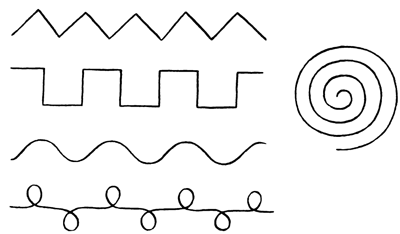 Игру можно проводить с любым количеством участников. Длина дорожки может быть произвольной, но не менее 3 м. Эту игру можно провести на соревнование. Нарисовать несколько одинаковых по форме линий, в конце каждой положить цветные флажки. Тот, кто первый из играющих добежит до флажка, быстро должен поднять его над головой.                                                                                           ЗмейкаУчастники берут друг друга за руки, образуя цепь. Одного из крайних в цепи играющих выбирают ведущим. Он бежит, увлекая за собой всех участников игры, на бегу описывает разнообразные фигуры: по кругу, вокруг деревьев, делая резкие повороты, перепрыгивая через препятствия; водит цепь змейкой, закручивая ее вокруг крайнего игрока, затем ее развивает. Змейка останавливается, закручивается вокруг ведущего.Правила игры 1. Играющие должны крепко держать друг друга за руки, чтобы змейка не разорвалась.2. Точно повторять движения ведущего.3. Ведущему не разрешается бегать быстро. Указания к проведениюИграть в «Змейку» можно в любое время года на просторной площадке, лужайке, лесной опушке. Чем больше игроков, тем веселее проходит игра. Чтобы она проходила живо, надо придумывать интересные ситуации. Например, ведущий называет по имени последнего играющего, названный участник и стоящий рядом с ним останавливаются, поднимают руки, и ведущий проводит змейку в ворота.Или: по сигналу ведущего участники разбегаются, затем восстанавливают змейку.У медведя во боруОдин из играющих изображает медведя, а другие идут в бор за грибами и ягодами, поют: У медведя на бору Грибы-ягоды беру!Медведь постыл На печи застыл!При этих словах медведь, до сих пор как будто дремавший, тихо ворочается, потягивается и как будто неохотно идет на детей, которые бегут от него. Медведь ловит кого-нибудь. Пойманный становится медведем, и игра продолжается.Догони меняДети сидят на стульчиках, расставленных по одну сторону площадки. - Догоните меня, - говорит воспитатель и бежит к противоположной стороне площадки. Дети бегут за воспитателем и стараются его поймать. Все дети должны добежать до противоположного края площадки и окружить его. - Убегайте, догоню, - дети разбегаются по всей площадке, увёртываются, воспитатель ловит их. - Занимайте стульчики, - дети снова садятся на стулья. Игра продолжается 4-5 минут. Догони мячДети становятся у одной стороны площадки. Воспитатель стоит рядом, в руках у него корзина с мячами (количество мячей равно количеству детей). Воспитатель выбрасывает мячи из корзины в разные стороны, подальше от детей. - Догони мяч, - после этих слов дети бегут за мячами, ловят их и кладут в корзину.СамолётыНа площадке флажками отмечают несколько аэродромов. Играющие распределяются по аэродромам, они изображают лётчиков. По сигналу: - К полёту готовься! - дети заправляют самолёты (наклоняются), заводят мотор (кружат руками перед грудью), расправляют крылья (поднимают руки в стороны) и летят (разбегаются в разные стороны). - На посадку, - лётчики ведут самолёты и приземляются на свой аэродром. ТрамвайДети встают в шеренгу, одной рукой они держатся за шнур, он помогает сохранять дистанцию между детьми. На конце шнура привязан колокольчик. Последний - кондуктор, даёт сигнал колокольчиком и трамвай трогается. По указанию воспитателя трамвай то ускоряет, то замедляет ход. ПтичкиДети сидят по 5-6 человек в своём гнёздышке. Скамейка, большой обруч, круг нарисованный на земле. - Полетели, - птички вылетают из гнёзд за кормом, наклоняются, собирают червячков. - Домой, - птички возвращаются в своё гнездо. Цветные автомобили Дети сидят на стульях вдоль стен комнаты. Это автомобили, которые стоят в гараже. Каждый играющий держит в руках флажок, кольцо или картонный диск синего, жёлтого или красного цвета. У воспитателя в руках три флажка соответствующих цветов. воспитатель поднимает один, два или три флажка. Флажок поднят, автомобили этого цвета выезжают из гаражей (дети бегают по площадке). Флажок опущен, автомобили этого цвета возвращаются в гараж (дети садятся на стульчики). В кладовой завелись мыши Дети изображают мышей. Мышки сидят на стульчиках или скамьях по одну сторону площадки. Каждая в своей норке. На противоположной стороне площадке натянута верёвка на высоте 50-40 см. Это лаз в кладовую. Сбоку от играющих сидит кошка-воспитатель. Кошка засыпает, мыши бегут в кладовую, нагибаются и подлезают под верёвку. В кладовой мышки садятся на корточки и грызут сухари. Кошка внезапно просыпается и бежит гонять мышей. Мышки убегают и прячутся в своих норках. Кошка, разогнав всех мышей ложиться подремать на солнышке. Игра продолжается.Воробушки и котДети стоят на скамейке или на больших кубиках по одну сторону площадки - это крыша. В стороне сидит кот - воспитатель или кто-нибудь из детей. Кот спит. - Воробушки прилетели, - говорит воспитатель. Воробушки спрыгивают с крыши и разлетаются во все стороны. Но вот просыпается кот. Кричит: - Мяу- мяу, - и бежит ловить воробушков, которые должны спрятаться на крыше. Всех пойманных кот уводит в свой дом.КарусельИграющие становятся в круг. На земле лежит верёвка, образующая кольцо (концы верёвки связаны). Ребята поднимают её с земли и, держась за неё правой (или левой) рукой, ходят по кругу со словами:Еле-еле, еле-еле Завертелись карусели, а потом кругом, А потом кругом-кругом, Всё бегом-бегом-бегом.Дети двигаются сначала медленно, а после слов «бегом» бегут. По команде ведущего «Поворот!» они быстро берут верёвку другой рукой и бегут в противоположную сторону.Тише, тише, не спишите! Карусель остановите. Раз и два, раз и два, Вот и кончилась игра!Движение карусели постепенно замедляется и с последними словами прекращается. Играющие кладут верёвку на землю и разбегаются по площадке.Подвижная игра «Спящий кот»   Цель: развитие навыков в ходьбе, ловкости,внимания.   Ход игры: один играющий садится на стул, стоящий на середине комнаты (зала), изображая спящего кота.Остальные дети – «мыши», «птички» - тихо  на носочках обходят его со всех сторон. На сигнал ведущего «кот» просыпается, ловит разбегающихся «мышей» и «птичек».Пойманный - становится «котом».Подвижная игра «Кошка и мыши»Цель: развивать ловкость, быстроту, координацию движений.Ход игры: играющие становятся в круг и берутся за руки. «Мышка» становится в круг, а «кошка» находится закругом. Дети идут по кругу со словами:Ходит Васька беленький,Хвост у Васьки серенький, Только мыши заскребут,Чуткий Васька тут как тут.С окончанием слов дети останавливаются, и в условном месте круга, двое детей (которых определил заранее педагог) опускают руки, оставляя проход – ворота. «Мышка», убегая от «кошки», может пробегать в ворота и подлезать под руки, стоящих в кругу. «Кошка» ловит «мышку», пробегать анна может только в ворота. Когда «кошка» поймает «мышку» - игра повторяется с другими водящимиПодвижная игра (с бегом) «Встречные перебежки»Цель: приучать детей четко выполнять правила игры, действовать быстро, ловко. Воспитывать честность.Ход игры: группа детей делится пополам. Играющие становятся, на противоположенных сторонах площадки, за линией , в шеренгу, не менее одного шага друг от друга. У каждой группы детей на руках ленточки одного цвета – розовые и желтые. По сигналу воспитателя, дети с розовыми ленточками бегут на другую сторону площадки. Стоящие напротив дети, протягивают вперед ладошки и ждут, когда бегущие прикоснуться к ним рукой. Тот , кого коснулись, бежит на противоположенную сторону площадки, останавливается за чертой, поворачивается и поднимает руку вверх. Игра продолжается.Подвижные игры и упражненияс прыжкамиПоймай комараДети встают вокруг воспитателя на расстоянии вытянутых рук. В руках у воспитателя прут (длина 1-1,5 метра) с привязанным на шнуре комаром из бумаги или материи. Воспитатель кружит шнур (комара) немного выше голов ребят. Когда комар пролетает над головой, дети стараются подпрыгнуть и поймать комара.                                                                                             Мой весёлый звонкий мячВоспитатель показывает детям как легко и высоко прыгает мяч, если отбивать его рукой о землю. Затем просит детей попрыгать высоко, как мячики: - Мой весёлый. звонкий мяч, Ты куда пустился вскач? Красный, жёлтый, голубой, Не угнаться за тобой. - Сейчас догоню, - дети перестают прыгать и убегают от воспитателя, который ловит детей. Подпрыгни до ладошкиВоспитатель подзывает к себе то одного, то другого ребёнка и предлагает ему подпрыгнуть повыше, так чтобы головой он достал до ладони воспитателя. Руку воспитатель держит на небольшом расстоянии от головы ребёнка.Приложение № 9	                                                     КАРТОТЕКА ИГР ПО ЗОЖ «Что изменилось ?»Цель: Воспитывать наблюдательность, развивать память.Детям представляют 5 – 6 предметов (картинок) с изображением спортивного инвентаря (овощей, фруктов, лекарственных растений, предметов личной гигиены и т. д.) и предлагают назвать их. Затем ребятам предлагают закрыть глаза, в это время педагог убирает одну картинку, оставшиеся картинки меняет местами. Дети должны сказать, что изменилось.« Как вырасти здоровым»Цель игры:Упражнять в правильном использовании обобщающих слов; Воспитывать сообразительность, развивать быстроту реакции.Играют четверо детей. У каждого набор из 7 картинок, на которых изображены дети, выполняющие различные действия, направленные на укрепление и поддержание здоровья: а) уход за своим телом,б) выполнение физических упражнений, в) приём здоровой пищи, г) игры на улице, д) сон, е) игры дома, в том числе и совместные со взрослыми, ж) помощь взрослым (уборка в квартире, сбор урожая, труд в природе).Ведущий показывает картинку, ребята должны отобрать из имеющихся у каждого из них набора картинок те, на которых изображены дети, выполняющие аналогичные действия. Например: мальчик причесывается, девочка моет руки, мальчик чистит зубы, девочка принимает ванну.« Подбери предметы»Цель:Воспитывать способность группировать предметы; закреплять знания о разных предметах полезных для здоровья; формировать заботливое отношение к здоровью.Детям предлагают рассмотреть лежащие на столе предметы, полезные для здоровья, и объединить их в группы. Например, предметы ухода за собой, спортивные принадлежности, полезные продукты.Что такое хорошо, что такое плохо.Цели: учить детей составлять фразы по иллюстрациям, оценивать поступки человека, воспитывать бережное отношение к окружающему (своему дому, двору, детскому саду) и своему здоровью. Дети рассматривают иллюстрации, оценивают поступки героев. Если поступок хороший – поднимают зеленый круг, плохой – красный.                                                                                      Пищевое лото.Цель: формировать у детей представление о пользе тех или иных продуктов, для чего они нужны человеку.Оборудование: большие карты (витамины, белки, жиры, углеводы); маленькие карточки с изображением тех  продуктов.Дети раскладывают маленькие карточки на большие карты. Игроки выбирают себе большие карты. Ведущий показывает маленькие карточки по одной, а игроки берут нужные им и кладут на свою карту. Выигрывает тот, кто первым заполнит все окошечки своей карты (по типу лото).                                                                                     Полезная и вредная еда.Цель: закрепить представление детей о том, какая еда полезна, какая вредна для организма.Оборудование: Карточки зелёного и красного цвета; предметные картинки с изображением продуктов питания (торт, лимонад, копчёная колбаса, пирожные, конфеты, чёрный хлеб, каша, молоко, варенье, сок, овощи, фрукты); поощрительные фишки (вырезанные из цветного картона яблоко, морковка, груша). Детям раздают картинки с изображением различных продуктов питания. Под зелёную картинку положить картинки с полезной едой, а под красную – с вредной. Верное решение игровой задачи поощряется фишкой. Опасно – не опасно.Цели: учить детей отличать опасные жизненные ситуации от не опасных, уметь предвидеть результат возможного развития ситуации; закреплять знание правил безопасного поведения ; воспитывать чувство взаимопомощи.Оборудование: набор дидактических картинок с изображением опасных и не опасных для жизни и здоровья ситуаций; карточки разных цветов (красного, белого и жёлтого) в зависимости от вариантов игры. Содержание картинок: ребёнок ползает по лестнице, читает книгу, прыгает с высоты, одет не по погоде, кашляет на других и т.д.Детей просят определить степень угрозы предлагаемой (наглядной или словесной) ситуации для жизни и здоровья, поднять определённую карточку, в зависимости от опасности, правильно разложить дидактические картинки.Внимательно прослушав рассказ воспитателя, дети поднимают красную карточку, если есть опасность, жёлтую – если опасность может возникнуть при определённом поведении, и белую – если опасности нет.«Мой день».Цели: рассказать о режиме дня; учить объяснять и доказывать свою точку зрения; учит находить нарушения закономерностей в последовательном ряду. Оборудование: 3-4 комплекта карточек с изображениями разных режимных моментов.Располагать карточки надо последовательно, в соответствии с режимом (от утреннего подъёма до укладывания спать вечером), объяснить детям, почему так, а не иначе следует выкладывать карточки.Вариант 1. Соревнование «Кто быстрее выложит ряд?».Вариант 2. «Продолжи ряд». Воспитатель начинает выкладывать последовательность, а ребёнок продолжает.Вариант 3. «Исправь ошибку». Воспитатель выкладывает всю последовательность карточек, нарушив её в одном или нескольких местах, дети находят и исправляют ошибки. Найди опасные предметы.Цели: помочь детям запомнить предметы, опасные для жизни и здоровья; помочь самостоятельно сделать выводы о последствиях не острожного обращения с ними.Оборудование: нож, ножницы, иголка, утюг.В квартире остаются Андрюша и Наташа. Их родители ушли на работу. Давайте расскажем малышам, какими предметами нельзя им пользоваться, чтобы не случилось беды. Дети повторяют правила безопасности:Все острые, колющие, режущие предметы обязательно надо класть на место;Нельзя включать электроприборы, они могут ударить током или стать причиной пожара;Ни в коем случае нельзя пробовать лекарства – это яд;Нельзя пробовать стиральные порошки, средства для мытья посуды, соду, хлорку;Опасно одному выходить из дома                                      « Отгадай загадку по картинке».Цели: помочь детям запомнить основную группу опасных предметов, развивать внимание.Оборудование: картинки с изображением опасных предметов.Взрослый загадывает загадку, а дети отгадывают и находят соответствующую картинку. Взрослый просит подумать и сказать, чем опасны эти предметы? Дети рассказывают, какую опасность таит каждый предмет.                                                                         « Угадай, кто позвал?»Цели: тренировать органы слуха и активизировать внимание и слуховую память детей.Ведущий, стоя спиной к детям, должен определить по голосу, кто его позвал. В случае правильного ответа место ведущего занимает ребёнок, чей голос был определен. «Умею - не умею».Цели: акцентировать внимание детей на своих умениях и физических возможностях своего организма; воспитывать чувство собственного достоинства.Оборудование: мяч.Ведущий бросает мяч и произносит: «Я умею» или «Я не умею». Ребёнок, поймав мяч, продолжает фразу, объяснив, почему он умеет или не умеет. Например: «Я умею бегать, так, как у меня есть ноги. Я не умею летать, потому что у меня нет крыльев».Приложение № 10                                                       СЮЖЕТНО – РОЛЕВЫЕ ИГРЫ                     Рассмотренаи рекомендована  к утверждению Протокол  педсовета № 1  от 28.08. 2014 г                                                                                              Утверждаю:Приказ № ____ от ______2014г.заведующий МБДОУдетского сада №31 «Улыбка»____________И.И. Мосияш Холодный периодТеплый периодПрием детей, осмотр, игры. беседы7.30 - 8.00Прием детей, осмотр, игры, беседы7.30 - 8.10Утренняя  гимнастика 8.00 - 8.10Утренняя  гимнастика 8.10 - 8.20Подготовка к завтраку, гигиенические процедуры8.10-8.35Подготовка к завтраку, гигиенические процедуры8.10-8.35Завтрак 18.35-8.50Завтрак 18.35-8.50Самостоятельная деятельность8.50-9.00Подготовка к прогулке, гигиен. процедуры.8.50-9.00Завтрак 210.20-11.00Завтрак 210.40-10.50НОД по подгруппам9.00-10.05Прогулка, совместная деятельность, игры, наблюдения, воздушные, солнечные процедуры9.00-12.00Подготовка к прогулке, прогулка. 10.05-12.00Возвращение с прогулки, гигиен. процедуры. Подготовка к обеду, обед.  12.00 - 12.20Возвращение с прогулки, гигиен. процедуры. 12.00 - 12.10Подготовка ко сну. Дневной сон.12.20 - 15.10Подготовка к обеду. Обед.12.10 - 12.30Подъём, воздушные и водные процедуры, гимнастика.15.10 -15.30Подготовка ко сну. Дневной сон.12.30 - 15.10Подготовка к полднику. Полдник15.30 - 15.40Подъём, воздушные и водные процедуры, гимнастика.15.10 -15.30Совместная деятельность на участке, игры, уход детей домой15.40 -17.30Подготовка к полднику. Полдник.15.30-15.40НОД (совместная деятельность)15.40-16.00Прогулка. Игры, труд, уход детей домой.16.00-17.30№МероприятияМероприятияДатаОтветственные1.Утренний прием детей на свежем воздухе, подвижные игрыУтренний прием детей на свежем воздухе, подвижные игрыЕжедневноВоспитатель2.Утренняя гимнастика в облегченной одежде.Утренняя гимнастика в облегченной одежде.ЕжедневноВоспитатель3.Рациональный гигиенический режим, четкий распорядок дня, насыщенный физзанятиями, играми на свежем воздухе, закаливанием.ЕжедневноЕжедневноВоспитатель4.Физминутки    во   время   специального    организованного обучения   детей   (дыхательные   упражнения,   упражнения пальцев рук).Физминутки    во   время   специального    организованного обучения   детей   (дыхательные   упражнения,   упражнения пальцев рук).ЕжедневноВоспитатель5.Самостоятельная двигательная  активность, под руководством воспитателей в зале и на воздухе, продолжительность зависит  от индивидуальных особенностей детей.Самостоятельная двигательная  активность, под руководством воспитателей в зале и на воздухе, продолжительность зависит  от индивидуальных особенностей детей.ЕжедневноВоспитатель6.Прогулка: одежда по сезону и температуре воздуха.Прогулка: одежда по сезону и температуре воздуха.ЕжедневноВоспитатель7.Игры       большой    подвижности,    спортивные    игры    и упражнения (если нет занятий).Игры       большой    подвижности,    спортивные    игры    и упражнения (если нет занятий).ЕжедневноВоспитатель Физрук8.Игры с водой, песком, снегом и т.д.Игры с водой, песком, снегом и т.д.ЕжедневноВоспитатель 9.Воздушные ванны перед сном.Воздушные ванны перед сном.ЕжедневноВоспитатель    10Ходьба по ребристой дорожкеХодьба по ребристой дорожкеЕжедневноВоспитатель     11Местные водные процедурыМестные водные процедурыЕжедневноВоспитатель     12Рациональное питаниеРациональное питаниеЕжедневноМедсестра    13Гимнастика после дневного сна, воздушные ванны.Гимнастика после дневного сна, воздушные ванны.ЕжедневноВоспитатель   14Босо хождение по рефлексогенной дорожке.Босо хождение по рефлексогенной дорожке.ЕжедневноВоспитатель     15Контрастное закаливание.Контрастное закаливание.ЕжедневноВоспитатель     16Неделя здоровья (каникулы).Неделя здоровья (каникулы).По плануВоспитатель     17Физкультурно - оздоровительная работа.Физкультурно - оздоровительная работа.По плануФизрук, воспитатель    18   Формирование у детей привычки к здоровому образу жизни, содействие    полноценному  физразвитию, обеспечение каждому ребенку физического и психического благополучия психического комфорта.Формирование у детей привычки к здоровому образу жизни, содействие    полноценному  физразвитию, обеспечение каждому ребенку физического и психического благополучия психического комфорта.ЕжедневноВоспитатель Младший воспитатель    19Работа с родителями: Консультации по организации оздоровительной работы дома.Работа с родителями: Консультации по организации оздоровительной работы дома.По плануВоспитатель Формы деятельностиКто про-водитКоличество  Количество  Количество  Длитель-ность1-2 пол.дняКомплексная программаПрограммно – методическое обеспечение  Формы деятельностиКто про-водит НМГДлитель-ность1-2 пол.дняКомплексная программаПрограммно – методическое обеспечение  Познавательное развитие  Познание мираВоспитатель1427151 Пр. «Радуга» Т.ДороноваГризик Т.И. «Познаю мир»Гризик Т.И «Предметы вокруг нас»Познавательное развитиеМатематикаВоспитатель1436151Пр. «Радуга» Т.ДороноваСоловьева  Е.В. «Математика и логика для дошкольников», «Моя математика»Познавательное развитиеКонструированиеВоспитатель0,5218151пр. «Радуга», Т.Доронова, Гончаренко С.С. «Сделаю сам»РечевоеразвитиеРазвитие речиВоспитатель0,5218151пр. «Радуга» Т.ДороноваГербова В.В. «Учусь говорить»Гризик Т.И «Говорим правильно.»РечевоеразвитиеХуд. Лит-тураВоспитатель0,5218151пр. «Радуга» Т.ДороноваГербова В.В. Приобщение детей к художественной литературе.  Художественно-эстетическое развитиеРисованиеВос-ль                 0,5218151Пр. «Радуга»Т.Дороновапр. «Цветные ладошки» И.А.ЛыковаИ.А.Лыкова «Изобразительная деятельность в детском саду» Т.  Н. Доронова «Дошкольникам об искусстве», «Художественное творчество детей 2-7 лет»И.Г.Грибовская «Народное искусство и детское творчествоХудожественно-эстетическое развитиеЛепкаВос-ль0,5218151Пр. «Радуга»Т.Дороновапр. «Цветные ладошки» И.А.ЛыковаИ.А.Лыкова «Изобразительная деятельность в детском саду» Т.  Н. Доронова «Дошкольникам об искусстве», «Художественное творчество детей 2-7 лет»И.Г.Грибовская «Народное искусство и детское творчествоХудожественно-эстетическое развитиеАппликацияВосп-ль0,5218151Пр. «Радуга»Т.Дороновапр. «Цветные ладошки» И.А.ЛыковаИ.А.Лыкова «Изобразительная деятельность в детском саду» Т.  Н. Доронова «Дошкольникам об искусстве», «Художественное творчество детей 2-7 лет»И.Г.Грибовская «Народное искусство и детское творчествоХудожественно-эстетическое развитиеМузыкаМуз.рук2872151 Пр. «Радуга»Т.ДороноваГалянт И.Г. Музыкальное развитие детей 2—7 лет. Физическое  развитиеФизическое развитие  в помещении Инстр-р по ФК312108151Пр. «Радуга» Т.ДороноваВсего:10403602ч.30Образовательная деятельность в ходе режимных моментов в младшей  группеОбразовательная деятельность в ходе режимных моментов в младшей  группеОбразовательная деятельность в ходе режимных моментов в младшей  группеВид деятельностиПериодичностьИнтеграция образовательных областейУтренняя гимнастикаЕжедневно«Речевое развитие», «познавательное развитие», «социально – коммуникативное развитие», «художественно – эстетическое развитие»,Комплексы закаливающих процедурЕжедневно«Речевое развитие», «познавательное развитие», «социально – коммуникативное развитие», «художественно – эстетическое развитие»,Гигиенические процедурыЕжедневно«Речевое развитие», «познавательное развитие», «социально – коммуникативное развитие», «художественно – эстетическое развитие»,Ситуативные беседы при проведении режимных моментовЕжедневно«Речевое развитие», «познавательное развитие», «социально – коммуникативное развитие», «художественно – эстетическое развитие»,Чтение художественной литературыЕжедневно«Речевое развитие», «познавательное развитие», «социально – коммуникативное развитие», «художественно – эстетическое развитие»,ПрогулкиЕжедневно«Речевое развитие», «познавательное развитие», «социально – коммуникативное развитие», «художественно – эстетическое развитие»,ИграЕжедневно«Речевое развитие», «познавательное развитие», «социально – коммуникативное развитие», «художественно – эстетическое развитие»,Самостоятельная деятельность в уголках развитияЕжедневно«Речевое развитие», «познавательное развитие», «социально – коммуникативное развитие», «художественно – эстетическое развитие»,Понедельник1.   9.00-9.15 -  Музыка 2.   9.25 - 9.40   - Аппликация/ Конструирование  (1 п.)3.   9.50 - 10.05 -Аппликация/ Конструирование (2 п.)Вторник1.   9.00-9.15  - Музыка2.   9.20-9.35 -  Математика 1 п/г3.   9.50-10.05 - Математика 2 п/гСреда 1.   9.00-9.15 - Познание мира2.   9.25-9.45 - Физкультура Четверг1.  9.00-9.15 - Музыка 2.  9.25-9.40 - Развитие речи / Худ. литератураПятница1.  9.00-9.15 Физкультура 2.  9.25-9.40 Рисование/Лепка (1 п) 3.  9.45-10.00 Рисование/Лепка (2 п)Микро-зона, центрОборудование и примерные наименования                   ЦелиРаздевалка1. Шкафчики с определителем индивидуальной принадлежности (яркими картинками и фотографиями детей), скамейки, «алгоритм» процесса одевания.2. Стенды для взрослых: «Малыши карандаши» (постоянно обновляющаяся выставка работ детей); «Вот какой веселый дом. все мы дружно здесь  живем» (постоянно обновляющаяся фотовыставка); «Советы доктора» (информация о лечебно-профилактических процедурах, проводимых в группе, детском саду); «Давайте поиграем» (рекомендации родителям по организации досуга детей, материалы для игр и домашних занятий). Мини-библиотека методической литературы для родителей, книги для чтения детям дома. Информационный стенд «Визитная книга» (режим работы детского сада и группы, расписание работы специалистов, объявления). 	1. Формирование навыков самообслуживания, умения одеваться и раздеваться, застегивать и расстегивать пуговицы.2. Формирование навыков общения, умения приветствовать друг друга, прощаться друг с другом.3. Привлечение к процессу воспитательной работы    родителей, создание содружества педагогов и родителей. Уголок «Маленькие             строители» (можно соединить с уголком по правилам дорожного движения)1.  1.Крупный строительный конструктор.2.Средний строительный конструктор.3.Набор мелкого строительного материала, имеющего основные детали.4.Конструкторы типа «Лего».5.Нетрадиционный материал: картонные коробки разных размеров, оклеенные самоклеющейся бумагой,.6. Небольшие игрушки для обыгрывания построек (фигурки людей и животных и т.п.).7. Игрушечный транспорт средний и крупный. Грузовые, легковые машины, пожарная машина, машина «скорой помощи», паровоз и вагончики, лодка, самолет.1.Развитие пространственных представлений, мел-кой моторики, творческого воображения.   Уголок по правилам                           дорожного движения2.  «Светофорчик» (наклеить светофор) 3.  1.Полотно с изображением дорог, пешеходных переходов (можно сделать из дерматина, чтобы можно было складывать и убирать).4.  2.Средний транспорт. 5.  3.Макеты домов, деревьев, светофор, дорожные указатели.6.  4.Небольшие игрушки (фигурки людей, животных).1.Ознакомление со свето-фором, с правилами поведения в соответствии со световыми сигналами светофора.         Уголок  художественного             творчества  «Маленькие художники»1.Толстые восковые мелки, цветной мел, цветные карандаши (12 цветов), фломастеры (12 цветов), гуашь, пластилин, глина.2.Цветная и белая бумага, картон, обои, наклейки, ткани.3.Кисти, поролон, печатки, клише, клейстер, трафареты.4.Стаканчики, подставки для кистей, салфетки из ткани (15х15, 30х30), доски (20х20), розетки для клея, подносы.    5.Готовые формы для выкладывания и наклеивания. 6.Наборное полотно, доска, ковролиновое полотно, магнитная доска, фланелеграф.1.Развитие пальчиковой моторики, тактильных ощущений, цвето-восприятия и цвето-различения, творческих способностей.     Уголок дидактических игр     Уголок дидактических игр«Игротека»Материалы по сенсорике и математике - на стене или дверцах шкафа наклеить геометрические фигуры разных размеров и цветов.1.Крупная мозаика, объемные вкладыши из 5-10 элементов, сборные игрушки, пирамидки (из 6-10 элементов), шнуровки, игры с элементами моделирования и замещения, лото, парные картинки и другие настольно-печатные игры.2.Нетрадиционный материал: закрытые емкости с прорезями для заполнения различными мелкими и крупными предметами, крупные пуговицы или косточки от счетов для нанизывания.3.Ковролиновое полотно, наборное полотно, магнитная доска.5.Различные мелкие фигурки и нетрадиционный материал (шишки, желуди, камушки) для счета..6.Матрешки (из 5-7 элементов), доски-вкладыши, рамки-вкладыши, набор цветных палочек (по 5-7 каждого цвета).9.Набор объемных тел для сериации по величине из 3-5 элементов (цилиндров, брусков и т.п.).10.Разрезные (складные) кубики с предметными картинками (4-6 частей).11.Разрезные предметные картинки, разделенные на 2-4 части (по вертикали и горизонтали).Материалы по развитию речи и познавательной деятельности. 1.Наборы картинок для группировки, до 4-6 в каждой группе: домашние животные, дикие животные, животные с детенышами, птицы, рыбы, деревья, цветы, овощи, фрукты, продукты питания, одежда, посуда, мебель, транспорт, предметы обихода.2.Наборы предметных картинок для последовательной группировки по разным признакам (назначению и т.п.).3.Серии из 3-4 картинок для установления последовательности событий (сказки, социобытовые ситуации).5.Серии из 4 картинок: времена года (природа и сезонная деятельность людей).67Сюжетные картинки крупного формата (с различной тематикой, близкой ребенку),1.Развитие мышления и пальчиковой моторики. Освоение операций вкладывания, наложения, соединения частей в целое.2.Развитие зрительного восприятия и внимания. Формирование обследовательских навыков.3.Знакомство с геометрическими фигурами и формами предметов.4.Обучение группировки предметов по цвету, размеру, форме.5.Выявление отношения групп предметов по количеству и числу (много, мало, один).6.Обучение определению количества путем пересчета (1,2,3).7.Воспитание правильного физиологического дыхания.8.Развитие способности использовать речь для определения смысла своих действий.9.Формирование умения группировать предметы, последовательно составлять картинки.10.Обогащение активного словаря детей.11.Формирование умения описывать и называть предметы на картинках.    Книжный уголок«Книжкин дом»1.Стеллаж для книг, стол и два стульчика, мягкий диванчик, ширма, отделяющая уголок от зон подвижных игр.2.Книжки по программе, любимые книжки детей, книжки-малышки, книжки-игрушки.3.Альбомы для рассматривания: «Профессии», «Времена года», «Детский сад» и т.д.1.Формирование навыка слушания, умения обращаться с книгой.2.Формирование и расширение представлений об окружающем. Музыкальный уголок«Веселые нотки», «Музыкальная шкатулка»1.Звучащие инструменты: металлофон, барабан, погремушки, игрушки-пищалки, бубен, молоточки.2.Магнитофон.3. Пластиковые прозрачные емкости с разными наполнителями: горохом, желудями, камешками и другие нетрадиционные музыкальные инструменты.1.Развитие слухового восприятия и внимания.2.Формирование исполнительских навыков. Театральная зона«Петрушкин театр»1.Ширма, отделяющая зону от зон подвижных игр; маленькие ширмы для настольного театра, ковролиновое наборное полотно и картинки или фланелеграф.2.Набор масок сказочных животных. .3.Различные виды театра: плоскостной (набор плоскостных фигурок (среднего размера) на подставках: сказочные персонажи), стержневой, кукольный (набор наручных кукол би-ба-бо: семья и сказочные персонажи).4.Костюмы, маски, атрибуты для разыгрывания одной-двух сказок в месяц.1.Формирование навыков слушания.2.Развитие творчества детей на основе литературных произведений.       Уголок сюжетно-ролевой   игры             1.Кукольная мебель: стол, стулья (4 шт.), кровать (2шт.), диванчик, шкафчик для кукольного белья, кухонная плита.2.Игрущечная посуда: набор чайной посуды (крупной и средней), набор кухонной и столовой посуды (крупной и средней), миски (тазики) (2 шт.), ведерки.3.Куклы: крупные (3 шт.), средние (7 шт.).4.Коляска для кукол (2шт.).5.Атрибуты для игр:  «Магазин», «Больница», «Семья», «Детский сад»,  «Парикмахерская» и т.д.6.Различные атрибуты для ряженья: шляпы, очки, шали, юбки, плащ-накидки и т.п.7.Мягкие игрушки: крупные и средние.1.Формирование ролевых действий.2.Стимуляция сюжетно- ролевой игры.3.Формирование коммуникативных навыков в игре.4.Развитие подражательности и творческих способностей.        Экологический центрЦентр воды и песка: «Занимательный уголок»1 . Пластиковый коврик,  фартучки.2.Природный материал: песок, вода, глина,  камешки, ракушки,  деревяшки, различные  плоды.3.Емкости разной вместимости, ложки, лопатки, палочки, воронки, сито, игрушки резиновые и пластмассовые для игр с водой.4.Зеркальце для игр с солнечным зайчиком.5. Предметы для игр с тенью.6.Лупы, «волшебные» очки – цветные «стеклышки» (из пластмассы).Уголок природы: «Зеленый уголок»1.Комнатные растения: 3-4 видов . 3.Леечки, палочки для рыхления почвы, опрыскиватель, тряпочки, фартуки.Календарь природыСостоит из 2-4 страниц: картина с изображением времени года; лист наблюдений за погодой – используют сюжетные картинки или фотографии с изображением деятельности детей в разное время года; лист наблюдения за птицами – карточки с птицами, которых видели, ставят в кормушку. Перед выходом на прогулку одевают дидактическую куклу по сезону и ставят ее в календарь природы. 1.Расширение чувственного опыта детей, стимуляция тонких движений руки.2.Развитие умения экспериментировать с разными материалами.1.Формирование знаний о комнатных растениях.2.Формирование понимания о необходимости ухода за растениями и животными.   1.Развитие наблюдательности.2.Формирование умения определять состояние погоды.       Центр краеведения1.Альбомы: «Наша семья», «Наш детский сад», 2.Художественная литература: стихи о станице3.Совместные работы из бросового и природного материала.4Мини-музей « Дружная семейка Курочки Рябы».1.Развитие интереса к родному городу.2.Формирование знаний о достопримечательностях родной станицы.. Туалетная комната«Традиционная обстановка, «алгоритм» процесса умывания.1.Развитие опрятности, аккуратности, навыков самообслуживания.  Уголок уединенияМесто, отгороженное от всех ширмой или занавеской.ФИО ребенка Культурно-гигиенические навыки. Культурно-гигиенические навыки. Культурно-гигиенические навыки.Формирование начальных представлений о здоровом образе жизниФормирование начальных представлений о здоровом образе жизниФормирование начальных представлений о здоровом образе жизниИтоговый показатель по ребенку (среднее значение)ФИО ребенка35. Оценка по параметру 3Правильно пользуется предметами личной гигиены (мыло, расческа, полотенце, носовой платок), Умывается и моет руки при незначительной помощи взрослого.)41.  Владеет простейшими навыками поведения во время еды34. Имеет элементарные представления о ценности здоровья, необходимости соблюдения правил гигиены в повседневной жизни и старается следовать им в своей деятельностиОбращается к взрослым при возникновении ощущения плохого самочувствия и правильно рассказывает о том, что именно и как его беспокоитИмеет элементарные представления о правилах сохранения здоровья (не ходить в мокрой обуви, влажной одежде и др.),Итоговый показатель по ребенку (среднее значение)343535363738Фамилия ребёнкаПо разделу “Безопасность домаПо разделу “Безопасность домаПо разделу “Безопасность домаПо разделу “Безопасность домаПо разделу “Безопасность на природеПо разделу “Безопасность на природеПо разделу “Безопасность на природеПо разделу “Ребенок и другие люди”:По разделу “Безопасность на улице и дорогеСвободно ориентируется в группе (приемной, спальне),знает назначение этих помещений  помнит места хранения личных вещей, свое место за столом, свою кровать.Понимает слова “хорошо”, “плохо”, “нельзя”, “можно”” “нужно” и действует в соответствии с их значением.Итоговый показатель по ребенку (среднее значение)Имеет первичные представления об опасности предметов бытовой техники и опасных ситуациях в ближайшем окруженииИмеет первичные представления об огне, некоторых опасных жидкостях, газообразных веществахИмеет первичные представления недоброкачественных продуктах об опасности приема лекарственных препаратов36. Понимает, как нужно вести себя в опасных ситуациях (держаться за перила лестницы при спуске и подъеме, не просовывать пальцы в дверные проемы и т.п.) и при напоминании выполняет эти правила37. Бережно относится к животным и растениям (не топчет растения, не ломает ветки, не пытается раздавить жуков, дождевых червей, поймать бабочку, а стремится их рассмотреть, понаблюдать за ними)Имеет первичные представления о ядовитых растениях.Осторожен при встрече с животными.Адекватен в различных неожиданных ситуацияхпри встрече с незнакомыми людьми.Имеет представления о правилах поведения на дороге в соответствии с возрастными критериямиСвободно ориентируется в группе (приемной, спальне),знает назначение этих помещений  помнит места хранения личных вещей, свое место за столом, свою кровать.Понимает слова “хорошо”, “плохо”, “нельзя”, “можно”” “нужно” и действует в соответствии с их значением.Итоговый показатель по ребенку (среднее значение)3940414243444546474849Фамилия ребёнкаИмеет первичные представления о себеИмеет первичные представления о себеИмеет первичные представления о семье, обществе и государствеИмеет первичные представления о семье, обществе и государствеИмеет первичные представления о семье, обществе и государстве38. Оценка по параметру 10(Предпочитает общение со взрослым,   делится своими впечатлениями, испытывает потребность в сотрудничестве с ним, обращается за помощью.)39. Оценка по параметру 8(Проявляет доброжелательность по отношению       к окружающим, стремится   утешить обиженного, порадовать, помочь.)40. Оценка по параметру 13(Старается выполнять общепринятые правила поведения в детском саду, отрицательно реагирует на явное нарушение правил.) Пытается управлять своим поведением: соотносить свои действия с правилами игры  (оценка по параметру 14)42. Оценка по параметру 12(Объединяется    со сверстниками в группу из 2-3 человек на основе личных симпатий; участвует   в коллективных играх, поддерживая положительные взаимоотношения.)43. Умеет организовать или поддержать ролевой диалог в игровых сюжетах с двумя действующими лицами44. Умеет занять себя игрой (любой: режиссерской, образно-ролевой, игрой-экспериментированием и т.п.)Итоговый показатель по ребенку (среднее значение)Фамилия ребёнкаЗнает свое имя, фамилию, пол, возрастОсознает свои отдельные умения  (« Я умею ловить мяч», Я могу построить поезд из кубиков», «Это я не умею» и т.п.)Называет членов своей семьи, их имена Имеет первичные гендерные представления (  мужчины сильные, смелые; женщины нежные,)В играх адекватно отображает семейные отношения (родители заботится о детях и т. Д.)38. Оценка по параметру 10(Предпочитает общение со взрослым,   делится своими впечатлениями, испытывает потребность в сотрудничестве с ним, обращается за помощью.)39. Оценка по параметру 8(Проявляет доброжелательность по отношению       к окружающим, стремится   утешить обиженного, порадовать, помочь.)40. Оценка по параметру 13(Старается выполнять общепринятые правила поведения в детском саду, отрицательно реагирует на явное нарушение правил.) Пытается управлять своим поведением: соотносить свои действия с правилами игры  (оценка по параметру 14)42. Оценка по параметру 12(Объединяется    со сверстниками в группу из 2-3 человек на основе личных симпатий; участвует   в коллективных играх, поддерживая положительные взаимоотношения.)43. Умеет организовать или поддержать ролевой диалог в игровых сюжетах с двумя действующими лицами44. Умеет занять себя игрой (любой: режиссерской, образно-ролевой, игрой-экспериментированием и т.п.)Итоговый показатель по ребенку (среднее значение)505152535455565758596061Фамилия ребёнкаСамообслуживаниеСамообслуживаниеХозяйственно – бытовой трудХозяйственно – бытовой трудХозяйственно – бытовой трудТруд в природе45. Понимает, что взрослые работают, дети ходят в детский сад, школьники учатся46. Имеет   представления о некоторых профессиях (врач, водитель, дворник воспитатель, повар, продавец, строитель)Фамилия ребёнкаУмеет самостоятельно одеваться и раздеваться в определенной последовательностиУстраняет непорядок в одежде  при небольшой помощи взрослыхВыполняет поручения взрослого по поддержанию порядкаСамостоятельно выполняет поручения:Разложить материал к занятиям, убрать после игры игрушки, собрать листья и другой мусор на участке, расчистить вместе с воспитателем дорожки от снега и пр.Проявляет начальные умения при дежурстве по столовойПроявляет желание  участвовать в уходе за растениями  в уголке природы, вытирать пыль на крупных листьях,  сеять крупные семена цветов,  поливать растения на грядках,  собирать овощи45. Понимает, что взрослые работают, дети ходят в детский сад, школьники учатся46. Имеет   представления о некоторых профессиях (врач, водитель, дворник воспитатель, повар, продавец, строитель)6263646566676869Сенсорное развитиеСенсорное развитиеСенсорное развитие Формирование элементарных математических представлений Формирование элементарных математических представлений Формирование элементарных математических представлений Формирование элементарных математических представлений Формирование элементарных математических представлений Формирование элементарных математических представленийФамилия ребёнка47. Имеет представления о свойствах предметов (цвет, форма, размер, назначение и др.)Способен сравнивать предметы  по разным признакам :цвет, форма, размер, назначение и др. ( выражает словами: больше, меньше, поровну, короче, шире, иРазличает цвета предмета ( красный, синий, желтый, белый и их же цветовые насыщенности ( темнее, светлее)52. Умеет считать до 5, Отсчитывать 5 предметов от большего количества53. Умеет узнавать и называть круг, треугольник, шар, куб (кубик), Находить в окружающей обстановке предметы, сходные по форме54. Умеет сравнивать по высоте и длине путем приложения и наложения55. Различает пространственные отношения от себя: впереди - сзади, вверху -внизу, справа - слеваИтоговый показатель по ребенку (среднее значение)707172737475767778Формирование целостной картины мира, расширение кругозора,  развитие познавательно- исследовательской деятельностиФормирование целостной картины мира, расширение кругозора,  развитие познавательно- исследовательской деятельностиФормирование целостной картины мира, расширение кругозора,  развитие познавательно- исследовательской деятельностиФормирование целостной картины мира, расширение кругозора,  развитие познавательно- исследовательской деятельностиФормирование целостной картины мира, расширение кругозора,  развитие познавательно- исследовательской деятельностиФормирование целостной картины мира, расширение кругозора,  развитие познавательно- исследовательской деятельностиФормирование целостной картины мира, расширение кругозора,  развитие познавательно- исследовательской деятельностиФормирование целостной картины мира, расширение кругозора,  развитие познавательно- исследовательской деятельностиФормирование целостной картины мира, расширение кругозора,  развитие познавательно- исследовательской деятельностиФормирование целостной картины мира, расширение кругозора,  развитие познавательно- исследовательской деятельностиФормирование целостной картины мира, расширение кругозора,  развитие познавательно- исследовательской деятельностиФормирование целостной картины мира, расширение кругозора,  развитие познавательно- исследовательской деятельностиФормирование целостной картины мира, расширение кругозора,  развитие познавательно- исследовательской деятельностиФормирование целостной картины мира, расширение кругозора,  развитие познавательно- исследовательской деятельностиФормирование целостной картины мира, расширение кругозора,  развитие познавательно- исследовательской деятельностиФормирование целостной картины мира, расширение кругозора,  развитие познавательно- исследовательской деятельностиФормирование целостной картины мира, расширение кругозора,  развитие познавательно- исследовательской деятельностиИтоговый показатель по ребенку (среднее значение)Фамилия ребёнкаЗнает название 2-х наиболее распространенных деревьев….2-х цветущих травянистых растений участка…. 2-х комнатных растенийЗнает 3 вида овощей и фруктовНазывает: у дерева ствол, листья, ветки; у … у травянистых – стебель, листья, цветокИмеет представление о диких и домашних животных, называет их ( коза, собака, кошка, корова, заяц, лиса, медведь) Называет отличия, особенности внешнего видаНазывает детенышей домашних животныхПонимает обобщающие слова( мебель, одежда, посуда, обувь, игрушки)Знает назначение предметов домашнего обиходаРазличает и называет существенные детали предметовИмеет представление о труде взрослых (м/с, повар), знает и называет трудовые действия и результаты их трудаИмеет элементарное представление о времени года49. Оценка по параметру 25(Замечает происходящие в природе сезонные изменения.)Умеет определять и называть  состояние погоды (холодно, идет дождь, дует ветер, жарко)Оценка по параметру 4. Проявляет познавательную активность по отношению к новомуСтремиться обследовать новые объекты ближайшего окружения, активно экспериментирует, используя их50. оценка по параметру 18 Использует разные   способы обследования предметов.)Итоговый показатель по ребенку (среднее значение)7980818283848586878889909192939495Ф.И.О. ребенкаРазвитие конструкторской деятельностиРазвитие конструкторской деятельностиРазвитие конструкторской деятельностиРазвитие конструкторской деятельностиРазвитие конструкторской деятельностиРазвитие конструкторской деятельностиФ.И.О. ребенка51. Различает, правильно называет, использует по назначению основные строительные детали (кубик, кирпичик, пластина);целенаправленно создает, рассматривает и обыгрывает простейшие постройки (забор, загородка, мостик, диванчик, стол, домик и др.)Нанизывать на ленточки, веревочки, шнурочки различные детали, бусины.Умение использовать этот материал для соединения деталей : привязывать, перевязывать. ……Завязывать узелки, вставлять шнурочки в дырочки Умение резать , отрезать, надрезатьИтоговый показатель по ребенку (среднее значение)96679899100101Фамилия ребёнка56. Имеет соответствующий возрасту активный и пассивный словарный запас (названия и назначение предметов ближайшего окружения: одежды, обуви, посуды, транспорта, мебели; их качества, действия с ними);Называет некоторые обобщающие понятия (овощи, фрукты, одежда, посуда, животные, птицы)57. В речи большей частью правильно согласует прилагательные с существительным в роде, числе, падеже (возможны ошибки),Употребляет простые пространственные предлоги: в, на, за, подУпотребляет названия животных и их детенышей в форме единственного и множественного числа58. Может (самостоятельно или с помощью воспитателя) поддерживать разговор по поводу прочитанных книг, просмотренных мультфильмов, при описании предметов, картин, игрушек или в ходе наблюдений в природеПовторяет за воспитателем рассказ  их 3-4 предложений, составленный об игрушке и  по сюжетной картине.Отчётливо произносит слова и короткие фразыПроизносит все гласны и согласны  звуки , кроме шипящих и сонорныхРазличают и называют :части предметов.. качество предметов (величину, цвет, форму, материал)Различают и называют : некоторые сходные по назначению предметы (тарелка- блюдца; чашка - стаканИтоговый показатель по ребенку среднее значение)102103104105106107108109110111112Фамилия, имя ребёнка7.Проявляет интерес к книге ( узнает героев произведений на иллюстрациях)59. Способен сосредоточенно слушать, следить за развитием действия, понимать содержание художественного произведенияПересказывает содержание произведения с опорой на рисунки, на вопросы60. Может запомнить и воспроизвести небольшой стихотворный текст (4-8 строк)Итоговый показатель по ребенку (среднее значение)113114115116Фамилия ребёнкаЦветРазнообразие цветовой гаммы изображения,  соответствующей замыслу:Разнообразие цветовой гаммы изображения,  соответствующей замыслу:Разнообразие цветовой гаммы изображения,  соответствующей замыслу:Разнообразие цветовой гаммы изображения,  соответствующей замыслу:КомпозицияПередача формыПередача формыУмеет пользоваться кистью, красками, салфеткой, подставкой61. Проявляет устойчивый интерес к декоративно-прикладному искусству, мелкой пластике, книжной графике;Владеет способами зрительного и тактильного обследования различных объектов для обогащения восприятия62. Может отображать свои представления и впечатления об окружающем мире в разных видах изобразительной деятельности (рисовании, лепке, аппликации) и в процессе художественного труда63. Создает узнаваемые образы конкретных предметови явлений окружающего мираПередает обобщенную форму и цвет доступными художественными способами (конструктивным, пластическим, комбинированным)Интерес к ИЗО деятельностиИтоговый показатель по ребенку (среднее значение)Фамилия ребёнкаЗнает цвета красок (красный, жёлтый, зелёный, синий, чёрный, белый, голубой, розовый)Умет смешивать краскиПодбирает соответствующий цвет к предметуВладеет приёмом закрашивания (в одном направлении, не выступает за края предмета)Владеет приёмом дорисовкиРасполагает рисунок из нескольких предметов на всём листеИзображает простые явлении действительности используя прямые, округлые, пересекающиеся, наклонные линииИзображает предметы округлой формыУмеет пользоваться кистью, красками, салфеткой, подставкой61. Проявляет устойчивый интерес к декоративно-прикладному искусству, мелкой пластике, книжной графике;Владеет способами зрительного и тактильного обследования различных объектов для обогащения восприятия62. Может отображать свои представления и впечатления об окружающем мире в разных видах изобразительной деятельности (рисовании, лепке, аппликации) и в процессе художественного труда63. Создает узнаваемые образы конкретных предметови явлений окружающего мираПередает обобщенную форму и цвет доступными художественными способами (конструктивным, пластическим, комбинированным)Интерес к ИЗО деятельностиИтоговый показатель по ребенку (среднее значение)117118119120121122123124125126127128129130131Фамилия ребёнкаЛЕПКАЛЕПКАЛЕПКАЛЕПКАЛЕПКАЛЕПКААППЛИКАЦИЯАППЛИКАЦИЯАППЛИКАЦИЯАППЛИКАЦИЯАППЛИКАЦИЯФамилия ребёнкаЛепит предметы состоящие из 2-3 частей одинаковой или разной формыВладеет приёмами: вдавливание, расплющивание, оттягивание, сплющивание, раскатывание прямыми и круговыми движениями ,….соединения, защипыания краёв формы кончиками пальцевВладеет приемом нанесения рисунка палочкой, приемом примазывания Соблюдает пропорции  и величину при лепке предметов из нескольких частейУмеет соединять концы столбика в виде кольцаУмеет пользоваться готовыми формамиУмеет пользоваться салфеткой, клеем, кистьюСоздает изображения  из 2-3 одинаковых частей путем наклеивания готовых формСоставляет узоры из геометрических элементов (подготовленных воспитателем) чередуя их по цвету, форме, величине на:Полосе,  квадрате,  прямоугольнике , кругеИтоговый показатель по ребенку (среднее значение)132133134135136137138139140141Активные формы работыНаглядная информацияЦельИндивидуальная работаКонсультация: «Характер формируется в детстве» (папка передвижка)Помочь родителям раскрыть различные стороны формирования детского характера.Советы, как повысить самооценку малыша.Родительское собрание: «Задачи воспитания и обучения на новый учебный год».Объявление-приглашение(тема, перечень вопросов)Совершенствовать систему деятельности семьи и ДОУ, направленной на воспитание и развитие личности, выбор родительского комитета.анкеты.«Круглый стол» с участием родителей. «Развитие представлений о цвете, форме, ве-личине средствами развивающих игр»Рекомендации, консультации по теме проекта.Обсудить цели и задачи проекта. Формировать интерес у родителей по созданию условий для реализации  проектаБеседа: «Роль математического развития детей»«Успех профилактики дорожно-транспортных проишествий с детьми».КонсультацияПредложить способы профилактики ДТП с детьми.Беседы о том что взрослый на дороге должен быть примером для ребёнка.Активные формы работыНаглядная информацияЦельИндивидуальная работаКонсультация: «Формирование культуры общения и этикета у младших дошкольников»Консультация,памяткаПомочь родителям формировать у детей культуру общения.Советы, как  приобщать детей к этикету.Выставка: «Осенний натюрморт"Фотовыставка«Осенняя мозаика»Объявление,выставкаПомочь при оформлении, украшении,написании рекламы урожая, поделокСовместно приготовить осенний урожай для выставки, интересно оформить, используя стихи«День добрых дел»Совместная подготовка группы к зиме (утепление окон подборка медицинских советов) Консультации: «Профилактика гриппа»,Беседы о здоровье малышей.Привлечение родителей к подготовке группы к холодам и профилактика заболеваемости.Беседа о здоровье детей, индивидуальных способах профилактики и лечении.                                                                                                        Ноябрь                                                                                                        Ноябрь                                                                                                        Ноябрь                                                                                                        НоябрьАктивные формы работыНаглядная информацияЦельИндивидуальная работаКонсультация: «Роль взрослого в жизни ребёнка –дошкольника».Консультация,памяткаПомочь родителям понять, какую важную роль в становлении личности ребенка играет взрослый.Советы, рекомендации.Родительское собрание: «Наши верные друзья – полезные привычки» (круглый стол)Объявление-приглашение(тема, перечень вопросов)Ознакомить родителей со способами формирования у детей полезных привычек.       Беседы.  Семейный конкурс «Наши чувства» -  изготовление коллажа по мотивам русских народных сказок »Коллаж.Раскрыть значение русских народных сказок.Беседы, советы, рекомендации по оформлению коллажа.День открытых дверей, посвященный Дню матери.Выпуск семейной газеты, посвященный Дню матери.Объявление-приглашениеСемейная газета.Доставить радость родным людям.Мини-концерт,занятие.Активные формы работыНаглядная информацияЦельИндивидуальная работаКонсультация: «Математика это интересно»КонсультацияПриобщать родителей к совместному выполнению плана проекта по направлению группы.Картотека математических игр.«Уголок здоровья«Новогодние и рождественские каникулы – как сохранить здоровье»Памятка.Расширить представления родителей о значении игры в жизни ребенка.Беседы.Выпуск семейной газеты «С новым годом, с новым счастьем!»Семейная газета.Приобщать родителей к совместному творчеству в семье.Познакомить с интересными фактами о празднике «Новый год».
 Совместный праздник:«Новогодняя сказка»Объявление-приглашение.Поздравления для всех. Советы: «Что бы было весело. Как дарить подарки».Получить положительные эмоции от праздника, удовлетворение от участия, воспитывать сплочение, коммуникабельность.Предложение, советы по изготовлению костюмов.Выставка (рисунки, аппликация, фотоколлаж, природный материал) – совм. работа родителей и детей «Зимние  забавы».Объявления.Советы по изготовлению поделок, оформлению выставки.Приобщать малоактивных родителей к совместной групповой деятельности.Индивидуальные советы по участию в конкурсе, украшении группыКонсультация: «Игры с ребёнком младшего возраста в домашних условиях»Консультация.Вызвать желание играть с детьми дома.Предложить картотеку игр.Активные формы работыНаглядная информацияЦельИндивидуальная работаКонсультация: «Нравственно – патриотическое воспитание младших дошкольников»Консультация (папка – передвижка)Помочь родителям усвоить то, что нравственно – патриотическое воспитание необходимо уже в младшем возрасте.Предложения, рекомендации.Семейный фотопроект «Мир детства»  фотовыставкаПоделиться опытом в воспитании детей.Предложения, советы по оформлению выставки.«Мой микрорайон» - конкурс- выставка  макетов   по ПДД.Выставка поделок по ПДДПриобщать родителей к совместному творчеству в семье помочь детям запомнить ПДД.Предложение, советы по изготовлению поделок.Активные формы работыНаглядная информацияЦельИндивидуальная работаКонсультация: «Изостудия дома»Консультация,памяткаДать родителям представления о том, что такое домашняя изостудия.Советы,рекомендации.Родительское собрание: «Воспитание культуры поведения у дошкольников»Приглашение-объявление.Методика воспитания культуры поведения.Привлечь внимания  родителей к проблеме воспитания культуры поведения.Вовлечь родителей в процесс воспитания культуры поведения.Выставка поделок (художественное творчество)«Папа может, папа может всё, что угодно».Выставка поделок.Привлечь пап к участию в выставке.Предложение, советы по изготовлению поделок.4. Оформление фотовыставки «Наши замечательные папы»Организация фотовыставки.Привлечь мам и детей  к оформлению выставки.Поздравления  ко дню Защитника Отечества.Советы по оформлению , подбор стихов.                                                                                                   Март                                                                                                   Март                                                                                                   Март                                                                                                   МартАктивные формы работыНаглядная информацияЦельИндивидуальная работаКонсультация: «»Важно, чтобы родители были примером для детей в соблюдении ПДД»Консультация,памяткаПомочь понять родителям, что их пример является одним из средств воспитания.Советы,рекомендации.Совместно проведенный праздник, посвященный ко Дню 8 Марта.Приглашение-поздравления.Формировать у родителей желание участвовать в совместном празднике, получить положительные эмоции.Заучивание стихов, песен.Активные формыНаглядная информацияЦельИндивидуальная работа                        Консультация «Как стать музыкантом, или Нужны ли детям музыкальные инструменты» Консультация в муз. уголокПознакомить с советами музыкального руководителя.Советы, беседы.Родительское собрание:«Воспитание самостоятельности у детей младшего дошкольного возраста»Памятка для родителей.Раскрыть значение самостоятельности в жизни ребёнка.Учить родителей методам и приемам, обеспечивающим воспитание самостоятельности у детей..День открытых дверей посвященный Дню Земли.Озеленение и благоустройство участка и территории совместно родителями.Приглашение-объявление.Приобщать родителей к благоустройству участкаПригласить каждого родителя, распределить труд.Семейный творческий конкурс «День победы» - поделки, коллажи, рисунки по темеВыставка поделокСпособствовать патриотическому воспитанию дошкольниковСоветы по оформлению поделок        Консультация                                                               «Влияние родительских установок на развитие детей»Папка - передвижкаСпособствовать улучшению детско – родительских отношений.Беседы.Активные формыНаглядная информацияЦельИндивидуальная работаКонсультация:	«Зачем нужно развивать мелкую моторику» консультацияПоказать родителям  значение развития у ребенка мелкой моторики.Советы, беседы.«Уголок здоровья»«Рыба - скрытая угроза»Памятка для родителейФормирование у родителей устойчивой мотивации к сохранению и укреплению здоровья своих детей.Рекомендации, советы.Консультация:«Подбор и группировка предметов по определённому качественному признаку».Папка - передвижкаРасширить знания родителей о том, как лучше донести до детей информацию о подборе и группировке предметов по определённым признакам.Рекомендации.Родительское собрание:«Успехи и достижения наших детей»Мониторинг.Родительская помощь на следующий учебный год.Анкетирование: «Как прошел для вас год?»Дать информацию об успехах детей на конец учебного года, рассказать о летне-оздоровительной работе. Подготовить родителей к началу следующего учебного года.Рекомендации о летнем отдыхе.№№№        Мероприятия         Мероприятия         Мероприятия                         Цели ОтветственныеСрок проведения1-й этап1-й этап1-й этап1-й этап1-й этап1-й этап1-й этап1-й этап1-й этап1.Подбор материала для консультаций для родителей по теме проектаПодбор материала для консультаций для родителей по теме проектаПодбор материала для консультаций для родителей по теме проектаПодбор материала для консультаций для родителей по теме проектаПросвещение родителей по данной тематике.Просвещение родителей по данной тематике.Воспитатель, родителиСентябрь1-2 недели2.Подбор наглядно-дидактических пособий, игр. Демонстрационного материала для НОД, индивидуальной работы, совместной деятельности.Подбор наглядно-дидактических пособий, игр. Демонстрационного материала для НОД, индивидуальной работы, совместной деятельности.Подбор наглядно-дидактических пособий, игр. Демонстрационного материала для НОД, индивидуальной работы, совместной деятельности.Подбор наглядно-дидактических пособий, игр. Демонстрационного материала для НОД, индивидуальной работы, совместной деятельности.Создать условия по реализации проекта. Развивать интерес к математике.Создать условия по реализации проекта. Развивать интерес к математике.Воспитатель, родители3 неделя3.Родительское собрание.Родительское собрание.Родительское собрание.Родительское собрание.Обсудить цели и задачи проекта. Сформировать  интерес у родителей по созданию условий для реализации проекта.Обсудить цели и задачи проекта. Сформировать  интерес у родителей по созданию условий для реализации проекта.Воспитатель, родители.4 неделя2-й этап2-й этап2-й этап2-й этап2-й этап2-й этап2-й этап2-й этап2-й этап1.1.Д/и «Заплатки на платье».Д/и «Заплатки на платье».Учить детей запоминать геометрические фигуры, учить правильно вкладывать их в рамочку, ориентируясь по цвету, развивать моторику рук.Учить детей запоминать геометрические фигуры, учить правильно вкладывать их в рамочку, ориентируясь по цвету, развивать моторику рук.Учить детей запоминать геометрические фигуры, учить правильно вкладывать их в рамочку, ориентируясь по цвету, развивать моторику рук.ВоспитательОктябрь 1-я неделя2.2.«Где живёт рыбка».«Где живёт рыбка».Содействовать развитию логического мышления, внимания.Содействовать развитию логического мышления, внимания.Содействовать развитию логического мышления, внимания.Воспитатель2-я неделя3.3.Д/и  «Закрой цветочки»Д/и  «Закрой цветочки»Упражнять в составлении групп предметов, равных и не равных по количеству, закреплять умение проверять правильность выполнения путем наложения.Упражнять в составлении групп предметов, равных и не равных по количеству, закреплять умение проверять правильность выполнения путем наложения.Упражнять в составлении групп предметов, равных и не равных по количеству, закреплять умение проверять правильность выполнения путем наложения.Воспитатель3-я неделя4.4. Д/и «Собери бусы». Д/и «Собери бусы».Закреплять название цветов и величину бусин.Закреплять название цветов и величину бусин.Закреплять название цветов и величину бусин.Воспитатель4я неделя5.5.НОД «Приключения весёлого колобка»НОД «Приключения весёлого колобка»Воспитывать желание помогать герою, попавшему в беду. Упражнять детей в количественном счете до 5; Закреплять знание геометрических фигур; Упражнять в ориентировке в пространстве (вверх, вниз, направо, налево, вперед, назад). Различать предметы по высоте, длине, ширине. Развивать психические процессы детей.Воспитывать желание помогать герою, попавшему в беду. Упражнять детей в количественном счете до 5; Закреплять знание геометрических фигур; Упражнять в ориентировке в пространстве (вверх, вниз, направо, налево, вперед, назад). Различать предметы по высоте, длине, ширине. Развивать психические процессы детей.Воспитывать желание помогать герою, попавшему в беду. Упражнять детей в количественном счете до 5; Закреплять знание геометрических фигур; Упражнять в ориентировке в пространстве (вверх, вниз, направо, налево, вперед, назад). Различать предметы по высоте, длине, ширине. Развивать психические процессы детей.ВоспитательНоябрь 1-я неделя6.6.Д/упр.  «Самая длинная, самая короткая».Д/упр.  «Самая длинная, самая короткая».Предложить разложить разноцветные ленты по длине, от самой короткой до самой длинной, как вариант можно предложить сравнить ленты по нескольким признакам.Предложить разложить разноцветные ленты по длине, от самой короткой до самой длинной, как вариант можно предложить сравнить ленты по нескольким признакам.Предложить разложить разноцветные ленты по длине, от самой короткой до самой длинной, как вариант можно предложить сравнить ленты по нескольким признакам.Воспитатель2-я неделя7.7.Д/и «На, что похожа эта фигура».Д/и «На, что похожа эта фигура».Находить в окружающем предметы соответствующей форм. (круг-солнышко, квадрат - платочек и т.д.)Находить в окружающем предметы соответствующей форм. (круг-солнышко, квадрат - платочек и т.д.)Находить в окружающем предметы соответствующей форм. (круг-солнышко, квадрат - платочек и т.д.)Воспитатель3-я неделя8.8.Д/И «Цветные домики»Д/И «Цветные домики»Упражнять детей в различении цвета предмета по названию.Упражнять детей в различении цвета предмета по названию.Упражнять детей в различении цвета предмета по названию.Воспитатель4я неделя9.9.Консультация для родителей «Математика это интересно».Консультация для родителей «Математика это интересно».Привлечь родителей к обогащению математического опыта детей через выполнение с ними различных видов заданий.Привлечь родителей к обогащению математического опыта детей через выполнение с ними различных видов заданий.Привлечь родителей к обогащению математического опыта детей через выполнение с ними различных видов заданий.ВоспитательДекабрь 1-я неделя10.10.«Варежки»«Варежки»Закреплять знания цвета, формы, развивать мелкую моторику пальцев рук, зрительное восприятие.Закреплять знания цвета, формы, развивать мелкую моторику пальцев рук, зрительное восприятие.Закреплять знания цвета, формы, развивать мелкую моторику пальцев рук, зрительное восприятие.Воспитатель2-я неделя11.11.Д/и «Собери картинку».Д/и «Собери картинку».Развивать образное мышление. Учить составлять целое из двух частей.Развивать образное мышление. Учить составлять целое из двух частей.Развивать образное мышление. Учить составлять целое из двух частей.Воспитатель3-я неделя12.12.Д/и «Укрась шарфик».Д/и «Укрась шарфик».Закреплять умение различать и называть геометрические фигуры.Закреплять умение различать и называть геометрические фигуры.Закреплять умение различать и называть геометрические фигуры.Воспитатель4-я неделя13.13.Консультация для педагогов ДОУ по теме: «Методика развития у дошкольников умения классифицировать предметы по свойствам». Консультация для педагогов ДОУ по теме: «Методика развития у дошкольников умения классифицировать предметы по свойствам». Повышать уровень компетентности педагогов ДОУ в вопросе реализации математического воспитания дошкольников.Повышать уровень компетентности педагогов ДОУ в вопросе реализации математического воспитания дошкольников.Повышать уровень компетентности педагогов ДОУ в вопросе реализации математического воспитания дошкольников.ВоспитательЯнварь1-я неделя14.14.«Волшебные шарики»«Волшебные шарики»Упражнять в умении различать цвета, развивать пространственное мышление, совершенствовать навык работы со схемами, воспитывать усидчивость, терпение.Упражнять в умении различать цвета, развивать пространственное мышление, совершенствовать навык работы со схемами, воспитывать усидчивость, терпение.Упражнять в умении различать цвета, развивать пространственное мышление, совершенствовать навык работы со схемами, воспитывать усидчивость, терпение.Воспитатель2-я неделя15.15.Инд. раб. «Волшебная коробочка»Инд. раб. «Волшебная коробочка»Учить детей проталкивать геометрические фигуры в отверстия соответствующего цвета. Учить детей проталкивать геометрические фигуры в отверстия соответствующего цвета. Учить детей проталкивать геометрические фигуры в отверстия соответствующего цвета. Воспитатель3-я неделя16.16.«Закрой фигуру».«Закрой фигуру».Упражнять в различении геометрических фигур по цвету и размеру. Активизировать словарь.Упражнять в различении геометрических фигур по цвету и размеру. Активизировать словарь.Упражнять в различении геометрических фигур по цвету и размеру. Активизировать словарь.ВоспитательФевраль 1-я неделя17.17.Совм. деят. «Поможем бабушке Федоре».Совм. деят. «Поможем бабушке Федоре».Игра способствует развитию логического мышления, знаний геометрических фигур, зрительной памяти, учит распределять внимание и находить одинаковые изображения, наблюдательности.Игра способствует развитию логического мышления, знаний геометрических фигур, зрительной памяти, учит распределять внимание и находить одинаковые изображения, наблюдательности.Игра способствует развитию логического мышления, знаний геометрических фигур, зрительной памяти, учит распределять внимание и находить одинаковые изображения, наблюдательности.Воспитатель2-я неделя18.18.«Найди пару».«Найди пару».Учить группировать предметы по величине.Учить группировать предметы по величине.Учить группировать предметы по величине.Воспитатель3-я неделя19.19.Игротека «В сказочном лесу»Игротека «В сказочном лесу»Закрепить знания детей о жизни диких животных, расширить словарный запас, упражнять в умении выстраивать логическую цепочку, развивать внимание, память, мышление, воображение.Закрепить знания детей о жизни диких животных, расширить словарный запас, упражнять в умении выстраивать логическую цепочку, развивать внимание, память, мышление, воображение.Закрепить знания детей о жизни диких животных, расширить словарный запас, упражнять в умении выстраивать логическую цепочку, развивать внимание, память, мышление, воображение.Воспитатель4-я неделя20.20.Д/и «Подбери ниточку к шарику».Д/и «Подбери ниточку к шарику».Развивать смекалку, наблюдательность, внимание, закрепить цвета. Учить подбирать ниточку к шарику таким же цветом.Развивать смекалку, наблюдательность, внимание, закрепить цвета. Учить подбирать ниточку к шарику таким же цветом.Развивать смекалку, наблюдательность, внимание, закрепить цвета. Учить подбирать ниточку к шарику таким же цветом.ВоспитательМарт 1-я неделя21.21.Д/упр. «Какая форма?»Д/упр. «Какая форма?»Закреплять знания (круг, квадрат, треугольник.Закреплять знания (круг, квадрат, треугольник.Закреплять знания (круг, квадрат, треугольник.Воспитатель2-я неделя22.22.Д/и «Собери картинку».Д/и «Собери картинку».Направление на развитие восприятия, внимания, памяти, мышления и воображения ребенка. В этой игре ребенок научится анализировать форму предметов.Направление на развитие восприятия, внимания, памяти, мышления и воображения ребенка. В этой игре ребенок научится анализировать форму предметов.Направление на развитие восприятия, внимания, памяти, мышления и воображения ребенка. В этой игре ребенок научится анализировать форму предметов.Воспитатель3-я неделя23.23.Д/и «Что изменилось?»Д/и «Что изменилось?»Определять недостающий предмет в группе разнородных предметов.Определять недостающий предмет в группе разнородных предметов.Определять недостающий предмет в группе разнородных предметов.Воспитатель4-я неделя24.24.Совм. деят. «Разложи по порядку»Совм. деят. «Разложи по порядку»Чередовать предметы в порядке убывания величины.Чередовать предметы в порядке убывания величины.Чередовать предметы в порядке убывания величины.ВоспитательАпрель 1-я неделя25.25.«Длинный – коротки».«Длинный – коротки».Формировать умение различать предметы по длине.Формировать умение различать предметы по длине.Формировать умение различать предметы по длине.Воспитатель2-я неделя26.26.«Поможем Красной шапочке уйти от волка».«Поможем Красной шапочке уйти от волка».Цель лабиринта – найти дорогу от входа до выходаЦель лабиринта – найти дорогу от входа до выходаЦель лабиринта – найти дорогу от входа до выходаВоспитатель3-я неделя27.27.«Найди бабочку».«Найди бабочку».Развивать зрительное восприятие, умение ориентироваться на плоскости. Помочь найти бабочку среди цветов.Развивать зрительное восприятие, умение ориентироваться на плоскости. Помочь найти бабочку среди цветов.Развивать зрительное восприятие, умение ориентироваться на плоскости. Помочь найти бабочку среди цветов.Воспитатель4-я неделя28.28.«Три медведя».«Три медведя».Соотносить предметы по величине. Располагать    предметы по убыванию.Соотносить предметы по величине. Располагать    предметы по убыванию.Соотносить предметы по величине. Располагать    предметы по убыванию.ВоспитательМай 1-я неделя29.29.«Разноцветные шарики».«Разноцветные шарики».Группировать предметы по цвету.Группировать предметы по цвету.Группировать предметы по цвету.Воспитатель2-я неделя30.30.«Что длиннее?»«Что длиннее?»Закреплять понятия: «длинный», «короткий».Закреплять понятия: «длинный», «короткий».Закреплять понятия: «длинный», «короткий».Воспитатель3-я неделя31.31.«Где спрятался мишка?»«Где спрятался мишка?»Умение ориентироваться пространстве. Определять направления.Умение ориентироваться пространстве. Определять направления.Умение ориентироваться пространстве. Определять направления.Воспитатель4-я неделя32.32.«Волшебная шкатулка».«Волшебная шкатулка».Умение на ощупь узнавать плоскостные геометрические фигуры.Умение на ощупь узнавать плоскостные геометрические фигуры.Умение на ощупь узнавать плоскостные геометрические фигуры.Воспитатель5-я неделяМладшая группа. Сентябрь.Прогулка  1. Наблюдение за состоянием погодыЦель: учить определять время года по характерным признакам.   Ход наблюденияПредложить детям посмотреть, есть ли на небе солнышко или тучи. Спросить, что сделали тучи (закрыли солнце), отметить, какое небо (хмурое), какая погода (хмурая).Дуют ветры, ветры буйные, Ходят тучи, тучи темные.Обратить внимание детей на верхушки деревьев (раскачиваются), дует ветер, раскачивает деревья. У деревьев расцвеченная листва. Если на деревьях листья пожелтели, Если в край далекий птицы полетели, Если небо хмурое, если дождик льется, Это время осенью зовется.Трудовая деятельностьПоливание песка для игры. Цели:приучать соблюдать чистоту и порядок на участке, побуждать
оказывать помощь взрослым;закреплять знания, что сухой песок рассыпается, а если его полить, то становится влажным и из него можно лепить пирожки для кукол.Подвижные игры«Воробушки и автомобиль».Цель: учить детей быстро бегать по сигналу, но не наталкиваться друг на друга, начинать движение и менять его по сигналу воспитателя, находить свое место.«Береги предмет».Цель: учить действовать и ориентироваться по сигналу, в пространстве, развивать ловкость.Индивидуальная работаРазвитие движений.Выносной материалЛейки, кубики и формочки на каждого ребенка для игры с песком, кукла, машинки.Младшая группа. Сентябрь. Прогулка 2Наблюдение за автобусомЦели:учить различать транспорт по внешнему виду;называть основные части автомобиля;закреплять навыки поведения в автобусе.Ход наблюденияНа улице нашей Машины, машины. Машины-малютки, Машины большие. Спешат грузовые, Фырчат легковые, Торопятся, мчатся, Как будто живые. У каждой машины Дела и заботы, Машины выходят С утра на работу.Автобус — пассажирский транспорт, на нем перевозят людей. Впереди сидит водитель, а в салоне пассажиры. Пассажиры ожидают автобус на остановке. Когда автобус подъезжает, они входят и занимают места. Во время движения нельзя вставать, бегать по салону, трогать руками дверь. Нужно ждать, пока водитель откроет дверь.Трудовая деятельностьПодметание дорожки, ведущей к участку. Цель: учить правильно пользоваться веничками.Подвижные игры«Автомобили», «Воробушки и автомобиль».Цели:приучать соблюдать правила дорожного движения;закреплять знания об автобусах.Выносной материалРули, совочки, формочки, игрушки, мел, машинки.Младшая группа. Сентябрь. Прогулка 3Наблюдение за птицами во время кормленияЦели:прививать желание заботиться о птицах;формировать знания о повадках птиц;воспитывать любовь к природе.Ход наблюденияПеред прогулкой оставить корм для птиц на участке. Подвести детей к кормушке для птиц. Понаблюдать, какие птицы первыми прилетели к кормушке (быстрые, юркие, смелые).Маленький мальчишка, в сером армячишке, По двору гуляет, крошки подбирает.Воспитатель задает детям вопросы, предлагает отгадать загадку.Чем птицы собирают зерна? (Клювом, он у них острый; птицы
клюют и перелетают на новое место.)Как птицы кричат? Как прыгают?Чик-чирик к зернышкам — прыг. Клюй — не робей! Кто  же это? (Воробей.)Трудовая деятельностьКормление птиц. Цели:побуждать к самостоятельному выполнению  элементарных поручений (кормление птиц, уборка участка);воспитывать желание ухаживать за животными.Подвижные игры«Воробушки и кот». Цели:учить мягко спрыгивать, сгибая ноги в коленях;бегать, не задевая друг друга, увертываться от водящего;быстро убегать, находить свое место;—	быть осторожными, занимая место, не толкать товарища.
«Попади в круг».Цели:—	совершенствовать умение действовать с разными  предметами;развивать умение бросать предметы в определенном направлении двумя руками;развивать глазомер, координацию движений, ловкость.Выносной материалКорм для птиц, куклы, одетые по погоде, маски-эмблемы, карандаши, совочки, машинки.Младшая группа. Сентябрь. Прогулка 3Наблюдение за птицами во время кормленияЦели:прививать желание заботиться о птицах;формировать знания о повадках птиц;воспитывать любовь к природе.Ход наблюденияПеред прогулкой оставить корм для птиц на участке. Подвести детей к кормушке для птиц. Понаблюдать, какие птицы первыми прилетели к кормушке (быстрые, юркие, смелые).Маленький мальчишка, в сером армячишке, По двору гуляет, крошки подбирает.Воспитатель задает детям вопросы, предлагает отгадать загадку.Чем птицы собирают зерна? (Клювом, он у них острый; птицы
клюют и перелетают на новое место.)Как птицы кричат? Как прыгают?Чик-чирик к зернышкам — прыг. Клюй — не робей! Кто  же это? (Воробей.)Трудовая деятельностьКормление птиц. Цели:побуждать к самостоятельному выполнению  элементарных поручений (кормление птиц, уборка участка);воспитывать желание ухаживать за животными.Подвижные игры«Воробушки и кот». Цели:учить мягко спрыгивать, сгибая ноги в коленях;бегать, не задевая друг друга, увертываться от водящего;быстро убегать, находить свое место;—	быть осторожными, занимая место, не толкать товарища.
«Попади в круг».Цели:—	совершенствовать умение действовать с разными  предметами;развивать умение бросать предметы в определенном направлении двумя руками;развивать глазомер, координацию движений, ловкость.Выносной материалКорм для птиц, куклы, одетые по погоде, маски-эмблемы, карандаши, совочки, машинки.Младшая группа. Сентябрь. Прогулка 4Рассматривание клумбыЦели:продолжать учить различать и называть два цветущих растения по цвету, размеру, обращать внимание на их окраску;воспитывать любовь к природе.Ход наблюденияНа прогулке подвести детей к клумбе, где растут ромашки, бархатцы. Познакомить детей с растениями, рассказать о них.Бархатцы (тагетес) бывают низкорослыми и высокими, разных золотисто-оранжевых оттенков. Цветки мелкие и крупные, листья рассеченные, пестрые, с резким запахом. Растут быстро, цветут до морозов. Ромашка — высокое изящное растение с мелкими белыми цветочками. Цветет очень долго, до глубокой осени. Хорошо растет на солнечных участках.Трудовая деятельностьВыкапывание бархатцев и пересадка их в ящики для дальнейших наблюдений в уголке природы.Цель: воспитывать желание участвовать в уходе за растениями. Подвижные игры «Птичка в гнездышке». Цели:учить ходить и бегать врассыпную, не наталкиваясь друг на  друга;приучать быстро действовать по сигналу воспитателя, помогать друг другу.«Найди свой домик».Цель: учить быстро действовать по сигналу, ориентироваться в пространстве.Выносной материалСовочки, мелкие игрушки, спортивные обручи, формочки, лопатки, ящики для цветов.Младшая группа. Сентябрь. Прогулка 5Наблюдение за облакамиЦели:—	познакомить с различными природными явлениями;— показать разнообразие состояния воды в окружающей среде;—	формировать творческое отношение к делу.Ход наблюденияЯ сегодня видел сам: Слон гулял по небесам! Фиолетовою тушей, Не в тропических лесах, А у нас, над нашей сушей Слон слонялся в небесах. В синеве он важно плыл Даже солнце заслонил.Предложить детям понаблюдать за облаками, рассказать, что облака состоят из капелек воды. Предложить каждому ребенку выбрать наиболее понравившееся облако и проследить, куда оно плывет, быстро двигается или медленно. Пусть каждый ребенок даст своему облаку имя.Трудовая деятельностьСбор опавших листьев и другого мусора на участке.Цель: приучать соблюдать порядок на участке детского сада.Подвижные игры:   «Солнышко и дождь».Цели:—	учить ходить и бегать врассыпную, не наталкиваясь друг на друга;—	приучать их быстро действовать по сигналу воспитателя, помогать друг другу.«С кочки на кочку». Цели:продолжать учить подпрыгивать на двух ногах;спрыгивать с высоких предметов, мягко приземляться, сгибая ноги в коленях;совершенствовать навыки перепрыгивания.Выносной материалСовочки, формочки для песочницы, машинки, кубики для игр, мел, перчатки.Младшая группа. 6Наблюдение за птицамиЦели: продолжить наблюдение за птицами на участке;учить различать основные части тела;развивать и воспитывать бережное отношение к птицам.
Ход наблюденияОсенью можно часто увидеть, как на телеграфных проводах или кустах сидят и чирикают воробьи. Обратите внимание детей, что птицы собираются к холоду. Предложите детям покормить птиц, насыпав им хлебных крошек, и понаблюдайте, как птицы клюют корм.Воробей, что ты ждешь?
Крошек хлебных не клюешь.Я давно заметил крошки,
Да боюсь сердитой кошки.Вместе с детьми рассмотреть внешний вид птиц. (Тело покрыто пухом, перьями, есть крылья; они летают, прыгают, клюют.) Трудовая деятельность Кормление птиц. Цели:—побуждать к самостоятельному выполнению элементарных поручений (кормление птиц, уборка участка);—	воспитывать желание ухаживать за животными.
Подвижные игры:   «Воробушки и кот».Цели:  -  учить мягко спрыгивать, сгибая ноги в коленях;бегать, не задевая друг друга, увертываться от водящего, быстро  убегать, находить свое место;приучать быть осторожными, занимая место, не толкать товарища.«Попади в круг». Цели:совершенствовать умение действовать с разными предметами;развивать умение бросать предметы в определенном направлении двумя руками;развивать глазомер, координацию движения, ловкость.Выносной материалКорм для птиц, куклы, одетые по погоде, маски-эмблемы, карандаш, совочки, машинки.Младшая группа. Сентябрь. Прогулка 7Наблюдение за проезжей частью дорогиЦели: познакомить с проезжей частью дороги — шоссе;дать представление о правилах дорожного движения.Ход наблюденияПройти к проезжей части дороги и понаблюдать за движением транспорта. Объяснить, что детский сад находится рядом с дорогой. Это — шоссе.Как река, проспект широк, Здесь плывет машин поток.Спросить, какие машины двигаются по шоссе? Пусть дети назовут знакомые автомобили. Обратить внимание на то, что по шоссе двигаются много легковых и грузовых машин, и никто не мешает друг другу. Это потому, что водители соблюдают правила дорожного движения.Трудовая деятельностьСгребание сухих листьев в определенное место. Цель: учить правильно пользоваться граблями, наполнять ведра "до определенной мерки.Подвижные игры«Воробушки и автомобиль».Цель: закреплять знания о правилах дорожного движения. «Перебежки — догонялки».Цель: учить согласовывать свои действия с действиями товарищей.Выносной материалРули, маски-эмблемы, совочки, формочки, игрушки, мел, машинки.Младшая группа. Октябрь.  Прогулка  1Наблюдение за солнцемЦели:  — вырабатывать представление о том, что когда светит солнце —  на улице тепло;—поддерживать радостное настроение.Ход   наблюденияВ солнечный день предложить детям посмотреть в окно. Смотрит солнышко в окошко, Смотрит в нашу комнату. Мы захлопаем в ладошки, Очень рады солнышку.Выйдя на участок, обратить внимание детей на теплую погоду. (Сегодня светит солнышко — тепло.)Солнце огромное, раскаленное. Обогревает всю землю, посылая ей лучи. Вынести на улицу маленькое зеркало и сказать, что солнце послало свой лучик детям, чтобы они поиграли с ним. Навести луч на стену.Солнечные зайчики играют на стене, Помани их пальчиком — пусть бегут к тебе.Вот он светленький кружок, вот, вот, левее, левее — убежал на потолок.По команде «Ловите зайчика!» дети пытаются поймать его. Трудовая деятельность:  Сбор камней на участке.Цель: продолжать воспитывать желание участвовать в труде.Подвижные игры:  «Мыши в кладовой».Цель: учить бегать легко, не наталкиваясь друг на друга, двигаться в соответствии с текстом, быстро менять направление движения.«Попади в круг». Цели: совершенствовать умение действовать с предметами;учить попадать в цель;развивать глазомер, ловкость.Выносной материалМешочки с песком, мячи, обручи, мелкие игрушки, формочки, печатки, карандаши, ведерки, совочки.Младшая группа. Октябрь.  Прогулка 2Наблюдение за кошкойЦели:  -  расширять представление о домашнем животном — кошке;воспитывать желание заботиться о животных.Ход   наблюденияБеседа на тему «Кто из животных живет с человеком дома?».Острые ушки, на лапках — подушки! Усы, как щетинки, дугою спинка. Днем спит, на солнышке лежит. Ночью бродит, на охоту ходит. Молоко пьет, песенки поет. Тихо в комнату войдет, Замурлычет, запоет.Что есть у кошки и как она ходит? Рассказы детей о кошке и котятах. Дополнить: кошка — домашнее животное, живет с человеком, залезает на колени, мурлычет. Человек ее любит, заботится о ней, разговаривает с ней, угощает молоком.Трудовая деятельностьЗаготовка травы для животных уголка природы. Цель: воспитывать желание ухаживать за животными, правильно кормить их.Подвижные игры«Перебежки — догонялки». Цели:—	согласовывать свои действия с действиями товарищей.
«Догони меня».Цели:учить быстро действовать по сигналу, ориентироваться в пространстве;развивать ловкость.Выносной материалКуклы, одетые по погоде, маски-эмблемы, карандаши, печатки, совочки, машинки.Младшая группа. Октябрь.  Прогулка 3Наблюдение за транспортомЦель: учить различать транспорт по внешнему виду. Ход наблюденияМашина, машина, машина моя, Работаю ловко педалями я. Машину веду у всех на виду, Катаюсь на ней во дворе и в саду.Понаблюдать с детьми за движением легкового автомобиля. Объяснить, что машину ведет водитель, он сидит впереди, а все остальные являются пассажирами. Разговаривать во время движения с водителем нельзя, чтобы автомобиль не столкнулся с другими автомобилями.Трудовая деятельностьУборка территории.Цель: учить правильно пользоваться веничками.Подвижные игры«Автомобили», «Самолеты». Цели:приучать соблюдать правила дорожного движения;закреплять знания о грузовых машинах.Выносной материалРули, совочки, формочки, игрушки, мел, машинки.Младшая группа. Октябрь.  Прогулка 4Рассматривание осеннего дереваЦель: формировать знания об основных частях дерева, их высоте и толщине.Ход наблюденияПоспевает брусника, стали дни холоднее, И от птичьего крика в сердце только грустнее. Стаи птиц улетают прочь, за синее море, Все деревья блистают в разноцветном уборе.Подвести детей к дереву, вспомнить его основные части. Дать детям наглядное представление, что деревья бывают разной толщины и высоты. Напомнить, что на ветвях растут листья, но с наступлением осени они опадают. Предложить погладить ствол дерева. Обратить внимание, что дерево высокое, и чтобы его рассмотреть, надо поднять голову. Предложить найти низкое дерево. Рассмотреть ствол молодого и старого дерева, сравнить. Предложить побегать по опавшим листьям деревьев.Трудовая деятельностьВместе с детьми обрезать сломанные веточки у деревьев. Взрыхлить землю граблями, подсыпав ее к корням деревьев, объяснить для чего это делается.Цели:воспитывать желание участвовать в уходе за растениями;прививать бережное отношение к природе.Подвижные игры«Птицы в гнездышках». Цели:учить ходить и бегать врассыпную, не наталкиваясь друг на друга;быстро действовать по сигналу воспитателя, помогать друг другу.
«Зайцы и Жучка».Цель: упражнять в метании в горизонтальную цель, пролезании под шнуром.Выносной материалДетские грабли, кубики для подвижной игры, игрушки для игр с песком, куклы, одетые по погоде, коляски для кукол, машинки.Младшая группа. Октябрь.  Прогулка 5 Наблюдение за птицамиЦели:расширять представление о птицах;формировать знания о том, какие птицы чаще всего прилета
ют к кормушке, чем их надо подкармливать;воспитывать доброе отношение к пернатым.Ход   наблюденияОбратить внимание детей на нахохлившихся ворон, прыгающих воробьев. Рассказать, что птицы прилетают ближе к людям, надеясь, Что они их накормят.Скачет, скачет воробей, Кличет маленьких детей: «Киньте крошек воробью, Я вам песенку спою: Чик-чирик!»Объяснить детям, что о птицах надо заботиться, кормить их хлебными крошками, пшеном. Вместе с детьми повесить кормушку для птиц. Пройти вокруг детского сада и посмотреть, где повесили дети кормушки.Трудовая деятельностьНасыпание корма для птиц, расчистка дорожки к кормушке. Цель: воспитывать желание ухаживать за животными, правильно их кормить.Подвижные игры:  «Бездомный заяц». Цели:  упражнять в умении бегать, не наталкиваясь друг на друга;быстро менять направление движения;воспитывать ловкость и выносливость.
«Догони меня».Цель:  -  учить быстро действовать по сигналу, ориентироваться в пространстве;развивать ловкость.Выносной материал   Корм для птиц, куклы, одетые по погоде, маски-эмблемы, карандаши, печатки, совочки, машинки.Младшая группа. Октябрь.  Прогулка 6Наблюдение за грузовым транспортомЦель: учить различать по внешнему виду грузовой транспорт.Ход наблюденияНе летает, не жужжит — Жук по улице бежит. И горят в глазах жука Два блестящих огонька.Познакомить детей с машиной, на которой привозят продукты. Назвать ее основные части. (Кабина, кузов, руль, колесо, окна, кран.) Понаблюдать, как разгружают продукты из машины, объяснить, что продукты — это груз для нее. Рассказать, какую важную работу выполняет эта машина.Трудовая деятельностьПодметание дорожки, ведущей к участку.Цель: учить правильно, пользоваться веничками.Подвижные игры:  «Автомобили», «Самолеты». Цели:приучать соблюдать правила дорожного движения;закреплять знания о грузовых машинах.Выносной материалРули, совочки, формочки, игрушки, мел, машинки.Младшая группа. Октябрь.  Прогулка 7 Наблюдение за растительным миромЦели:—	формировать представление об особенностях ели, по которым
ее можно выделить среди других деревьев;—	воспитывать бережное отношение к природе.
Ход   наблюденияНа участке воспитатель предлагает детям найти дерево, послушав стихотворение.Ее всегда в лесу найдешь — Пойдешь гулять и встретишь. Стоит колючая, как еж, Зимою в платье летнем.Подвести детей к ели. Обратить их внимание на характерные особенности. (Вместо листьев иголки, всегда зеленая, ветви внизу длинные, вверху короткие.) Предложить пройти по всей территории детского сада и найти ели. Объяснить, чем выше ель, тем она старше.Трудовая деятельностьВместе с детьми обрезать сломанные веточки у деревьев. Взрыхлить землю граблями, подсыпав ее к корням деревьев, объяснить, для чего это делается.Цели:воспитывать желание участвовать в уходе за растениями;прививать бережное отношение к природе.Подвижные игры«Встречные перебежки». Цели:повышать двигательную активность;развивать меткость, ловкость, выносливость.«Ловкая пара»Цель: развивать глазомер, достигая хорошего результата. Выносной материалДетские грабли, кубики для подвижной игры, игрушки для игр с песком, куклы, одетые по погоде, коляски для кукол, машинки.Младшая группа. Октябрь.  Прогулка 8Наблюдение за работой дворникаЦели:воспитывать уважение к труду людей;учить приходить на помощь окружающим.Ход   наблюденияВоспитатель загадывает детям загадку.Скручена, связана,На кол навязанаИ по дому пляшет. (Метла.)Предоставить детям самостоятельно поиграть на участке, обратить внимание на работу дворника: «Посмотрите, как он старается, подметает дорожки, чтобы вам было где играть». Уточнить, что дворник выполняет свою работу хорошо, ловко действуя метлой и лопатой. Подвести детей к дворнику, который объяснит, что нельзя ломать деревья, бросать мусор на землю, участок нужно содержать в чистоте. Подсказать детям, что нужно поблагодарить дворника за работу, но не только словами, но и делами. Предложить детям собрать мусор на участке.Трудовая деятельностьПодметание веничками дорожек на участке. Цель: учить правильно пользоваться веничками, доводить начатое дело до конца.Подвижные игры«Мы — шоферы».Цель: учить ориентироваться в пространстве.«Найдем фибок».Цели:учить согласовывать свои действия с действиями товарищей;развивать внимание, следить за правильностью выполнения
задания.Выносной материалРули, маски-эмблемы, совочки, формочки, игрушки, мел, машинки.Младшая группа. Октябрь.  Прогулка  10Наблюдение за работой шофераЦели:знакомить с работой шофера;воспитывать положительное отношение к труду взрослых.Ход наблюденияПри выходе на прогулку обратить внимание детей на продуктовую машину, предложить всем подойти к ней поближе. Познакомить детей с шофером и попросить рассказать, что он возит в машине  и как управляет ей. После рассказа обойти машину, рассмотреть кузов, кабину.А в кузове — важные,Срочные грузы:	Цемент и железо,Изюм и арбузы.Работа шофераТрудна и сложна,Но как она людямПовсюду нужна.Трудовая деятельностьПодметание веничками дорожек на участке. Цель: учить правильно пользоваться веничками, доводить начатое до конца.Подвижные игры«Горелки».Цель: учить внимательно слушать команды воспитателя. «Перебежки — догонялки».Цель: учить согласовывать свои действия с действиями товарищей.Выносной материалРули, маски-эмблемы, совочки, формочки, игрушки, мел, машинки.Младшая группа. Октябрь.  Прогулка  11Наблюдение за растительным миромЦели:знакомить со строением дерева;воспитывать бережное отношение к природе.Ход   наблюденияВоспитатель загадывает детям загадку.Что же это за девица?Ни швея, ни мастерица,Ничего сама не шьет,А в иголках круглый год. (Ель.)Рассказать о строении ели: ствол, покрыт коричневой корой, много веток, которые постепенно увеличиваются книзу. Все веточки покрыты жесткими, колючими иголками и коричневыми шишками. Предложить детям погладить ствол, прижаться к нему щекой, потрогать иголки, чтобы они получили не только зрительное, но и тактильное представление.Колкую, зеленую срубили топором, Колкая, зеленая к нам приходит в дом.Трудовая деятельностьСбор опавших листьев вокруг деревьев, уход за поломанными ветками. Цели:- побуждать к самостоятельному выполнению элементарных поручений;воспитывать желание ухаживать за растениями;—	учить бережному отношению к природе.
Подвижные игры«По ровненькой дорожке». Цели:развивать согласованность движения рук и ног;приучать ходить свободно в колонне по одному;развивать чувство равновесия, ориентировку в пространстве.
«Кролики».Цели:  - учить прыгать на двух ногах, продвигаясь вперед;развивать ловкость, уверенность в себе.Выносной материалМаски-медали для подвижных игр, совочки, грабли, ведерки, игрушки, машинки, формочки, палочки, печатки.Младшая группа. Декабрь.Прогулка  1Наблюдение за свежевыпавшим снегомЦели:формировать представление о зиме;вызывать эстетическое переживание от красоты зимней природы, радость от прогулки.Ход наблюденияНа заборах и крылечке Все блестит и все бело. Нет свободного местечка — Всюду снега намело. Нарядилась и рябинка В белый праздничный наряд, Только грозди на вершинке Ярче прежнего горят.Воспитатель задает детям вопросы.Какое сейчас время года? (Зима.)Почему? (Кругом лежит снег, холодно.)Какого цвета снежинки? (Бесцветные.)Во время снегопада стало теплее? (Если во время снегопада температура воздуха изменилась, значит и форма снежинок меняется.)Трудовая деятельностьУборка снега с участка.Цель: продолжать учить пользоваться скребком, лопатой.Подвижная игра«Устроим снегопад».Цель: развивать двигательную активность.Выносной материалЛопатки, скребки, метелки.Младшая группа. Декабрь.Прогулка 2Наблюдение за птицами зимойЦели:углублять знания о жизни птиц в зимний период;развивать умение и желание помогать им.Ход  наблюденияПтичьи гнезда опустели, Птицы к югу улетели. Оказался всех храбрей Наш дворовый воробей. Холода не испугался, С нами на зиму остался. Непоседа, невеличка — Желтая почти вся птичка Любит сало, семечки...Воспитатель задает детям вопросы.Что у них общего?Они живут поодиночке?Где ищут корм?Надо ли помогать птицам? Почему?Чем мы будем их кормить?Что интересного можно наблюдать у кормушки?Трудовая деятельностьСгребание снега лопатками, расчистка дорожки.Цель: учить работать сообща, добиваться цели общими усилиями.Подвижные игры«Ловлю птиц на лету» (русская народная). Цели:учить быстро действовать по сигналу;бегать, не наталкиваясь друг на друга.
«Попади в цель»..Цель: упражнять в броске в цель, развивать ловкость.Выносной материалЛопатки, метлы, скребки, санки.Младшая группа. Декабрь.Прогулка 3Наблюдение за растительностьюЦели:формировать знания о жизни растений зимой;воспитывать бережное отношение к природе.
Ход наблюденияПосле снегопада обойти посаженные осенью деревья и кустарники. Напомнить, как бережно их сажали, какие они еще тоненькие, маленькие. Спросить детей, не закрыть ли их снегом потеплее, ведь под снегом даже трава не мерзнет. Показать, как это сделать.Сразу тихо-тихо стало, Снег лежит, как одеяло.Трудовая деятельностьСгребание снега лопатой, расчистка дорожек.Цель: учить работать сообща, добиваться выполнения цели общими усилиями.Подвижные игры«Найди свой цвет».Цель: учить ориентироваться в пространстве, различать основные цвета спектра.«Зайцы и волк».Цель: учить бегать, не наталкиваясь друг на друга.Выносной материалЛопаты, метлы, скребки, формочки для снега, санки.Младшая группа. Декабрь.Прогулка 4Наблюдение за работой дворника зимойЦели:расширять знания о труде взрослых;воспитывать уважение к их труду.
Ход наблюденияВоспитатель задает детям вопросы.Какие орудия труда нужны для работы дворника зимой? (Метла, лопата, скребок, ведро.)Какую работу выполняет дворник зимой? (Чистит дорожки ко
входам в группы, собирает мусор.)Для чего нужна работа дворника? (Чтобы было чисто на территории детского сада.)Трудовая деятельностьРасчистка территории от снега.Цель: побуждать помочь дворнику расчистить тротуар и участок от снега.Подвижные игры«У медведя в бору».Цель: учить бегать, не наталкиваясь друг на друга.«Ловишки».Цель: упражнять в быстром беге с увертыванием.Выносной материалЛопатки, метлы, скребки, санки, клеенки для катания с горки.Младшая группа. Декабрь.Прогулка 5Наблюдение за проезжей частью дорогиЦель: знакомить с проезжей частью дороги — шоссе, правилами дорожного движения.Ход   наблюденияПройти к проезжей части дороги и понаблюдать за движением автомобилей. Объяснить, что детский сад находится рядом с большой дорогой — шоссе.Как река, проспект широк, Здесь плывет машин поток.Спросить, какие машины движутся по шоссе. Пусть дети назовут знакомые им автомобили. Обратить внимание на то, что по шоссе движется много легковых и грузовых машин, и никто никому не мешает. Это потому, что водители соблюдают правила дорожного движения. Машины движутся медленно, потому что на дороге снег.Трудовая деятельностьСооружение снежной клумбы.Цель: учить сгребать снег лопатами в определенное место.Подвижные игры«Воробушки и автомобиль».Цель: закреплять знания о правилах дорожного движения.«Кто лучше прыгнет?».Цели:    учить соотносить собственные действия с действиями участников игры;закреплять умение прыгать.Выносной материалКуклы, одетые по погоде, маски-эмблемы.Младшая группа. Декабрь.Прогулка 6Наблюдение за снегомЦель: продолжать знакомство с природным явлением — снегом.Ход наблюденияПредложить детям молча походить по снегу и послушать, как он •скрипит. Может, он «возмущается», что мы по нему ходим, топчем его? А может, он о чем-то рассказывает? О чем снег может рассказать? Выслушать рассказы детей.Падал снег, сыпал снег, а потом устал...Чем же снег, снег-снежок, на земле ты стал?Для озимых стал я теплою периною,
Для осинок — кружевною пелериною,
Для зайчишек стал подушкой пуховою,
Для детишек — их любимою игрой.Трудовая деятельностьРасчистка дорожек, запорошенных снегом. Цель: учить правильно пользоваться лопатой, доводить начатое | дело до конца.Подвижные игры«Кому флажок?». Цели:  —	упражнять в прыжках с продвижением вперед, пролезании в обруч;—	воспитывать ловкость, целеустремленность.
«Встречные перебежки».Цели:  повышать двигательную активность на прогулке;развивать меткость, ловкость, выносливость.Выносной материалЛопатки, ведерки, формочки для снега, клеенки для катания с горки.Младшая группа. Декабрь.Прогулка 7 Наблюдение за небомЦели:продолжать знакомство с различными природными явлениями;учить отличать погоду, связывая ее с состоянием неба (ясно,
облачно, пасмурно, облака, тучи).Ход  наблюденияПредложить детям посмотреть на небо, отметить, какое оно. (Чистое, голубое.) Значит, погода ясная, солнечная. А если небо закрыто тучами? Тогда оно — хмурое, серое, не радостное. Какая погода? (Пасмурная.) А если подует ветер, что случится с тучами? (Ветер их разгонит, погода изменится, и мы увидим солнце.)Дуют ветры, Ветры буйные. Ходят тучи, Тучи ясные.Трудовая деятельностьСгребание снега лопатками, расчистка площади для игр. Цель: учить работать сообща, добиваться выполнения цели общими усилиями.Подвижные игры«Великаны — карлики».Цель: учить чередовать ходьбу мелкими и широкими шагами.«Догони самолет».Цель: учить быстро бежать по сигналу воспитателя, не оглядываясь назад.Выносной материалЛопатки, совки, ведерки, носилки, бумажный самолет.Младшая группа. Декабрь.Прогулка 8Наблюдение за березойЦели:расширять представление о дереве;формировать знания об особенностях березы, по которым ее
можно выделить среди других деревьев;—	воспитать желание защищать и оберегать природу.Ход   наблюденияПодвести детей к березе.Улицей гуляет Дедушка Мороз, Иней рассыпает по ветвям берез.Полюбоваться вместе с детьми березой. Рассмотреть ее ствол. (Белый, с черными полосками — похож на сарафан.) Рассказать, что в зимнее время береза находится в состоянии покоя, отдыхает, так как очень холодно. Объяснить детям, что в морозные дни ветки деревьев и кустарников очень хрупкие, легко ломаются, поэтому их надо оберегать, не гнуть, не стучать по стволу, не наезжать на них санками.Трудовая деятельностьРасчистка территории от снега. Цели:  —	учить пользоваться лопаткой, носить снег для постройки, помогать товарищам в выполнении трудовых действий;—	доводить начатое дело до конца.
Подвижные игры:  «По ровненькой дорожке».Цель: учить ходить по невысокому брусу, спрыгивать, сгибая ноги в коленях. «Мы — веселые ребята». Цели:  учить внимательно слушать команду воспитателя;развивать внимание, следить за правильностью выполнения  заданий.Выносной материалЛопатки, венички, носилки, формочки для снега, клеенки для катания с горки.Младшая группа. Декабрь.Прогулка  13Наблюдение за транспортомЦель: знакомить с названием частей машины. Ход  наблюденияПрейти с детьми к автобусной остановке и рассмотреть автобус, когда он подъедет к остановке.Что за чудо этот дом — Окна светятся кругом, Носит обувь из резины И питается бензином.Понаблюдать, как к автобусной остановке подходят люди — пассажиры. Рассказать об основных частях автобуса.Трудовая деятельностьСтроительство гаража из снега.Цели:учить правильно пользоваться лопатками и веничками;доводить начатое дело до конца.Подвижные игры«Автобус». Цели:закреплять знания о труде шофера;учить ориентироваться в пространстве и ходить парами.
«Мы — шоферы».Цель: учить различать сигналы светофора.Выносной материалЛопатки, ведерки, формочки для снега, куклы, одетые по сезону, санки для кукол, печатки.Младшая группа. Декабрь.Прогулка  14Наблюдение за березойЦели:расширять представления о дереве;воспитывать желание защищать и оберегать природу.Ход  наблюденияПолюбоваться березкой. Рассказать, что в зимнее время она находится в состоянии покоя, отдыхает, так как очень холодно, мало света,   вместо воды — снег. Объяснить детям, что в морозные дни ветки деревьев и кустарников очень хрупкие, легко ломаются, поэтому их надо оберегать, не ломать, не стучать лопатой по стволу, не наезжать санками.Трудовая деятельностьрасчистка дорожек от снега. Цели:учить правильно носить снег для постройки;помогать товарищам в выполнении трудовых действий.Подвижные игры«По ровненькой дорожке». Цели:учить ходить по невысокому буму;спрыгивать, сгибая ноги в коленях.
«Гуси-гуси».Цели:—	учить по сигналу быстро бегать и переносить предметы поодному; — развивать точность, быстроту, ловкость.Выносной материалЛопатки, ведро, коробка для снеговика, формочки для снега, клеенки, карандаши.Младшая группа. Декабрь.Прогулка 15Знакомство с пешеходной дорожкой в зимнее времяЦели:формировать представление о правилах поведения на улице;воспитывать навыки ориентировки на местности.Ход   наблюденияПригласить детей на прогулку. Рассказать им о правилах дорожного движения, обратить внимание на дорожку, предназначенную Для пешеходов — это тротуар. Провести с детьми беседу о правилах Поведения и передвижения по тротуару.Придя в детский сад, вспомните с детьми, как они себя вели, были ли внимательными. Еще раз вспомните о правилах пешеходов. В зимнее время года тротуары покрыты снегом, поэтому пешеходы идут Медленно, должны быть особенно внимательными.Трудовая деятельностьСгребание снега лопатами, расчистка дорожки.Цель: учить добиваться выполнения задания общими усилиями,Подвижные игры«Горелки».Цель: учить соблюдать правила игры, действовать по сигналу воспитателя.«Кто дальше?».Цель: учить бегать, держась друг за друга, слушать сигналы воспитателя.Выносной материалКуклы, одетые по погоде, маски-эмблемы.Младшая группа. Январь.Прогулка  1Наблюдение за солнцемЦели:продолжать знакомство с природными явлениями;дать понятие о признаках зимы.Ход   наблюденияЯнварь — самый холодный месяц года со снегопадами и сильными морозами. На реках в это время самый толстый лед. Ветки на деревьях и кустарниках хрупкие. День продолжает убывать.Предложить детям понаблюдать за солнцем. В каком месте оно поднимается по утрам? Отметить, какой сегодня день, солнечный или пасмурный? Прячется ли солнце за тучи? Как греет солнце? (Солнце светит, но не греет.)Трудовая деятельностьСгребание снега лопатой.Цель: учить работать сообща, добиваться выполнения цели общими усилиями.Подвижные игры«Кто бросит дальше снежок?».Цель: учить правилам очередности в игре, требующим одинаковых действий с одним общим предметом. «Кто быстрее добежит до флажка?». Цель: учить выполнять действия строго по сигналу воспитателя.Выносной материалЛопаты, совочки, метелки, ведерки, формочки для снега, клеенки  катания с горки, флажки красные и синие.Младшая группа. Январь.Прогулка 2 Как одеты прохожие?Цель: учить работать сообща, добиваться выполнения цели общими усилиями.Ход    наблюденияОбратить внимание детей на то, как одеты прохожие. Вспомнить, как они были одеты летом.Снег сегодня белый-белый, От него кругом светло. Рукавички я надела, В зимней шубе мне тепло.Обратить внимание ребят, что люди прячут носы в воротники пальто от мороза, быстро идут по улице, чтобы не замерзнуть. Вместе с детьми послушать, как скрипит снег.Трудовая деятельностьСгребание снега лопатами, расчистка дорожек. Цель: учить работать сообща, добиваться выполнения цели общими усилиями.Подвижные игры«Живой лабиринт». Целиучить образовывать двойные ряды, делать широкий круг;тренировать слаженность коллективных действий, быстроту реакции и смекалку.«Не замочи ног».—	учить перепрыгивать через препятствия и приземляться на  обе ноги.Выносной материалЛопатки, совочки, метелки, ведерки, формочки для снега, клеенки  катания с горки, флажки красные и синие.  Младшая группа. Январь.Прогулка 3Наблюдение за свойствами снегаЦель: продолжать знакомство со свойствами снега (холодный, белый, хрустящий).Ход наблюденияПредложить детям взять снег руками, сделать вывод, что он холодный, поэтому надо надевать рукавички. Рассказать, что в холодную погоду лепить из снега нельзя, так как он рассыпается. Предложить детям походить по снегу и спросить, что они слышат. Отметить, что снег хрустит под ногами.Раз шажок, два шажок — Под ногой снежок.Трудовая деятельностьСгребание снега с дорожки.Цель: учить правильно пользоваться лопатками.Подвижные игры«Встречные перебежки».Цель: развивать меткость, ловкость, выносливость.«Попади в круг».Цель: учить попадать в цель.Выносной материалЛопатки, формочки для снега, санки, печатки, карандаши, клеенки для катания с горки.Младшая группа. Январь.Прогулка 4Наблюдение за снегопадомЦель: формировать представление о состоянии воды.Ход наблюденияПривлечь внимание детей к падающему снегу: «Посмотрите, дети, как идет снег, как тихо падает он на землю. Куда он еще падает?» Предложить протянуть руки, посмотреть, как на них ложится снег. Обратить внимание на красоту снежинок, на то, что они не похожи одна на другую. Предложить найти самую красивую снежинку — большую и маленькую. Что происходит со снежинкой, когда они попадают на руки?В январе, в январеМного снега на дворе.Покружилась звездочкаВ воздухе немножко,Села и растаяла на моей ладошке.Трудовая деятельностьСооружение построек из снега.Цель: учить сгребать снег с помощью лопаток в определенное место.Подвижные игры«С камушка на камушек».Цель: учить легко приземляться.«Белые снежинки».Цель: учить выполнять действия по указанию взрослого.Выносной материалЛопатки, формочки для снега, санки, печатки, карандаши, клеенки для катания с горки.Младшая группа. Январь.Прогулка 5Наблюдение за птицамиЦели:закреплять желание детей заботиться о птицах;изучать их повадки и особенности.
Ход наблюденияПосле новогоднего праздника вынести елку на участок, воткнуть ее в горку снега, залить водой, чтобы держалась крепче. Устроить «праздник» для птиц. На ветки прикрепить кисти рябины, кусочки несоленого сала (на веревочке). Под елку положить косточки с мясом для ворон. Вокруг елки посыпать песок, смешанный с зерном. Наблюдать, какие птицы какой корм будут клевать.Трудовая деятельностьИзготовление крокодила из снега. Цели:учить правильно придавать форму крокодилу;доводить начатое дело до конца.Подвижные игры«Воробушки и автомобиль». Цели:учить быстро действовать по сигналу;бегать, не наталкиваясь друг на друга.
«Сбей кегли» (3—5 кеглей и 1 шар).
Цель: учить правилам очередности в игре.Выносной материалЛопатки, ведерки, формочки, санки, вода, печатки, клеенки для катания с горки.Младшая группа. Январь.Прогулка 6Наблюдение за деревьямиЦели:формировать знания о жизни растений зимой;воспитывать бережное отношение к природе.
Ход   наблюденияОбъяснить детям, что в морозные дни ветки кустов и деревьев очень хрупкие, легко ломаются, поэтому их надо беречь, не ломать, не стучать лопаткой по стволу, не наезжать санками.Трудовая деятельностьПодкормка птиц на участке детского сада. Цель: воспитывать любовь, бережное и заботливое отношение к зимующим птицам.Подвижные игры«Найди свое дерево». Цели:приучать детей бегать легко, не наталкиваясь друг на друга;ориентироваться в пространстве;быстро действовать по сигналу воспитателя.
«Зайцы и волк».Цели:приучать внимательно слушать воспитателя, выполнять прыжки
и другие действия в соответствии с текстом;учить ориентироваться в пространстве, находить свое место.Выносной материалЛопатки, формочки для снега, санки, печатки, клеенки для катания с горки.Младшая группа. Январь.Прогулка 7Наблюдение за березой и ельюЦели:—	расширять представление детей о деревьях;—	воспитывать желание защищать и оберегать природу.
Ход наблюденияОсмотреть участок, найти знакомые деревья: березку, сосну. Что есть у деревьев? (Ствол, ветки.) Отметить, что сосна зеленая, а береза без листьев. На каком дереве больше снега? (На сосне.)Заколдован невидимкой, Дремлет лес под сказку сна.Словно белою косынкой, Подвязалася сосна.Трудовая деятельностьСооружение ледяной дорожки.Цель: продолжать учить правильно носить снег для постройки, помогать товарищам в выполнении трудовых действий.Подвижные игры«Волк во рву». Цели:—	учить по сигналу перепрыгивать через ров и обратно, парами
по сигналу быстро бежать вперед;—	развивать ловкость, быстроту, внимательность.
«Лови — бросай».Цели:—	учить ловить мяч, не прижимая его к груди;—	бросать мяч двумя руками в соответствии с ритмом произносимых слов.Выносной материалЛопатки, формочки для снега, ведро, санки, печатки, клеенки для катания с горки.Младшая группа. Январь.Прогулка 8Знакомство с правилами поведения пешеходовЦели:—	продолжать закрепление знаний о правилах поведения на улице;—	развивать внимание и навыки ориентировки в пространстве.Ход наблюденияПригласить детей на прогулку вокруг детского сада. Вспомнить, что они как пешеходы должны строго соблюдать правила дорожного движения: двигаться только по пешеходной дорожке (тротуару), не спешить, быть внимательным, идти по правой стороне, крепко Держать друг друга за руки, не кричать, слушать внимательно воспитателя.Правила движения, все без исключения,Знать должны зверюшки — барсуки и хрюшки,Зайцы и тигрята, пони и котята.Вам, ребята, тоже все их надо знать. Придя в детский сад, вспомнить с детьми, как они себя вели, были ли внимательны. Еще раз Напомнить о правилах пешеходов.Трудовая деятельностьРасчистка дорожек от снега.Цель: учить действовать лопатками, сгребая снег.Подвижные игры«Такси». Цели:—	приучать двигаться вдвоем, соразмерять движения друг с другом, менять направление движения;—	быть внимательными к партнерам по игре.
«Не упусти мяч».Цели:учить передавать мяч, не роняя и не останавливаясь;ориентироваться в пространстве;быстро действовать по сигналу воспитателя.Выносной материалКуклы, одетые по погоде, лопатки.Младшая группа. Январь.Прогулка 8Знакомство с правилами поведения пешеходовЦели:—	продолжать закрепление знаний о правилах поведения на улице;—	развивать внимание и навыки ориентировки в пространстве.Ход наблюденияПригласить детей на прогулку вокруг детского сада. Вспомнить, что они как пешеходы должны строго соблюдать правила дорожного движения: двигаться только по пешеходной дорожке (тротуару), не спешить, быть внимательным, идти по правой стороне, крепко Держать друг друга за руки, не кричать, слушать внимательно воспитателя.Правила движения, все без исключения,Знать должны зверюшки — барсуки и хрюшки,Зайцы и тигрята, пони и котята.Вам, ребята, тоже все их надо знать. Придя в детский сад, вспомнить с детьми, как они себя вели, были ли внимательны. Еще раз Напомнить о правилах пешеходов.Трудовая деятельностьРасчистка дорожек от снега.Цель: учить действовать лопатками, сгребая снег.Подвижные игры«Такси». Цели:—	приучать двигаться вдвоем, соразмерять движения друг с другом, менять направление движения;—	быть внимательными к партнерам по игре.
«Не упусти мяч».Цели:учить передавать мяч, не роняя и не останавливаясь;ориентироваться в пространстве;быстро действовать по сигналу воспитателя.Выносной материалКуклы, одетые по погоде, лопатки.Младшая группа. Январь.Прогулка  9Наблюдение за работой дворникаЦели:воспитывать уважение к труду людей;учить приходить на помощь окружающим.
Ход наблюденияНа прогулке обратить внимание детей на работу дворника: «Посмотрите, как старается, убирает снег, расчищает дорожки, чтобы вам было где играть». Уточнить, что дворник выполняет свою работу хорошо, ловко действует лопатой и метлой. Подойти к дворнику и предложить детям рассказать, какие постройки есть у них на участке. Дворник объясняет, что постройки нужно беречь, не ломать их, а участок всегда содержать в порядке. Подсказать детям, что благодарить за работу можно не только словами, но и делами. Предложить помочь. Дворник показывает, как надо действовать лопатами, хвалит ребят за дружную хорошую работу.Трудовая деятельностьРасчистка территории от снега.Цель: учить правильно пользоваться лопатками и веничками, доводить начатое дело до конца.Подвижные игры«Береги предмет».Цель: учить быстро действовать по сигналу, ориентироваться в пространстве. «Мыши и кот». Цель: приучать к соблюдению правил в игре.Младшая группа. Январь.Прогулка  10Наблюдение за автобусомЦель: знакомить с названиями частей машины. Ход наблюденияПройти с детьми к автобусной остановке и рассмотреть автобус,  когда он подъедет к остановке.Что за чудо этот дом — Окна светятся кругом,Носит обувь из резины И питается бензином.Понаблюдать, как к автобусной остановке подходят люди — пассажиры. Рассказать об основных частях автобуса.Трудовая деятельностьУтепление корней деревьев и кустов снегом. Цель: воспитывать экологические представления о взаимосвязи живой и неживой природы.Подвижные игры«Автобус». Цели:закреплять знания о труде шофера;учить ориентироваться в пространстве и ходить парами.
«Мы — шоферы».Цель: учить различать сигналы светофора.Выносной материалЛопатки, ведерки, формочки, куклы, санки для кукол, печатки.Младшая группа. Январь.Прогулка  11Наблюдение за ивой зимойЦели:наблюдать за ивой (как можно позаботиться о ней, чтобы не поломались гибкие ветки на морозе);воспитывать бережное отношение к деревьям и кустам как к живому объекту.Ход наблюденияВоспитатель задает детям вопросы.Как называется это дерево?Чем оно отличается от других деревьев?А чего зимой нет у ивы? Почему?Что делают деревья зимой?Как можно спасти их от сильного мороза? (Укрыть толстым
слоем снега.)Трудовая деятельностьПрикопка к стволам деревьев снега.Цель: воспитывать гуманно-деятельностное отношение к растениям, умение своевременно заботиться о них.Подвижные игры«На санки».Цель: упражнять в беге в разные стороны, умении ориентироваться в пространстве. «Сбей мяч». Цель: учить метанию мяча в беге, выполнять задания по команде.Выносной материалЛопатки, ведерки, санки.Младшая группа. Январь. Прогулка  12Наблюдение за ветромЦели:—формировать представление об одном из признаков зимы — метели;—	учить определять направление ветра.
Ход наблюденияКружится и хохочет Метель под Новый год. Снег опуститься хочет, А ветер не дает. И весело деревьям И каждому кусту, Снежинки, как смешинки, Танцуют на лету.Обратить внимание: ветер переносит снег с одного места на другое, не дает ему опуститься на землю — это метель.Трудовая деятельностьСгребание снега в общую кучу для постройки горки. Цель: учить действовать лопатками, сгребая снег в определенное место.Подвижные игры«Попади в коробку».Цель: тренировать меткость бросков.«Охотники и зайцы».Цель: развивать глазомер.Выносной материалЛопатки, ведерки, формочки, печатки.Младшая группа. Февраль.Прогулка  1Наблюдение за солнцемЦели:продолжать знакомить с природными явлениями (солнечная
погода или нет);формировать понятия о признаках зимы.Ход наблюденияФевраль — последний месяц зимы. Он самый снежный и вьюжный. На солнечной стороне образуется капель.Предложить детям понаблюдать за солнцем. В каком месте оно встает по утрам? Отметить, какой сегодня день, солнечный или пасмурный? Прячется ли солнце за тучи и как греет? (Солнце светит, но не греет.)Трудовая деятельностьСгребание снега лопаткой, расчистка дорожек. Цели:учить работать сообща;	добиваться выполнения задания общими усилиями.Много снега, негде бегать. На дорожке тоже снег. Вот, ребята, вам лопаты — Поработаем для всех.Подвижные игры«Кто дальше бросит снежок?».Цель: учить правилам очередности в игре, требующим одинаковых действий с одним общим предметом. «Беги к флажку». Цель: учить выполнять действия строго по сигналу воспитателя.Выносной материалЛопатки, совочки, метелки, ведерки, формочки для снега, клеенки для катания с горки, флажки красные и синие.Младшая группа. Февраль.Прогулка 2Наблюдение за синицейЦель: знакомить с синицей, ее повадками, средой обитания, особенностями внешнего вида.Ход наблюденияВоспитатель загадывает детям загадку и проводит беседу.Угадай, какая птица,Бойкая, задорная, ловкая, проворная,Звонко тенькает: «Тень-Тень!Как хорош весенний день!» (Синица.)Что это за птица?Как она выглядит и какого она цвета?Какие изменения происходят в жизни синиц зимой?Чем питаются синицы?Как люди заботятся о них?Когда отмечают «синичкин» день? (В ноябре.)Трудовая деятельностьРасчистка дорожек от льда и снега.Цель: закреплять навыки работы с лопатой.Подвижные игры«Снежная карусель».Цель: упражнять в ориентировке на местности.«Ловишки с мячом».Цель: развивать координацию движений.Выносной материалЛопатки, метелки, формочки для снега, клеенки для катания с горки.Младшая группа. Февраль.Прогулка 3Наблюдение за  таксиЦель: формировать представление о роли  такси, его назначении для людей. наблюдения Воспитатель задает детям вопросы.Какие виды легковых автомобилей вы знаете?Для чего нужны такси?•Чем отличается маршрутное такси от других автомобилей?Трудовая деятельностьСооружение снежных валов, расчистка дорожки к участку. Цель: учить действовать лопатками, сгребая снег в определенное место.Подвижные игры«Птичка в гнездышке», «Найди свой домик». Цель: учить свободно бегать, не наталкиваясь друг на друга, peaгировать на сигнал, возвращаясь на место.Выносной материалЛопатки, венички, цветные кружки, формочки, печатки.Младшая группа. Февраль.Прогулка 4Наблюдение за березой и ельюЦели:расширять представление о деревьях;воспитывать желание защищать и оберегать природу.
Ход   наблюденияОсмотреть участок, найти знакомые деревья: березку, сосну. Что есть у деревьев? (Ствол, ветки.) Отметить, что сосна зеленая, а береза без листьев. На каком дереве больше снега? (На сосне.)Заколдован невидимкой,Дремлет лес под сказку сна.Словно белою косынкой,Повязалася сосна.Трудовая деятельностьСооружение снежной клумбы. Цели:продолжать учить правильно носить снег для постройки;помогать товарищам в выполнении трудовых действий.Подвижные игры «По ровненькой дорожке». Цели:учить ходить по буму;спрыгивать, сгибая ноги в коленях.
«Бегите ко мне».Цель: учить бегать, не наталкиваясь друг на друга, быстро действовать по сигналу воспитателя.Выносной материалЛопатки, ведерки, формочки для снега, клеенки для катания с горкиМладшая группа. Февраль.Прогулка 5Наблюдение за зимующими птицамиЦели:закреплять знания о зимующих птицах;формировать представление о добывании пищи зимующими
птицами.Ход  наблюденияВновь разгулялась вьюга, Срывает снежные шапки. Совсем замерзла пичуга, Сидит, поджимая лапки.Воспитатель задает детям вопросы.Каких птиц называют зимующими?Чем они питаются?Каких зимующих птиц вы знаете?Почему зимующие птицы не улетают на зиму в теплые края?Трудовая деятельностьСооружение ледяной дорожки.Цель: учить действовать лопатками, сгребая снег, делать ледяную дорожку.Подвижные игры«Такси».Цель: приучать двигаться вдвоем, соразмерять движения друг с другом, менять направление движения. «Хитрая лиса». Цели:упражнять в беге врассыпную;развивать ловкость, быстроту.Выносной материалКуклы, одетые по сезону, лопатки.Младшая группа. Февраль.Прогулка 6Наблюдение за воронойЦели:—	расширять представление р зимующих птицах, учить различать их по внешнему виду;- воспитывать любовь и бережное отношение к зимующим птицам.Ход  наблюденияВоспитатель загадывает детям загадку, предлагает ответить на вопросы.Шапочка серенькая,Жилеточка нетканая,Кафтанчик рябенький,А ходит босиком. (Ворона.)Как зовут эту птицу?Назовите особенности ее внешнего вида.Чем она питается?Есть ли у нее враги?Трудовая деятельностьРасчистка дорожек от снега и мусора.Цель: воспитывать трудолюбие, желание доводить начатое дело до конца.Подвижные игры«Встречные перебежки».Цель: повышать двигательную активность на прогулке.«Попади в обруч».Цель: развивать меткость, ловкость, выносливость.Выносной материалЛопатки, ведерки, формочки, печатки.Младшая группа. Февраль.Прогулка 7Наблюдение «Следы на снегу»Цель: учить определять следы: детские, взрослые, следы животных.Ход наблюденияСвежевыпавший снег белый и пушистый, на нем хорошо видны любые следы. По ним можно узнать, кто ходил, ездил, прилетали птицы или бегали зверьки. Определить, чьи следы видят дети, и предложить им оставить свои следы на снегу. Сравнить следы взрослого со следом ребенка.Вышит снег красивой строчкой,Словно белая сорочка.Папу я зову во двор:Погляди, какой узор!Смотрит папа сверху вниз:— Тут письмо тебе, Денис!Пишут птицы и зверюшки:«Сделай нам, Денис, кормушки».Обсудить с детьми это стихотворение. Как папа узнал, кто написал письмо Денису? Вместе с детьми насыпать корм в кормушку.Трудовая деятельностьПоказать детям, как строить из снега дом для куклы, зверюшки. Цели: учить соизмерять величину домика с величиной игрушки;аккуратно и достаточно глубоко вырезать отверстие.Подвижные игры«Не опоздай».Цель: учить прямо или боком переползать через скамейку.«Не упусти мяч».Цели:учить передавать мяч, не роняя и не останавливаясь;воспитывать дружелюбие.Выносной материалЛопатки, эмблемы для подвижной игры, ленточки, санки для кукол, клеенки для катания с горки, формочки.Младшая группа. Февраль.Прогулка 8Наблюдение «Птицы зимой»Цели:закреплять желание заботиться о птицах;уточнять знания об их повадках.Ход   наблюденияДети выходят на прогулку и сразу же отправляются к кормушке Для птиц. Какие птицы первыми прилетели к кормушке? Чем они клюют зернышки? (Клювом.) Как они кричат? Рассказать, что зимой птицам голодно, нет мошек, червячков, и они очень благодарны Детям за заботу.Скачет, скачет воробей, Кличет маленьких детей: «Киньте крошек воробью, Я вам песенку спою: чик-чирик!»Трудовая деятельностьПостройка горки для куклы. Цели:-учить правильно наполнять ведерко снегом до определенной отметки; - доводить начатое дело   до конца. Подвижные игры«Вороны и собачка».	Цель: учить быстро действовать по сигналу, бегать, не наталкиваясь друг на друга.	«Догони меня».	Цель: учить ориентироваться в пространстве.	Выносной материал	Лопатки, ведерки, формочки для снега, куклы, одетые по сезону, санки для кукол, печатки, кленки для катания с горки.Младшая группа. Февраль.Прогулка 9Наблюдение на участке за растительностьюЦели:формировать знания о жизни растений зимой;воспитывать бережное отношение к природе.	
Ход наблюденияОбратить внимание детей на обилие снега. Он и на земле, и на деревьях, и даже кажется, что он в воздухе. А какие деревья растут на участке? (Елка, березка, рябинка.) Хорошо ли деревьям от того, что на их ветках много снега? Хорошо, потому что снег, как шуба, спасает от сильных морозов, плохо — от тяжести, ветки могут сломаться. Деревья зимой спят.Деревья зимою пронизаны ветром,И стужей самою,И старые сосны, и острые ели,Встают, как солдаты,Навстречу метели.Трудовая деятельностьСгребание снега лопатой.Цель: учить работать сообща, добиваться выполнения цели общими усилиями.Подвижные игры«Найди свой цвет».Цель: учить ориентироваться в пространстве, различать основные цвета спектра.«Птички и птенчики».Цель: учить бегать, не наталкиваясь друг на друга, быстро находить свое место.Выносной материалЛопатки, совочки, метелки, ведерки, формочки для снега, клеенки для катания с горки, цветные кружки, эмблемы птиц.Младшая группа. Февраль.Прогулка  10Наблюдение за снегопадомЦель: формировать представление о разнообразии состояния воды.Ход   наблюденияВо время снегопада предложить детям рассмотреть снежинки, падающие на одежду. Обратить внимание на красоту снежинок, на то, что они не похожи одна на другую. Предложить найти самую большую снежинку, затем самую маленькую, рассмотреть их. Предложить малышам вытянуть руку и поймать снежинку. Снежинка на руке растаяла.Предложить детям вытянуть руку в варежке, а как только сядет снежинка — подуть на нее: пусть летит.Трудовая деятельностьСтроительство домика для зайки.Цель: учить сгребать снег с помощью лопаток в определенное место.Подвижные игры«Зайка беленький сидит», «Мороз — красный нос». Цель: учить выполнять действия по указанию взрослого.Выносной материалЛопатки, совочки, метелки, санки для кукол, формочки для снега, клеенки для катания с горки, карандаши.Младшая группа. Февраль.Прогулка  11Наблюдение за ветромЦель: продолжать формировать знания об одном из признаков зимы — метели.Ход   наблюденияПонаблюдать, как ветер поднимает с земли снег. Объяснить детям, что это метель.Обратить их внимание на то, что ветер переносит снег с одного места участка на другое.Трудовая деятельностьРасчистка участка от снега.Цель: совершенствовать трудовые навыки.Подвижнее игры«Лошадки».Цель: развивать быстроту и выносливость.«Кати в цель».Цель: развивать глазомер и точность. -Выносной материалЛопатки, совочки, метелки, ведерки, формочки для снега, клеенки 
для катания с горки, цветные кружки, эмблемы птиц.	Младшая группа. Февраль.Прогулка  12Наблюдение за небомЦель: формировать представление о небе.Ход наблюденияПредложить детям понаблюдать за облаками, напомнив, что облака состоят из капелек воды. Всегда ли облака бывают одинаковыми? Чем отличаются облака в солнечную погоду от облаков перед снегопадом? Быстро двигаются облака или медленно? Предложить каждому выбрать понравившееся облако и проследить, куда оно плывет.Облака, белокрылые лошадки,Облака, куда вы мчитесь без оглядки?Не смотрите вы, пожалуйста, свысока,А по небу прокатите нас, облака.	Трудовая деятельность	Сгребание снега лопатой.Цель: учить работать сообща, добиваться выполнения цели общими усилиями.Подвижные игры«Ловишки».Цель: упражнять в беге в разных направлениях. «Попади в обруч». Цель: формировать умение метать в горизонтальную цель, вдаль на расстояние не менее 5—9 м.Выносной материалЛопатки, совочки, метелки, ведерки, формочки для снега, клеенки для катания с горки, цветные кружки, эмблемы птиц.Младшая группа. Март.Прогулка   1Наблюдение за снегомЦель: продолжать знакомить детей с природным явлением — снегом.Ход   наблюденияВыйти с детьми на прогулку и внимательно посмотреть вокруг себя. Что вы заметили? Все заметено белым снегом. Снег на солнце искрится, даже глазам больно. Предложить детям походить по снегу и послушать, как он скрипит. Может он «возмущается», что мы ходим по нему и топчем его? А может он «рассказывает» нам о чем-то? Выслушать рассказы детей.Падал снег, сыпал снег, а потом устал...Чем же, снег, снег-снежок, на земле ты стал?Для озимых стал я периной теплою,
Для сосенок — кружевною периною,
Для зайчишек стал — подушкой пуховою,
Для детишек — их любимою игрой.Трудовая деятельностьРасчистка дорожки, запорошенной снегом.Цель: учить правильно пользоваться лопаткой, доводить начатое дело до конца.Подвижные игры«Один — двое».Цель: при движении парами учить соразмерять свои движения с движениями партнера.«Кто быстрее добежит до флажка?».Цель: учить при беге преодолевать препятствия.Выносной материалЛопатки, санки, клеенки для катания с горки.Младшая группа. Март.Прогулка 2Наблюдение за небомЦели:~ продолжить знакомство с различными природными явлениями; — научить отличать состояния неба (ясно, облачно, пасмурно, облака, тучи).Ход   наблюденияПредложить детям посмотреть на небо. Отметить, какое оно (чистое, голубое), значит, погода ясная, солнечная. А если небо закрыто тучами, какое оно? (Хмурое, серое, нерадостное.) Какая погода? (Пасмурная.) А если подует ветер, что случится с тучами? (Ветер их разгонит, погода изменится, и мы увидим солнце.) Дуют ветры, ветры буйные, Ходят тучи, тучи ясные.Трудовая деятельностьСгребание снега лопатками, расчистка площадки для игр. Цель: учить работать сообща, добиваться выполнения цели общими усилиями.Подвижная игра«Догони самолет».Цель: учить быстро бегать по сигналу воспитателя, не оглядываясь назад.Выносной материалЛопатки, совочки, ведерки, носилки, бумажный самолет.Младшая группа. Апрель.Прогулка  1Цели: Наблюдение за набуханием почек на деревьях—	 закреплять умение понимать зависимость объектов и явлений
в природе;—	вызывать радостные чувства. Ход наблюденияПосмотреть, как набухают почки на деревьях. Понюхать их, осторожно потрогать руками.Набухают почки, Пробиваются листочки, Начинают муравьи Поправлять дворцы свои. Г. ЛадонщиковТрудовая деятельностьУдаление поврежденных и сухих веток.Цель: воспитывать любовь, заботливое отношение к природе.Подвижные игры«Ловишки».Цель: упражнять в быстром беге с увертыванием. «Ровным кругом».Цель: продолжать учить согласовывать свои движения с движениями товарищей.Выносной материалНосилки, грабли, ведерки, совочки, формочки для песка.Младшая группа. Апрель.Прогулка 2Наблюдение за птицами веснойЦели:познакомить с жизнью птиц весной;воспитывать любовь и заботливое отношение к пернатым.Ход наблюденияС приближением весны к кормушке больше не прилетают синички, остались только воробьи и голуби. Наблюдать за появлением грача. Грач большой, черный, у него светлый клюв. Он кричит «гра-гра», отсюда его название. Сравнить с вороной.Капли падают с крыши, Всюду пахнет весной. Небо кажется выше, Звонче воздух лесной. В поле снег синеватый Подмывает вода. Грач — разведчик крылатый — Теребит провода.Трудовая деятельностьУборка мусора на участке. Цели: учить пользоваться граблями;воспитывать бережное отношение к природе;закреплять умение трудиться в коллективе.Подвижные игры«Перелет птиц».Цель: упражнять в лазании.«Кто ушел?».Цель: развивать внимание.Индивидуальная работаРазвитие движений.Выносной материалГрабли, ведерки, носилки, метелки, мячи.Младшая группа. Апрель.Прогулка  1Цели: Наблюдение за набуханием почек на деревьях—	 закреплять умение понимать зависимость объектов и явлений
в природе;—	вызывать радостные чувства. Ход наблюденияПосмотреть, как набухают почки на деревьях. Понюхать их, осторожно потрогать руками.Набухают почки, Пробиваются листочки, Начинают муравьи Поправлять дворцы свои. Г. ЛадонщиковТрудовая деятельностьУдаление поврежденных и сухих веток.Цель: воспитывать любовь, заботливое отношение к природе.Подвижные игры«Ловишки».Цель: упражнять в быстром беге с увертыванием. «Ровным кругом».Цель: продолжать учить согласовывать свои движения с движениями товарищей.Выносной материалНосилки, грабли, ведерки, совочки, формочки для песка.Младшая группа. Апрель.Прогулка 2Наблюдение за птицами веснойЦели:познакомить с жизнью птиц весной;воспитывать любовь и заботливое отношение к пернатым.Ход наблюденияС приближением весны к кормушке больше не прилетают синички, остались только воробьи и голуби. Наблюдать за появлением грача. Грач большой, черный, у него светлый клюв. Он кричит «гра-гра», отсюда его название. Сравнить с вороной.Капли падают с крыши, Всюду пахнет весной. Небо кажется выше, Звонче воздух лесной. В поле снег синеватый Подмывает вода. Грач — разведчик крылатый — Теребит провода.Трудовая деятельностьУборка мусора на участке. Цели: учить пользоваться граблями;воспитывать бережное отношение к природе;закреплять умение трудиться в коллективе.Подвижные игры«Перелет птиц».Цель: упражнять в лазании.«Кто ушел?».Цель: развивать внимание.Индивидуальная работаРазвитие движений.Выносной материалГрабли, ведерки, носилки, метелки, мячи.Младшая группа. Апрель.Прогулка 3Наблюдение за проталинами и зеленой травойЦель: закреплять умение понимать зависимость явлений в природе. Ход наблюденияНаблюдать за появлением проталин и зеленой травой (где проходит теплотрасса).Рассмотреть росточки, они нежные, светло-зеленые. Рассмотреть пушистые серебристые почки ивы, срезать несколько веток и поставить в уголок природы. Отгадать загадку «Белые овечки скачут по свечке». (Ветка вербы с цветочными почками.) Уж верба пушистая Раскинулась кругом. Опять весна душистая Повеяла крылом.        А. ФетТрудовая деятельностьСбор поломанных веток на участке. Цели:- воспитывать трудолюбие, желание помогать взрослым;формировать навыки коллективного труда;приучать к самостоятельному выполнению поручений.Подвижные игры«Бездомный заяц».Цель: упражнять в беге.«Послушные листья».Цель: учить внимательно слушать команды воспитателя.«Найди, где спрятано».Цель: учить ориентироваться в пространстве.Выносной материалВедерки, грабли, метелки.Младшая группа. Апрель.Прогулка 4Наблюдение за растениями и кустарникамиЦели:—закреплять представление о том, что любое дерево и кустарник — живое существо;—воспитывать бережное отношение к природе.
Ход наблюденияПроверить, как перезимовали деревья. Воспитатель задает детям вопросы.Каково состояние кроны деревьев на участке?Какие еще произошли изменения?Как страдают деревья от загрязнения воздуха? (Отмирают ветви
по краям кроны.)Трудовая деятельностьПодрезание и подвязка веток деревьев и кустарников. Цель: прививать бережное отношение к природе.Подвижные игры«Мое любимое дерево».Цель: развивать память, запоминая характерные детали любимого дерева, чтобы его нарисовать и рассказать о нем. «Извилистая тропинка».Цель: учить двигаться в колонне за ведущим, повторяя его движения.Выносной материалЛопатки, метелки, санки, клеенки для катания с горки.Младшая группа. Апрель.Прогулка 5Наблюдение за тополем веснойЦель: расширять знания о том, что деревья и кустарники живые, весной от тепла пробуждаются почки, распускаются листочки.Ход наблюденияРассмотреть толстые ветки тополя, его крупные почки и цилиндрические сережки. Напомнить детям, что в группе у них уже есть листья, которые хорошо пахнут. Спросить: «Почему в комнате на ветках появились листья, а на улице только почки?» Эти маленькие почки Распечатает весна. А пока в них спят листочки И растут во время сна.Трудовая деятельностьУборка снега на участке.Цель: учить работать в коллективе, добиваться выполнения общими усилиями поставленной цели.Подвижные игры«Лошадки». Цели:упражнять в ходьбе с соблюдением равновесия;развивать быстроту, ловкость, координацию движений.
«Совушка».Цели:—	упражнять в быстром беге, лазанье;—	развивать выдержку, организованность в коллективной деятельности.Выносной материалНосилки, лопатки, формочки для снега.Младшая группа. Апрель.Прогулка 6Наблюдение за елочкойЦели:закреплять умение находить и описывать данное дерево;учить выделять дерево из группы других на основе внешних
признаков.Ход наблюденияРассмотреть красавицу-елочку на прогулке. Спеть ей добрую песенку, прочитать стихи, поводить хороводы.Ели на опушке — до небес макушки — Слушают, молчат, смотрят на внучат. А внучата-елочки, тонкие иголочки, У лесных ворот водят хоровод.И. ТокмаковаТрудовая деятельностьСтроительство домика для мишки.Цель: учить сгребать снег с помощью лопаток в определенноеместо.Подвижные игры«Зайцы и волк».Цели:~ упражнять в прыжках;— развивать двигательную активность. «У медведя во бору».Цель: упражнять в беге с увертыванием.Выносной материалЛопатки, санки, метелки, клеенки для катания с горки.Младшая группа. Апрель.Прогулка 7Наблюдение за насекомымиЦель: формировать реалистические представления о природе.Ход наблюденияВоспитатель загадывает детям загадку, задает вопросы.С хоботом, а не слон. Не птица, а летает. Никто не приучает, А на нос садится. (Муха.)Как выглядит муха?Как мухи ходят по потолку? (Мухи имеют липкие волосатые
подушечки на ногах; поскольку муха легкая, а сила сцепления подуше
чек с любой поверхностью очень велика, то муха в состоянии удер
жаться практически везде.)Почему мух называют вредными насекомыми?Какой вред приносят мухи? (Разносят микробы.)Как размножаются мухи? (Откладывают яйца.)Где мухи откладывают свои яйца? ( В навозе, мусоре.)Какие враги есть у мух? (Пауки, стрекозы.)Для чего мухам служит хоботок? (Для захватывания пищи.)Сколько глаз у мухи? (Два вида глаз — простые и сложные: они
могут видеть одновременно впереди, сзади и внизу.)Трудовая деятельностьКоллективный труд по уборке территории. Цель: закреплять умение концентрировать внимание на определенных объектах, сочетать силу и быстроту.Подвижные игры«Кто быстрее?», «Ручеек».Цель: учить свободно бегать, не наталкиваясь друг на друга, реагировать на сигнал, возвращаясь на место.Выносной материалЛопатки, скребки, метелки, санки, формочки для снега, цветные кружочки.Младшая группа. Апрель.Прогулка 8Наблюдение за транспортомЦель: расширять знания о транспорте.Ход наблюденияВоспитатель задает детям вопросы.Какие виды машин вы знаете? (Легковые, грузовые, автокраны,
лесовоз, автобус.)Чем легковые машины отличаются от грузовых? (На легковых машинах и автобусах перевозят людей, а на грузовых разные грузы.) В чем сходство легковых и грузовых машин? (Уних есть фары, руль, мотор, сиденье, колеса передние и задние.)Едем, едем мы домой На машине легковой.Трудовая деятельность (по подгруппам)Посев озимой пшеницы.Цели:учить узнавать семена пшеницы;формировать навыки посадки семян.Подвижная игра«Цветные автомобили». Цели:учить быстро двигаться по сигналу и останавливаться, не наталкиваясь друг на друга;закреплять основные цвета.Выносной материалГрабли, ведерки, флажки разного цвета, машинки, обручи, рули, скакалки.Младшая группа. Апрель.Прогулка 9Наблюдение за птицамиЦель: расширять знания о птицах, прилетающих на участок детского сада.Ход  наблюденияВоспитатель задает детям вопросы.Чем воробей отличается от голубя? (Воробей меньше, окрас серый; голубь больше, окрас белый и сизокрылый.)Чем отличается крик воробья от крика голубя? (Воробей чирикает «чик-чирик», а голубь воркует «гуль-гуль-гуль».)Какую пользу приносят воробьи? (Они поедают вредных насекомых, комаров и мошек.)Отметить, что голуби ходят по земле, летают, сидят на крыше (иногда на деревьях). Воробьи прыгают — как на пружинках, летают, сидят на деревьях. Предложить детям попрыгать, как воробушки, и походить важно, покачивая головой и часто переступая ногами, как голуби.Трудовая деятельность	Наведение порядка на территории.	Цели:	приучать детей ухаживать за саженцами, поливать землю во-)
круг деревца;	следить, чтобы дети из других групп не ломали ветки деревьев.Подвижные игры«Перелет птиц». Цели:упражнять детей в лазании по лестнице, спрыгивании, беге;учить переходить от одного действия к другому;—	развивать ловкость, умение ориентироваться в пространстве.
«Найди такой же листочек».Цели:учить различать листья березы, рябины, клена;быстро действовать по сигналу воспитателя.Выносной материалМячи, совочки, ведерки, лейки, скакалки, велосипеды, обручи, гимнастические скамейки.Младшая группа. Апрель.Прогулка  10Наблюдение за собакойЦель: расширять знания о животном мире. Ход наблюденияВоспитатель загадывает детям загадку, предлагает ответить на вопросы.С хозяином дружит,Дом сторожит,Живет под крылечком,А хвост — колечком. (Собака.)Кто это? (Собака.)Какая по величине? (Большая, маленькая.)Какая шерсть у собаки? (Гладкая, серая, короткая.)Кто заботится о собаке? (Хозяин.)Прочитать детям рассказ К. Ушинского «Играющие собаки» и обсудить его.Трудовая деятельностьНаведение порядка на территории. Цели:учить сгребать опавшие листья и на носилках относить их в
яму для компоста;объяснять, что листья за зиму перегниют в яме и получится
удобрение.Подвижные игры«Лохматый пес».Цель: упражнять в беге по сигналу, ориентировке в пространстве, ловкости.«Лови оленей». Цели:упражнять в беге, ловле игроков (оленей);учить быстро действовать по сигналу, ориентироваться в пространстве.Выносной материалГрабли, совочки, носилки, самокаты, машины, скакалки, мячи,вожжи.                           Младшая группа. Май. Прогулка  1Наблюдение за состоянием природыЦели: формировать представление о состоянии природы весной (тепло, много зеленой травки, цветов; летают бабочки, жуки; дети легко одеты и играют с песком и водой);обогащать и активизировать словарь;вызвать радостные переживания от общения с природой.Ход наблюденияОчень добрым, очень светлым. Золотистым, ясным днем Мы поедем в гости к лету, В гости к солнышку пойдем. Земляникой и цветамиВстретят нас и лес и луг, Наши песни вместе с намиБудут птицы петь вокруг. Рано утром яркий лучик Зазвенит в густой листве, Речка плавать нас научит, Ветер — бегать по реке. К. ИбраевТрудовая деятельность Уборка сухих листьев клубники.    Цель: учить работать подгруппой, добиваться выполнения общими усилиями поставленной цели.Подвижные игры «Птичка в гнездышке».Цель: упражнять в беге врассыпную.«По ровненькой дорожке».Цель: упражнять в прыжках на двух ногах с продвижением вперед.Выносной материал Грабли, метелки.                           Младшая группа. Май. Прогулка  1Наблюдение за состоянием природыЦели: формировать представление о состоянии природы весной (тепло, много зеленой травки, цветов; летают бабочки, жуки; дети легко одеты и играют с песком и водой);обогащать и активизировать словарь;вызвать радостные переживания от общения с природой.Ход наблюденияОчень добрым, очень светлым. Золотистым, ясным днем Мы поедем в гости к лету, В гости к солнышку пойдем. Земляникой и цветамиВстретят нас и лес и луг, Наши песни вместе с намиБудут птицы петь вокруг. Рано утром яркий лучик Зазвенит в густой листве, Речка плавать нас научит, Ветер — бегать по реке. К. ИбраевТрудовая деятельность Уборка сухих листьев клубники.    Цель: учить работать подгруппой, добиваться выполнения общими усилиями поставленной цели.Подвижные игры «Птичка в гнездышке».Цель: упражнять в беге врассыпную.«По ровненькой дорожке».Цель: упражнять в прыжках на двух ногах с продвижением вперед.Выносной материал Грабли, метелки.Младшая группа. Май.Прогулка 2Наблюдение за солнцемЦели: —формировать представление о том, что когда светит солнце — на улице тепло;—	поддерживать радостное настроение.Ход наблюденияВ солнечный день предложить детям посмотреть в окно.Смотрит солнышко в окошко, Смотрит в нашу комнату. Мы захлопаем в ладошки, Очень рады солнышку.Выйдя на участок, обратить внимание детей на теплую погоду, ит солнышко и тепло. Солнце огромное, раскаленное. Обогревает всю землю, посылая ей лучи. Вынести на прогулку маленькое зеркало и сказать, что солнце послало свой лучик детям, чтобы они Поиграли с ним. Навести луч на стену. Солнечные зайчики играютна стене. Поманить их пальчиком, пусть бегут к тебе. Вот он, светленький кружок, вот, вот, левее, левее. Убежал на потолок. По команде  «Ловите зайчика!» дети пытаются поймать его.Трудовая деятельность Сбор камней на участке.Цель: продолжать воспитывать у детей желание участвовать труде.Подвижные игры Мыши в кладовой». Цели:учить бегать легко, не наталкиваясь друг на друга;двигаться в соответствии с текстом;быстро менять направление движения.
«Попади в круг».Цели: совершенствовать умение действовать с предметами;учить попадать в цель;развивать глазомер, ловкость.Выносной материал Мешочки с песком, мячи, обручи, мелкие игрушки, формочки, печатки, карандаши, ведерки, совочки.Младшая группа. Май. Прогулка 3Весна в жизни лесных зверей'Цель: расширять представления о том, как в лесу оживает жизнь в весеннее время: трогаются в рост деревья, просыпаются животные (медведь, еж), насекомые, которые зимой спали; все устраивают свои гнезда, норы, выводят потомство.Ход наблюденияВоспитатель задает детям вопросы.	Как медведица проводит зиму?	Кто рождается в берлоге?	Чем питаются медведи весной?	Как медведи забавляются?Без забот и без тревог Спал медведь в своей берлоге. Спал всю зиму до весны И, наверно, видел сны. Вдруг проснулся косолапый, Слышит: каплет — вот беда!В темноте пошарил лапой И вскочил — кругом вода. Заспешил медведь наружу: Заливает — не до сна! Вылез он и видит лужи, Тает снег... Пришла весна.Г. ЛадонщиковТрудовая деятельность Посев семян цветов (астра, ромашка). Цели: формировать навыки посадки (разложить семена в бороздки,
присыпать землей, полить);обогащать и активизировать словарь;воспитывать интерес к труду.Подвижные игры« Наседка и цыплята».Цель: упражнять в подлезании под шнур.«Ручеек».Цель: закреплять умение двигаться парами.Выносной, материал Совочки, семена, грабли.Младшая группа. Май.Прогулка 4Чем питается божья коровка?Цель: рассказать о том, что жучок — хищник, поедает очень маленьких букашек (тлю).Ход наблюденияВоспитатель организовывает наблюдение различными способами. Например, предлагает детям найти такие растения, на которых есть тля и божьи коровки, или помещает часть растения в прозрачный сосуд и пускает в него одного-двух жучков. В процессе беседы уточняет, что хищник — это всякое животное (крупное или мелкое), которое питается другими животными.Трудовая деятельностьУборка территории.Цель: учить работать в коллективе, добиваться выполнения об- усилиями поставленной цели.Подвижные игры«Найди свой цвет».Цели:упражнять в беге;закреплять знания об основных цветах спектра.
«Мыши в кладовой».Цель: упражнять в беге и пролезании в низкие ворота, не касаясь руками пола.Выносной материалМетелки, грабли, ведерки, носилки.Младшая группа. Май.            Прогулка 5 Экскурсия «Зеленый детский сад»Цели :формировать бережное отношение к растениям;закреплять представления о растениях.Ход экскурсииЖелательно запланировать экскурсию, когда появятся первые ростки овощей и цветов. К проведению экскурсии привлекаются один-два ребенка из старшей группы. К встрече с малышами их готовят заранее (придумываются рассказ, вопросы малышам). Воспитатель говорит о том, что не только малыши заботятся о зеленых друзьях, но и дети постарше тоже помогают растениям, стараются вырастить новые. Благодаря этому открыт «Зеленый детский сад» — особое место, где живут и растут растения-малыши. Воспитатель предлагает посетить «Зеленый детский сад». Дети рассказывают, какие растения (овощи и цветы) они решили вырастить, показывая картинки взрослых растений; объясняют, что любое растение можно вырастить из семян; показывают семена посаженных растений. Все рассматривают побеги. Старшие дети спрашивают малышей, какие овощи они знают, какие цветы есть у них в группе, как они помогают своим растениям. В завершение старшие дети приглашают малышей посещать их «Зеленый детский сад».Трудовая деятельность Прополка цветочной клумбы. Цель: формировать интерес к труду.Подвижные игры «Кто быстрее?». Цели: упражнять в беге, развивать быстроту;учить преодолевать полосу препятствий.
«Найди свое место».Цель: учить ориентироваться в пространстве.Выносной материал Лейка, мяч.Младшая группа. Май.Прогулка 6Наблюдение за деревьями и кустарникамиЦель: формировать бережное отношение к растениям.Ход  наблюденияОсмотреть деревья и кустарники на участке (до начала сокодвижения), в присутствии детей удалить поврежденные и сухие ветки. Объяснить, зачем это делается.Плакала Снегурочка, зиму провожая. Шла за ней печальная, всем в лесу чужая. Там, где шла и плакала, трогая березы, Выросли подснежники — снегурочкины слезы.Г. ЛадонщиковТрудовая деятельностьУдаление поврежденных и сухих веток.Цель: воспитывать любовь и заботливое отношение к природе.Подвижная игра«Зайцы и волк». Цели:упражнять в легких и мягких прыжках, перелезании, быстром беге;развивать смелость, внимание, выдержку.Выносной материалНосилки, грабли, ведерки, совочки.Где мои детки?Игровой материал. Четыре больших карточки и несколько маленьких (по числу играющих). На больших карточках изображены гусь, утка, курица, птица; на маленьких — утята, гусята, цыплята, птенчики в гнездышке.Ход игры. Дети сидят полукругом напротив воспитателя, у каж дого по одной маленькой карточке. Воспитатель предлагает по играть и начинает рассказ: «В одном дворе жили курица с цыплятами, гусь с гусятами, утка с утятами, а на дереве в гнездышке птица с птенчиками. Однажды подул сильный ветер. Пошел дождь, и все спрятались. Мамы-птицы потеряли своих детей. Первой стала звать своих детей утка (показывает картин ку) : «Где мои утята, милые ребята? Кря кря!» (поет на ре первой октавы).Дети, у которых на карточках изображены утята, поднимают их и отвечают: «Кря-кря, мы здесь» (поют на звуке ля второй октавы).Воспитатель забирает у ребят карточки и продолжает: «Обрадовалась уточка, что нашла своих утят. Вышла мама-курица и тоже стала звать своих детей: «Где мои цыплята, милые ребята? Ко-ко!» (поет на ре первой октавы). Игра продолжается, пока все птицы не найдут своих детей.Чудесный мешочекИгровой материал. Небольшой мешочек, красиво оформленный аппликацией. В нем игрушки: мишка, заяц, птичка, кошка, петушок. Можно использовать персонажи из кукольного театра (рис. 6).Ход игры. Участвует вся группа. «Дети,— говорит воспитатель,— к нам на занятие пришли гости. Но где же они спрятались? Может быть, здесь? (Показывает мешочек.) Сейчас мы послушаем музыку и узнаем, кто там». Музыкальный руководитель проигрывает мелодии знакомых детям произведений: «Петушок»— русская народная мелодия, «Серенькая кошечка» В. Витлина, «Воробушки» М. Красева, «Медведь» В. Ребикова и др. Дети узнают музыку, кто-либо из них достает из мешочка соответствующую игрушку и показывает всем.Подумай и отгадайИгровой материал. Карточки (по числу играющих), на которых изображены медведь, зайчик, птичка.Ход игры. Детям раздают по одной карточке. На фортепиано или в грамзаписи звучит мелодия: «Зайчик» М. Старокадомского, «Медведь» В. Ребикова, «Воробушки» М. Красева, Дети узнают мелодию и поднимают нужную карточку. Например, после песни «Медведь» В. Ребикова поднимают карточку с изображением медведя.Птицы и птенчикиИгровой материал. Лесенка из трех ступенек, металлофон, игрушки    (3—4    большие    птицы    и    3—4    птенчика).Ход игры. Участвует подгруппа детей. У каждого ребенка по одной игрушке. Воспитатель играет на металлофоне низкие и   высокие  звуки,  например,  до  второй  октавы.  Дети,  которые  держат птенчиков, должны выйти и поставить игрушки на верхнюю ступеньку. Затем звучит Дo первой октавы, дети ставят больших птиц на нижнюю ступеньку.Курица и цыплята Игровой материал. Домик, кукла Маша, металлофон. Все раскладывается на столе. У детей в руках игрушечные птицы (курица и цыплята).Ход игры. Дети рассаживаются вокруг стола. Воспитатель берет куклу и говорит: «В этом домике живет кукла Маша, у нее есть много кур и цыплят. Их пора кормить, но они разбежались. Маша, позови своих кур. Послушайте, ребята* кого зовет Маша», играет на металлофоне ре второй октавы. Дети с цыплятами в руках встают и ставят их перед Машей. Кукла кормит птиц. Воспитатель просит детей спеть тоненьким голосом, как цыплята, «пи-пи-пи». Затем кукла Маша зовет кур — воспитатель играет на металлофоне ре первой октавы. Дети ставят фигурки кур на стол перед Машей и поют на этом же звуке «ко-ко-ко».Угадай-каИгровой материал. 4—6 больших карточек — каждая разделе на на две части. На первой половине изображен гусь, на вто рой — гусенок (утка — утенок, кошка — котенок, корова — те ленок и т.д.). Фишки — по две на карточку (рис. 9).Ход игры. Игра проводится с подгруппой детей (4—6) за столом. У каждого одна карте и две фишки. Воспитатель произносит: «Га-га-га» (поет на ре первой октавы). Дети, у которых на карточке изображен гусь, должны закрыть его фишкой. Воспитатель произносит: «Га-га-га» (поет на ля первой октавы), дети закрывают фишкой картинку с гусенком.Кто в домике живет?Игровой материал. На карточке нарисован красочный терем в два этажа: нижние окна большие, верхние — поменьше. Внизу под каждым окном изображены рисунки: кошка, медведь, птица. Каждое окошко открывается и закрывается. Внутри него находятся вставные кармашки,, куда вставляются картинки пере численных животных, а также картинки с изображением детенышей этих животных (рис. 10).Ход игры. Воспитатель рассаживает детей полукругом и показывает дом-теремок, в котором живут кошка с котенком, птица с птенчиком и медведь с медвежонком. «На первом этаже,— говорит воспитатель,— живут мамы, на втором (с маленькими окошками) — их дети. Однажды все ушли гулять в лес, а когда вернулись домой, то перепутали, кто где живет. Поможем им найти свои комнаты». Раздает каждому по одной карточке. Проигрывается знакомая мелодия в различных регистрах. Например, звучит мелодия песни «Серенькая кошечка» В. Витлина. Ребенок, у которого соответствующая карточка, вставляет ее в окошечко первого этажа напротив рисунка, изображенного на домике. Звучит та же мелодия, но на октаву выше. Встает ребенок с карточкой котенка и помещает ее в окошечке на втором этаже.Так же проводится игра с музыкой про птичку и медведя («Птичка» М. Красева, «Медведь» В. Ребикова). Она продолжается до тех пор, пока все карточки не будут вставлены в кармашки.В конце игры воспитатель поощряет правильные ответы. Если кто-то из детей ошибся, объясняет, что медведь не поместится в кроватку кошечки и не сможет сесть за ее стол, когда вдруг попадет не в свою комнату, и т. д.Найди игрушкуИгровой материал. Игрушки, соответствующие содержанию песен: зайчик, медведь, кошечка, петушок и т. д.; проигрыватель с пластинками программных произведений.Ход игры. Игрушки лежат на столе. Полукругом сидят дети. Воспитатель предлагает послушать мелодию и выбрать (называет имя ребенка) соответствующую игрушку. Игра заканчивается, когда на столе не останется ни одной игрушки.Игра может проводиться на занятии для закрепления знакомых произведений и в свободное от занятий время (лучше во второй половине дня).В лесуИгровой материал. На планшете изображен лес; 2—3 дерева, пенек приклеены к картине средней своей частью по высоте. Этим как бы создается объемность и, кроме того, к одной половине елки (дерева, пенька) приклеен кармашек, в котором помещается фигурка зайчика (петушка, кошки, мишки и т.д.). Картонажная фигурка девочки ставится рядом с.лесом.Ход игры. «Дети, посмотрите, какой красивый лес,— говорит воспитатель.— Здесь березки, елочки. Девочка Таня пришла в лес собирать цветы и ягоды. А за деревом кто-то спрятался, наверное, какой-то зверек. Поможем Тане отгадать, кто там сидит. Послушайте песенку и отгадайте». На фортепиано или в грамзаписи исполняется, например, «Заинька», русская народная мелодия в обработке Н. Римского-Корсакова. Для проверки ответа ребенку разрешается заглянуть за дерево, где находится фигурка зайчика (картинка елки сгибается вдоль по центру, там кармашек).Игра проводится со всеми детьми и может быть использована на музыкальном занятии во время пения и слушания музыки.БуратиноИгровой материал. Коробка, на ней нарисован Буратино. С боковой стороны коробка открывается, туда вставляются кар точки с красочными иллюстрациями к различным программным песням и пьесам (елочка, паровоз, машина, санки, кукла, флажок и т. д.), знакомым детям.Ход игры. Воспитатель объясняет детям, что к ним в гости приехал Буратино и привез с собой песни, а какие — дети сами должны отгадать. Музыкальный руководитель проигрывает про изведения, дети отгадывают. Для проверки ответа из коробки достают соответствующую картинку. Например, исполняется песня «Елочка» М. Красева, ребенок достает карточку с изображением новогодней елки, или звучит мелодия песни «Паровоз» 3. Компанейца — из коробки достают картинку паровоза и т. д.Игра может проводиться на музыкальном занятии с целью закрепления программных музыкальных произведений.ПрогулкаИгровой материал. Музыкальные молоточки по числу играющих.Ход игры. Дети рассаживаются полукругом. «Сейчас, дети, пойдем с вами на прогулку, но она необычная, мы будем гулять в группе, а помогать нам будут музыкальные молоточки. Вот мы с вами спускаемся по лестнице»,— педагог медленно ударяет молоточком по ладони. Дети повторяют такой же ритмическийрисунок. «А теперь мы вышли на улицу,— продолжает воспитатель,— светит солнышко, все обрадовались и побежали. Вот так!»— частыми ударами передает бег. Дети повторяют. «Таня взяла мяч и стала медленно ударять им о землю»,— воспитатель вновь медленно ударяет молоточком. Дети повторяют. «Остальные дети стали быстро прыгать. Скок, скок»,— быстро ударяет молоточком. Дети повторяют. «Но вдруг на небе появилась туча, закрыла солнышко, и пошел дождь. Сначала это были маленькие редкие капли, а потом начался сильный ливень»,— воспитатель постепенно ускоряет ритм ударов молоточком. Дети повторяют. «Испугались ребята и побежали в детский сад»,— быстро и ритмично ударяет молоточком.В игре может принимать участие подгруппа детей и вся группа. Желательно проводить игру в часы досуга.К нам гости пришлиИгровой материал. Игрушки бибабо (медведь, зайчик, лошадка, птичка), бубен, металлофон, музыкальный молоточек, колокольчик.Ход игры. Воспитатель предлагает детям подойти к нему: «Дети, сегодня к нам в гости должны прийти игрушки». Слышится стук в дверь. Воспитатель подходит к двери и незаметно надевает на руку мишку: «Здравствуйте, дети, я пришел к вам в гости, чтобы с вами играть и плясать. Лена, сыграй мне на бубне, я попляшу». Девочка медленно ударяет в бубен, мишка в руках воспитателя ритмично переступает с ноги на ногу. Дети хлопают.Аналогичным образом воспитатель обыгрывает приход других игрушек. Зайчик прыгает под быстрые удары молоточком на металлофоне, лошадка скачет под четкие ритмические удары музыкального   молоточка,   птичка   летит   под   звон   колокольчика.Игра проводится со всеми детьми в свободное от занятий время.'Что делают дети?Игровой материал. Карточки (по числу играющих), на одной половине которых изображены дети (они поют, маршируют, спят), вторая половина пустая; фишки (рис. 12).Ход игры. Детям раздают по одной карточке. Педагог исполняет знакомые музыкальные произведения (можно в грамзаписи): «Колыбельную» А. Гречанинова, «Баю-бай» В. Витлина, «Марш» Э. Парлова, любую песню (которую знают и поют дети). Тот, кто узнал музыкальное произведение, закрывает фишкой пустую половину карты.Игра сначала проводится на занятии, а затем в свободное от занятий время.ЗайцыИгровой  материал.   На   планшете   изображены   лес,   поляна з центре сделаны разрезы, куда могут вставляться картинки —«Зайцы спят», «Зайцы пляшут», рис. 13).Ход игры. Воспитатель предлагает детям пойти погулять на полянку, нарисованную на картинке: «Здесь живут маленькие зайчики, а что они делают, вы узнаете сами, когда услышите музыку». Звучит мелодия колыбельной или танцевальной музыки. Дети определяют ее и по просьбе воспитателя вставляют соответствующую картинку в прорези на планшете. Если ребенок узнал музыкальное произведение, дети аплодируют.Нам игрушки принеслиИгровой материал. Музыкальные игрушки: дудочка, колокольчик, музыкальный молоточек; кошка мягкая игрушка; коробка.Код игры. Воспитатель берет коробку, перевязанную лентой, достает оттуда кошку и поет песню «Серенькая кошечка» В. Витлина. Затем говорит, что в коробке лежат еще музыкальные игрушки, которые кошка даст детям, если они узнают их по звучанию.Педагог незаметно от детей (за небольшой ширмой) играет на музыкальных игрушках. Дети узнают их. Кошка дает игрушки ребенку, тот звенит колокольчиком (постукивает музыкальным молоточком, играет на дудочке). Затем кошка передает игрушку другому ребенку. Одна и та же дудочка не передается, желательно иметь их несколько.Игру можно провести на праздничном утреннике или в часы досуга.КолпачкиИгровой материал. Три красочных бумажных колпачка, детские музыкальные инструменты: губная гармошка, металлофон, балалайка.Ход игры. Подгруппа детей сидит полукругом, перед ними стол, на нем под колпаками лежат музыкальные инструменты. Воспитатель вызывает к столу ребенка и предлагает ему по вернуться спиной и отгадать, на чем он будет играть. Для проверки ответа разрешается заглянуть под колпачок.Игра проводится в свободное от занятий время.                                                          Наш оркестрИгровой материал. Детские музыкальные игрушки и инструменты (домры, балалайки, дудочки, колокольчики, бубны, угольники), большая коробка.Ход игры. Педагог говорит детям, что в детский сад пришла посылка, показывает ее, достает музыкальные инструменты и раз дает их детям (предварительное знакомство с каждым инструментом проводится на музыкальном занятии). Все играют на этих инструментах так, как им хочется.Эта игровая ситуация может быть использована на утреннике. После «творческой» игры детей воспитатель предлагает послушать, как играет оркестр детей старшей группы1-карточка  «Весёлый котёнок»       1. И.П.: лежа на спине, руки вдоль туловища. Согнуть колени, ноги подтянуть к груди, обхватить колени руками, вернуться в и.п.2. И.П.: лежа на спине, руки в замок за голову, ноги согнуты в коленях. Наклон колен влево, в и.п., наклон колен вправо, в и.п.3. И.П.: сидя, ноги вместе, руки в упоре сзади. Согнуть ноги в коленях, подтянуть их к груди, со звуком «ф-ф» - выдох, И.П., вдох (через нос).4. И.П.: то же, одна рука на животе, другая на груди. Вдох через нос, втягивая живот; выдох через рот, надувая живот.5. И.п.: стоя, ноги врозь, руки внизу. Хлопок в ладоши - выдох; развести ладони в стороны - вдох.6. И.П.: о.с. Потягивания: достали до потолка, вернулись в и.п.2- карточка « Прогулка по морю»1. «Потягушки». И.п.: лежа на спине, руки вдоль туловища, потягивание, и.п.  2. «Горка». И.П.: сидя, ноги прямые, руки в упоре сзади, опираясь на кисти рук и пятки выпрямленных ног, поднять таз вверх, держать, вернуться в и.п.3. «Лодочка». И.п.: лежа на животе, руки вверх, прогнуться (поднять верхнюю и нижнюю части туловища), держать, вернуться в и.п.4. «Волна». И.п.: стоя на коленях, руки на поясе, сесть справа от пяток, руки влево, И.П., сесть слева от пяток, руки вправо, и.п.5. «Мячик». И.П.: о.с., прыжки на двух ногах с подбрасыванием мяча перед собой.6. «Послушаем свое дыхание». И.п.: о.с., мышцы туловища расслаблены. В полной тишине дети прислушиваются к собственному дыханию и определяют, какая часть тела приходит в движение при вдохе и выдохе (живот, грудная клетка, плечи волнообразно), тихое дыхание или шумное.3- карточка «Прогулка в лес»1. «Потягушки». И.П.: лежа на спине, руки вдоль туловища, потягивание.2. «В колыбельке подвесной летом житель спит лесной» (орех). И.П.: лежа на спине, руки вдоль туловища, вдох, сесть с прямыми ногами, руки к носкам, выдох, вдох, и.п.3. «Вот нагнулась елочка, зеленые иголочки». И.П.: стоя, ноги на ширине плеч, руки внизу, вдох, выдох, наклон туловища вперед, вдох, и.п., выдох, наклон.4. «Вот сосна высокая стоит и ветвями шевелит». И.п.: о.с. вдох, руки в стороны, выдох, наклон туловища вправо, вдох, выдох, наклон туловища влево.5. «Дети в беретках с ветки упали, беретки потеряли» (желуди). И.П.: о.с., руки за голову, вдох - подняться на носки, выдох - присесть.6. «Стоит Алена, листва зелена, тонкий стан, белый сарафан» (береза).И.п.: стоя, ноги на ширине плеч, руки вдоль туловища, вдох, руки через стороны вверх, подняться на носки, выдох, и.п.4- карточка «Дождик»1. И.п. Сидя, ноги скрестить «по-турецки». Сверху пальцем правой руки показать траекторию ее движения, следить глазами.  Капля первая упала - кап!То же проделать другой рукой.                   И вторая прибежала - кап!2. И.П. то же. Посмотреть глазами вверх, не поднимая головы.  Мы на небо посмотрели,               Капельки«кап-кап» запели,  Намочились лица.3. И.п. то же. Вытереть лицо руками, встать на ноги.         Мы их вытирали.4. И.П.: о.с. Показать руками, посмотреть вниз.         Туфли, посмотрите, мокрыми стали.5. И.П.: о.с. Поднять и опустить плечи.         Плечами дружно поведем            И все капельки стряхнем.6. И.П.: о.с. Бег на месте. Повторить 3-4 раза От дождя убежим.7. И,-.П.: о.с. Приседания.                                 Под кусточком посидим.                        5- карточка «Прогулка»1. И.П.: лежа на спине, руки вдоль туловища, поднять руки вверх, потянуться, руки вперед, и.п.2. И.П.: лежа на спине, руки вдоль туловища, носки потянуть на себя, и.п.3. И.П.: сидя, ноги прямые, руки в упоре сзади, развести носки ног в стороны, и.п.4. «Пешеход». И.П. то же, переступание пальчиками, сгибая колени, то же с выпрямлением ног.5. «Молоточки». И.п.: сидя, согнув ноги, руки в упоре за спиной, пальчики на носках, удар левой пяткой об пол.6. И.П.: О.с., руки на пояс, перекат с носков на пятки.6- карточка «Неболейка»1. И.П.: лежа на спине, руки вдоль туловища, поднять руки вверх, потянyтьcя, и.п.2. И.П.: сидя, ноги скрестно (поза лотоса), массаж больших пальцев ног, начиная от подушечки до основания.3. И.П. то же, массаж пальцев рук - от ногтей до основания с надавливанием (внутреннее и внешнее).4. И.П. то же, руки вперед, массаж-поглаживание рук - от пальцев до плеча.5. И.П. то же, крепко зажмурить глаза на 5 сек., открыть, повторить 5-6 раз.6. И.П: о.с., ходьба на месте с высоким подниманием колена.7- карточка «Я на солнышке лежу»Кто спит в постели сладко? Давно пора вставать. Спешите на зарядку,Мы вас не будем ждать! Носом глубоко дышите, Спинки ровненько держите.1. И.П.: лежа на спине, руки вдоль туловища, напрячь тело, вдох, держать несколько секунд, расслабиться, выдох.2. И.П.: лежа на спине, руки в стороны, пальцы сжаты в кулаки, скрестить руки перед собой, выдох, развести руки, в и.п., вдох.        3. И.П.: лежа на спине, руки в замок за голову, поднять прямую левую ногу, поднять прямую правую ногу, держать их вместе, и.п. (одновременно опустить).        4. И.П.: лежа на спине, руки в упоре на локти, прогнуться, приподнять грудную клетку вверх, голову держать прямо (3-5 сек.), вернуться в и.п.5. И.П.: лежа на животе, руки за голову, прогнуться, руки к плечам, ноги лежат на полу, держать, и.п.6. И.П.: лежа на животе, руки под подбородком, прогнуться, приняв упор на предплечья, шея вытянута - вдох, выдох.8- карточка «Поездка»1. И.П.: лежа на спине, руки вдоль туловища, поднять правую ногу (прямую), и.п., поднять левую ногу (прямую), и.п.        2. И.П.: лежа на спине, руки перед собой «держат руль», «езда на велосипеде», и.п.3. И.П.: лежа на спине, руки вверху, поворот туловища вправо, не отрывая ступни от пола, и.п., поворот туловища влево, и.п.4. И.П.: лежа на спине, руки за головой, свести локти впереди (локти каcaютcя друг друга) - выдох, и.п., локти касаются пола - вдох.5. И.П.: сидя, ноги скрестно, руки на поясе, руки через стороны вверх вдох, выдох.6. И.П.: о.с., принять правильную осанку без зрительного контроля (глаза закрыты), повторить 3-4 раза.9-карточка «Самолет»1. И.П.: сидя, ноги скрестно. Смотреть вверх, не поднимая головы, и водить пальцем за пролетающим самолетом (сопровождение глазами).        Пролетает самолет,   С ним собрался я в полет.2. И.П. то же. Отвести правую руку в сторону (следить взглядом), то же выполняется в левую сторону. Правое крыло отвел, Посмотрел.Левое крыло отвел,   Поглядел.3. И.п. то же. Выполнять вращательные движения перед грудью и следить взглядом.   Я мотор завожу     И внимательно гляжу.4. И.П.: о.с. встать на носочки и выполнять летательные движения.Поднимаюсь ввысь,  Лечу.  Возвращаться не хочу.5. И.П.: о.с., крепко зажмурить глаза на 5 сек., открыть (повторить 8-10 раз).6. И.П.: о.с., быстро моргать глазами 1-2 мин.10- карточка «Два брата, через дорогу живут...»1. И.П.: сидя, ноги скрестно, крепко зажмурить глаза на 5 сек., открыть (повторить 8-10 раз).2. И.П. то же, быстро моргать глазами 1-2 мин.3. И.П. то же, массировать глаза через закрытые веки круговыми движениями указательных пальцев в течение 1 мин.4. И.П. то же, тремя пальцами каждой руки легко нажать на верхнее веко, через 1-2 сек. Снять пальцы с века, повторить 3-7 раз.5. И.п. то же, отвести глаза вправо, влево.6. И.П. то же, отвести глаза вверх, вниз.11 -карточка «Жук»1. И.П.: сидя, ноги скрестно. Грозить пальцем.    В группу жук к нам залетел,                  Зажужжал и запел: «Ж-ж-ж!»2. Отвести руку вправо, проследить глазами за направлением руки, то же в другую сторону.        Вот он вправо полетел,  Каждый вправо посмотрел.                                    Вот он влево полетел,    Каждый влево посмотрел.3. Указательным пальцем правой руки совершить движения к носу.             Жук на нос хочет сесть,     Не дадим ему присесть.4. Направление рукой вниз сопровождают глазами. Жук наш приземлился.5. И.п.: стоя, ноги врозь. Делать вращательные движения руками «волчок» и встать.Зажужжал и закружился. «Ж-ж-ж-ж-ж-ж-ж-ж-ж-ж-жж».6. Отвести руку в правую сторону, проследить глазами. То же в другую сторону.Жук, вот правая ладошка,      Посиди на ней немножко,Жук, вот левая ладошка,        Посиди на ней немножко.7. Поднять руки вверх, посмотреть вверх.   Жук наверх полетел                                                  И на потолок присел.8. Подняться на носки, смотреть вверх.  На носочки мы привстали,                                                                Но жучка мы не достали.9. Хлопать в ладоши.        Хлопнем дружно,   Хлоп-хлоп-хлоп.10. Имитировать полет жука.                Чтобы улететь не смог,                                                           «Ж-ж- ж-ж-ж-ж-ж-ж- ж-ж-ж-ж».12- карточка «Уголек»1. И.П.: лежа на спине, руки вдоль туловища, поднять прямые ноги вверх, и.п.2. «Бревнышко». И.П.: лежа на спине, руки вверху, перекат со спины на живот, перекат с живота на спину.3. «Лодочка». И.П. лежа на животе, руки под подбородком, прогнуться, руки к плечам - вдох, и.п - выдох.4. «Шлагбаум». И.П.: лежа на животе, руки вдоль туловища, поднять правую ногу, и.п, поднять левую ногу, и.п. 5. «Божья коровка». И.П: сидя на пятках, выпрямиться, потянуться вверх, сесть на пятки, наклон вперед, носом коснуться колен, руки отвести назад, и.п.6. Ходьба на месте.                         13- карточка «Шалтай-балтай»1. И. П.. Лежа на спине; ноги прямые. Согнуть ноги в коленях, выпрямить.2. И. П. Лежа на спине, руки вдоль туловища. Потянуться, выполняя непроизвольные движения тела.3.  И.П. Лежа на животе, руки под подбородком. Поочередно положить голову на правое, потом на левое плечо.4. И. П. Лежа на животе, руки под подбородком. Поднять ноги, поболтать ими.5. И. П. Сидя. Поднять ноги, согнутые в коленях, покачать ими.6. И. П. Сидя, руки на коленях. Вдохнуть, задержать дыхание, выдохнуть14- карточка «Весёлые жуки»1. И. П. Лежа на спине, руки, согнутые в локтях перед собой. Поочередное сгибание и разгибание ног, касаясь локтями коленей.2. И. П. Лежа на спине, руки согнуты в локтях, ноги - в коленях. Побарахтаться, как жучок3. И. П.. Лежа на спине, руки вдоль туловища. Надуть живот, как мячик, удержать положение, не дыша, 2-3 секунды.4. И. П. Сидя, скрестив ноги, руки на коленях. Наклоны к коленям - поочередно к правому, левому.5.  И.П. Лежа на животе, руки под подбородком. Поочередно положить голову на правое, потом на левое плечо.6. И. П. Сидя, руки на коленях. Вдохнуть, задержать дыхание и выдохнуть.15- карточка «Зайка-попрыгайка»1. - Девочки и мальчики, представьте, что вы зайчики!- Лапки показали                             Руки перед грудью- Ушки показали!                            Руки к голове.2. 1.Ушки показали.                       Лёжа на спине. Руки к голове,                        Ушки вверх и ушки вниз            поочерёдно вверх – вниз(3-4раза)2. Головкой вправо – влево            Лёжа на спине. Руки опустить,                      повернись                                     голова вправо- влево (по 2раза повороты).                                                                    3.Лапки вверх мы поднимаем,        Лёжа на спине. Руки вверх, руки вниз в а потом их опускаем..                   соответствии с текстом (4 раза)4. А потом их разведём и к себе        Лёжа на спине. Руки в стороны, затем           скорей прижмём.                                  обнимаем себя (3 раза).5. Зайке холодно сидеть, надо         Лёжа на спине, ноги согнуть в коленях,            лапочки погреть.                    обхватить руками, прижать к животу (3 раза).6. Зайке холодно стоять, надо        Лёжа на спине, ноги согнуть в коленях,           зайке побежать.                            поочерёдное выпрямление ног –                                                                  «скольжение» по кровати (6 раз).7.Кто- то зайку испугал,                  Дети встают с кроватей, хождение по массажным коврикам, водные процедурызайка – прыг и ускакал!16- карточка «Бабочка»    Воспитатель : Мы спокойно отдыхали, Сладкий сон нас окружал.Хорошо нам отдыхать!  Но пора уже вставать! Крепче кулачки сжимаем, Их повыше поднимаем, Потянуться, улыбнуться, Всем открыть глаза, проснуться!Игры в больницу.Игра-ситуация. « Зайка заболел» №1Воспитатель-врач разыгрывает диалог с зайкой- пациентом (игрушка).В р а ч. Больница открывается. Я — врач. Кто пришел ко мне на прием?Пациент-зайчик (жалобно). Я - доктор.В ра ч. Садитесь, больной. Что у вас болит?Пациент. У меня кашель, болят ушки.Врач. Давайте я вас послушаю. Дышите глубже. (Слушает больного трубкой.) Вы сильно кашляете. Покажите уши. Уши воспалились. А теперь надо измерить температуру. Возьмите градусник. Температура высокая. Вам надо пить лекарство. Вот это. (дает флакон.) Наливайте в ложечку и пейте каждый день. Вы поняли?Пациент. Да. Я буду пить лекарство, как вы велели. Спасибо, доктор. До свидания.Игры в больницу.Игра-ситуация «К нам приехал доктор» №2Воспитатель показывает на сидящие, на диване игрушки — зайку, мишку, куклу, ежика—и говорит: (Какая очередь в больнице! Зверя- та, вы все заболели? Но доктор уехал к больным, а больше врачей нет. Что делать? Нам срочно нужен доктор. Кто будет лечить больных? Лена, ты будешь доктором? Полечишь больных зверюшек? Надевай халат. Теперь ты доктор. Зови больных в кабинета.«доктор’ слушает больных, смотрит горло, дает лекарства.Воспитатель. доктор, у нас в больнице есть кабинет, где греют ушки, носик. Я — медсестра, делаю уколы. Ваши больные будут приходить ко мне. Проводится прием больных. Медсестра помогает врачу: выписывает рецепт, греет приборами уши, нос, делает уколы.Воспитатель говорит: (Я  должна уйти домой, моя работа закончилась. Кто будет медсестрой? Оля, иди работать за меня. Приводите к Оле кукол лечиться. Она делает уколы хорошо, совсем не больно.Игра продолжается.Игры в магазинИгра-ситуация «делаем Покупки» №1Воспитатель берет сумку и произносит, не обращаясь к детям: «Пойду я в магазин, надо купить муки. В магазине очередь. Что продают? Муку сахар. Вот кукла Рита. Рита, что ты хочешь купить? Муку? Я встану в очередь за тобой. Кто у нас продавец? (Обращается к девочке.) Лиза, ты сегодня продавец? Мы с Ритой пришли в твой магазин».Покупатель (воспитатель). Здравствуйте, я хочу испечь пирог, мне нужна мука. дайте мне один пакет муки.Продавец (ребенок). Вот, берите.Покупател ь. Мне еще нужно что-нибудь для начинки. Я люблю пироги с капустой. Капуста есть?Продавец. Есть.Покупател ь. Дайте кочан капусты. А теперь мне нужен творог, я напеку ватрушек. Люблю ватрушки с изюмом. У вас есть творог и изюм? Продавец. Есть.Покупатель. А пряники есть? Они мятные или шоколадные? Продавец. Мятные.Покупатель. Возьму пряников. Спасибо. Моя дочка будет довольна. Она любит пирожки и прянички. До свидания!Игры в магазинИгра-ситуация « Что надеть на ножки?№2Воспитатель обращается к кукле, стоящей босиком: Катя, почему у тебя босые ножки? Ты можешь замерзнуть! Некому тебя пожалеть. Где твоя мама? Оля, это не твоя дочка бегает босиком? Потом с ней хлопот не оберешься: горлышко заболит, температура поднимется, гулять нельзя будет. (Оля подходит к кукле и берет ее на руки.) Где ее обувь? Нет? Тогда надо идти в магазин. Пойдем, подберем твоей дочке ботинки. Я работаю в магазине обуви. Там много товара. Бери сумку.Воспитатель и девочка идут в магазина.Продавец (воспитатель). В нашем магазине вы можете подобрать все, что хотите. Какую обувь вы хотите купить? Ботиночки?Покупатель (ребенок). да.Продавец. Вам больше нравятся красные или белые ботинки?Покупатель. Красные.Продавец. Примерьте ботиночки вашей дочке. Подошли они ей?Покупатель (примеряет кукле ботинки). Подошли.Продавец. Спасибо за покупку. Вы довольны?Покупатель. Да. Спасибо.Игры в парикмахерскуюИгра-ситуация Модная прическа№1Вариант 1. Воспитатель спрашивает у куклы, где она сделала такую красивую прическу. Кукла отвечает, что ходила в парикмахерскую. Воспитатель сообщает, что открывает парикмахерскую и приглашает ребят посетить ее.Воспитатель. Ко мне пришла кукла Полина. Полина, что ты хочешь делать с волосами? Стрижку прическу? Прическу. Тогда садись поудобнее. (делает прическу.) Прическа готова. Посмотри в зеркало. Нравится? до свидания. Кто ко мне следующий? Здравствуй, Петя. Тебя подстричь? Садись. Вот ножницы, вот расческа. Стрижка готова. Тебе нравится? Приходи еще.Вариант 2 Воспитатель говорит: «я — парикмахер. Очередь большая, мне одной тяжело работать. Кто будет работать парикмахером вместе со мной? Лена, давай работать вместе. Вот мишка пришел стричься.Лена работает, подражая педагогу. Дети приходят с игрушками или сами выступают в роли клиентов.Воспитатель. Все, я закончила работу. Пойду в больницу, горло заболело. Кто будет вместо меня? Лиза, побудь вместо меня парикмахером. Поработаешь вместе с Леной? Приходит новый парикмахер—Лиза и принимает клиентов.Игры с игрушечными животнымиИгра-ситуация «Игры с Жучкой»№1Воспитатель подходит к игрушечной собачке и обращается к играющим детям: «Возле нашего детского сада гуляет собачка. Как ее зовут, я) не знаю. Кто ее хозяин? Миша, ты? Что же ты так далеко ушел, твоя собачка испугалась. Смотри, она прижала ушки, испуганно смотрит по сторонам. (Ребенок берет собачку.) Собачка, ты любишь своего хозяина? А ты, Миша, любишь свою собачку? Давайте, ребятки, спросим у хозяина собачки, как ее зовут. (Ребенок называет имя собачки.) Ее зовут Жучка. А что она умеет делать? Жучка, ты умеешь прыгать? Прыгай через палочку (Мальчик держит палочку, а воспитатель берет собачку и собачка «перескакивает через барьер».) Ай да молодец, Жучка. Еще раз, еще раз. Ты хочешь кушать, Жучка? Скоро хозяин покормит тебя. Где твоя миска? (Ребенок дает собачке «корм», она «ест».) Смотри, Мишенька, твоя собачка виляет хвостиком, радостно скулит, ластится. Она наелась и повеселела. А теперь, Жучка, можешь идти спать. Где твое место? На коврике? А где коврик?» (Ребенок показывает.)Далее дети играют с собачкой самостоятельно.Игры с игрушечными животнымиИгра-ситуация «Цирк зверей»№2Воспитатель вешает на доску афишу, на которой нарисованы животные и сообщает: «Внимание, внимание! Сегодня к нам приехал цирк. В цирке будут выступать дрессированные звери! Спешите, спешите!В цирке веселые зверята: Обезьяна, лев, тигрята. «Дорогие зрители, Купить билеты не хотите ли?»Воспитатель раздает детям «билеты в цирк» и сообщает: «Первым выступает лев. Он умеет прыгать: ап! Еще раз: ап! (Демонстрирует прыжки игрушечного льва через перекладину) Молодец! Давайте похлопаем.Теперь выходит тигр. Он тоже умеет высоко прыгать через обруч. (Демонстрирует прыжок игрушечного тигра.) Красиво прыгал, ловко! Похлопаем ему тоже. Проворная обезьянка умеет качаться на качелях:вверх-вниз! Вверх-вниз! (Демонстрирует умения игрушечной обезьянки.) А вот и попугай, он умеет петь куплеты:Я попугай, сижу на ветке,Распеваю песни в клетке.Билет беритеИ приходите!Выступление зверей-артистов окончено. До свидания!» Звери выходят на поклон, дети аплодируют. Примечание. Через 1—2 дня игру можно повторить, а затем оставить оборудование в группе для самостоятельной игры детей.Игры в почту №1Игра-ситуация « Почтальон приносит телеграмму»Воспитатель играет роль почтальона. Он стучится в дверь и говорит: «Откройте дверь почтальону! Лена, открой мне дверь, пожалуйста. Здравствуйте, дети, я — почтальон, вы меня узнали? У меня есть фуражка, сумка на ремне. Я приношу почту. Вам пришло письмо:,,дорогие дети, поздравляю вас с Новым годом, ваш дедушка Мороз”. Вы знаете, кто такой дедушка Мороз? Он приносит подарки детям. А вот еще одно письмо. Его написала Катина бабушка. Она приглашает Катю в деревню, в гости. Катя, прочитай письмо. Кто хочет написать бабушке письмо? Пишите, я отправлю письмо по почте.Игры в почту №2Игра-ситуация «Пришла посылка».Воспитатель приносит посылку и сообщает детям, что она пришла (от  мамы Козы. Говорит: «Коза любит своих козляток, поит их молоком, охраняет от волка. Коза прислала детям свежей сметаны. Что мы козочке пошлем? давайте пошлем ей яблоки в посылке. дети берут шарики и кладут в посылку) Козочка обрадуется, угостит своих козлят.Воспитатель отдает детям посылку, и они играют самостоятельно:кладут в нее разные подарки (для бабушки, для мамы, для кукол).Игры с машинами и другим транспортомИгра-ситуация Машина едет по улице»№1Воспитатель подходит к ребенку, везущему игрушечный автомобиль,  спрашивает, что он делает, куда едет его машина. Если ребенок  затрудняется, подсказывает ему игровую ситуацию: машина едет но городу, потом в гараж. Воспитатель с помощью показа. советов помогает ребенку разнообразить игровые действия: катать машину туда-обратно, везти ее с поворотами, препятствиями (объезжал их). к конкретному месту, объекту. Помогает ребенку ощутить себя водителем, который может планировать свои действия ( «Я поеду в гараж», Мне надо ил дачу.. Примечание  К З годам ребенок постепенно вживается в роль, называет себя шофером, то есть принимает эту роль на себя.Игры с машинами и другим транспортомИгра-ситуация «Мойка машин» №2Воспитатель подходит к детям, играющим в машинки, и говорит:«Хорошо ездит твоя машина, Женя, но, по-моем,у она немного запылилась. У меня есть шланг, можно полить ее водой, помыть. Машина любит, когда ее моют, ухаживают за ней. Тебе нужна тряпочка или мочалка? Намочи тряпочку, протри дверцы, кузов, стекла. Машина высохла, засияла. Вот какой у нее заботливый водитель!»